[MS-SCMR]: Service Control Manager Remote ProtocolIntellectual Property Rights Notice for Open Specifications DocumentationTechnical Documentation. Microsoft publishes Open Specifications documentation (“this documentation”) for protocols, file formats, data portability, computer languages, and standards support. Additionally, overview documents cover inter-protocol relationships and interactions. Copyrights. This documentation is covered by Microsoft copyrights. Regardless of any other terms that are contained in the terms of use for the Microsoft website that hosts this documentation, you can make copies of it in order to develop implementations of the technologies that are described in this documentation and can distribute portions of it in your implementations that use these technologies or in your documentation as necessary to properly document the implementation. You can also distribute in your implementation, with or without modification, any schemas, IDLs, or code samples that are included in the documentation. This permission also applies to any documents that are referenced in the Open Specifications documentation. No Trade Secrets. Microsoft does not claim any trade secret rights in this documentation. Patents. Microsoft has patents that might cover your implementations of the technologies described in the Open Specifications documentation. Neither this notice nor Microsoft's delivery of this documentation grants any licenses under those patents or any other Microsoft patents. However, a given Open Specifications document might be covered by the Microsoft Open Specifications Promise or the Microsoft Community Promise. If you would prefer a written license, or if the technologies described in this documentation are not covered by the Open Specifications Promise or Community Promise, as applicable, patent licenses are available by contacting iplg@microsoft.com. License Programs. To see all of the protocols in scope under a specific license program and the associated patents, visit the Patent Map. Trademarks. The names of companies and products contained in this documentation might be covered by trademarks or similar intellectual property rights. This notice does not grant any licenses under those rights. For a list of Microsoft trademarks, visit www.microsoft.com/trademarks. Fictitious Names. The example companies, organizations, products, domain names, email addresses, logos, people, places, and events that are depicted in this documentation are fictitious. No association with any real company, organization, product, domain name, email address, logo, person, place, or event is intended or should be inferred.Reservation of Rights. All other rights are reserved, and this notice does not grant any rights other than as specifically described above, whether by implication, estoppel, or otherwise. Tools. The Open Specifications documentation does not require the use of Microsoft programming tools or programming environments in order for you to develop an implementation. If you have access to Microsoft programming tools and environments, you are free to take advantage of them. Certain Open Specifications documents are intended for use in conjunction with publicly available standards specifications and network programming art and, as such, assume that the reader either is familiar with the aforementioned material or has immediate access to it.Support. For questions and support, please contact dochelp@microsoft.com. Revision SummaryTable of Contents1	Introduction	71.1	Glossary	71.2	References	101.2.1	Normative References	101.2.2	Informative References	101.3	Overview	111.4	Relationship to Other Protocols	111.5	Prerequisites/Preconditions	111.6	Applicability Statement	111.7	Versioning and Capability Negotiation	111.8	Vendor-Extensible Fields	121.9	Standards Assignments	122	Messages	132.1	Transport	132.1.1	Server	132.1.2	Client	132.2	Common Data Types	132.2.1	SECURITY_INFORMATION	142.2.2	SVCCTL_HANDLEA	142.2.3	SVCCTL_HANDLEW	142.2.4	SC_RPC_HANDLE	142.2.5	SC_RPC_LOCK	152.2.6	SC_NOTIFY_RPC_HANDLE	152.2.7	BOUNDED_DWORD_4K	152.2.8	BOUNDED_DWORD_8K	152.2.9	BOUNDED_DWORD_256K	152.2.10	ENUM_SERVICE_STATUSA	162.2.11	ENUM_SERVICE_STATUSW	162.2.12	ENUM_SERVICE_STATUS_PROCESSA	162.2.13	ENUM_SERVICE_STATUS_PROCESSW	172.2.14	QUERY_SERVICE_CONFIGA	172.2.15	QUERY_SERVICE_CONFIGW	192.2.16	QUERY_SERVICE_LOCK_STATUSA	212.2.17	QUERY_SERVICE_LOCK_STATUSW	212.2.18	SC_ACTION_TYPE	212.2.19	SC_ACTION	222.2.20	SC_ENUM_TYPE	222.2.21	SC_RPC_CONFIG_INFOA	222.2.22	SC_RPC_CONFIG_INFOW	232.2.23	SC_RPC_NOTIFY_PARAMS	242.2.24	SC_RPC_NOTIFY_PARAMS_LIST	242.2.25	SC_RPC_SERVICE_CONTROL_IN_PARAMSA	252.2.26	SC_RPC_SERVICE_CONTROL_IN_PARAMSW	252.2.27	SC_RPC_SERVICE_CONTROL_OUT_PARAMSA	252.2.28	SC_RPC_SERVICE_CONTROL_OUT_PARAMSW	262.2.29	SC_STATUS_TYPE	262.2.30	SERVICE_CONTROL_STATUS_REASON_IN_PARAMSA	262.2.31	SERVICE_CONTROL_STATUS_REASON_IN_PARAMSW	292.2.32	SERVICE_CONTROL_STATUS_REASON_OUT_PARAMS	312.2.33	SERVICE_DELAYED_AUTO_START_INFO	312.2.34	SERVICE_DESCRIPTIONA	322.2.35	SERVICE_DESCRIPTIONW	322.2.36	SERVICE_DESCRIPTION_WOW64	322.2.37	SERVICE_FAILURE_ACTIONS_WOW64	322.2.38	SERVICE_REQUIRED_PRIVILEGES_INFO_WOW64	332.2.39	SERVICE_FAILURE_ACTIONSA	332.2.40	SERVICE_FAILURE_ACTIONSW	342.2.41	SERVICE_FAILURE_ACTIONS_FLAG	342.2.42	SERVICE_NOTIFY_STATUS_CHANGE_PARAMS	342.2.43	SERVICE_NOTIFY_STATUS_CHANGE_PARAMS_1	352.2.44	SERVICE_NOTIFY_STATUS_CHANGE_PARAMS_2	362.2.45	SERVICE_PRESHUTDOWN_INFO	372.2.46	SERVICE_SID_INFO	382.2.47	SERVICE_STATUS	382.2.48	SERVICE_RPC_REQUIRED_PRIVILEGES_INFO	402.2.49	SERVICE_STATUS_PROCESS	412.2.50	STRING_PTRSA	432.2.51	STRING_PTRSW	432.2.52	SERVICE_TRIGGER_SPECIFIC_DATA_ITEM	432.2.53	SERVICE_TRIGGER	442.2.54	SERVICE_TRIGGER_INFO	462.2.55	SERVICE_PREFERRED_NODE_INFO	472.2.56	svcctl Interface Constants	472.2.57	Common Error Codes	483	Protocol Details	493.1	Server Details	493.1.1	Abstract Data Model	493.1.2	Timers	573.1.3	Initialization	583.1.4	Message Processing Events and Sequencing Rules	583.1.4.1	RCloseServiceHandle (Opnum 0)	633.1.4.2	RControlService (Opnum 1)	633.1.4.3	RDeleteService (Opnum 2)	663.1.4.4	RLockServiceDatabase (Opnum 3)	663.1.4.5	RQueryServiceObjectSecurity (Opnum 4)	673.1.4.6	RSetServiceObjectSecurity (Opnum 5)	683.1.4.7	RQueryServiceStatus (Opnum 6)	693.1.4.8	RSetServiceStatus (Opnum 7)	703.1.4.9	RUnlockServiceDatabase (Opnum 8)	723.1.4.10	RNotifyBootConfigStatus (Opnum 9)	723.1.4.11	RChangeServiceConfigW (Opnum 11)	733.1.4.12	RCreateServiceW (Opnum 12)	773.1.4.13	REnumDependentServicesW (Opnum 13)	813.1.4.14	REnumServicesStatusW (Opnum 14)	823.1.4.15	ROpenSCManagerW (Opnum 15)	843.1.4.16	ROpenServiceW (Opnum 16)	853.1.4.17	RQueryServiceConfigW (Opnum 17)	863.1.4.18	RQueryServiceLockStatusW (Opnum 18)	873.1.4.19	RStartServiceW (Opnum 19)	883.1.4.20	RGetServiceDisplayNameW (Opnum 20)	903.1.4.21	RGetServiceKeyNameW (Opnum 21)	913.1.4.22	RChangeServiceConfigA (Opnum 23)	923.1.4.23	RCreateServiceA (Opnum 24)	953.1.4.24	REnumDependentServicesA (Opnum 25)	993.1.4.25	REnumServicesStatusA (Opnum 26)	1013.1.4.26	ROpenSCManagerA (Opnum 27)	1033.1.4.27	ROpenServiceA (Opnum 28)	1043.1.4.28	RQueryServiceConfigA (Opnum 29)	1053.1.4.29	RQueryServiceLockStatusA (Opnum 30)	1063.1.4.30	RStartServiceA (Opnum 31)	1063.1.4.31	RGetServiceDisplayNameA (Opnum 32)	1083.1.4.32	RGetServiceKeyNameA (Opnum 33)	1093.1.4.33	REnumServiceGroupW (Opnum 35)	1103.1.4.34	RChangeServiceConfig2A (Opnum 36)	1123.1.4.35	RChangeServiceConfig2W (Opnum 37)	1133.1.4.36	RQueryServiceConfig2A (Opnum 38)	1143.1.4.37	RQueryServiceConfig2W (Opnum 39)	1163.1.4.38	RQueryServiceStatusEx (Opnum 40)	1183.1.4.39	REnumServicesStatusExA (Opnum 41)	1193.1.4.40	REnumServicesStatusExW (Opnum 42)	1213.1.4.41	RCreateServiceWOW64A (Opnum 44)	1243.1.4.42	RCreateServiceWOW64W (Opnum 45)	1283.1.4.43	RNotifyServiceStatusChange (Opnum 47)	1313.1.4.44	RGetNotifyResults (Opnum 48)	1333.1.4.45	RCloseNotifyHandle (Opnum 49)	1333.1.4.46	RControlServiceExA (Opnum 50)	1343.1.4.47	RControlServiceExW (Opnum 51)	1373.1.4.48	RQueryServiceConfigEx (Opnum 56)	1393.1.5	Timer Events	1403.1.6	Other Local Events	1403.1.7	Conversion Between ANSI and Unicode String Formats	1403.2	RPC Runtime Check Notes	1414	Protocol Examples	1425	Security	1435.1	Security Considerations for Implementers	1435.2	Index of Security Parameters	1436	Appendix A: Full IDL	1447	Appendix B: Product Behavior	1588	Change Tracking	1659	Index	166IntroductionThe Service Control Manager Remote Protocol is a remote procedure call (RPC)–based client/server protocol that is used for remotely managing the Service Control Manager (SCM). The SCM is an RPC server that enables service configuration and control of service programs. For more information, see [MSDN-WINSVC].Sections 1.5, 1.8, 1.9, 2, and 3 of this specification are normative. All other sections and examples in this specification are informative.GlossaryThis document uses the following terms:access control entry (ACE): An entry in an access control list (ACL) that contains a set of user rights and a security identifier (SID) that identifies a principal for whom the rights are allowed, denied, or audited.American National Standards Institute (ANSI) character set: A character set defined by a code page approved by the American National Standards Institute (ANSI). The term "ANSI" as used to signify Windows code pages is a historical reference and a misnomer that persists in the Windows community. The source of this misnomer stems from the fact that the Windows code page 1252 was originally based on an ANSI draft, which became International Organization for Standardization (ISO) Standard 8859-1 [ISO/IEC-8859-1]. In Windows, the ANSI character set can be any of the following code pages: 1252, 1250, 1251, 1253, 1254, 1255, 1256, 1257, 1258, 874, 932, 936, 949, or 950. For example, "ANSI application" is usually a reference to a non-Unicode or code-page-based application. Therefore, "ANSI character set" is often misused to refer to one of the character sets defined by a Windows code page that can be used as an active system code page; for example, character sets defined by code page 1252 or character sets defined by code page 950. Windows is now based on Unicode, so the use of ANSI character sets is strongly discouraged unless they are used to interoperate with legacy applications or legacy data.authentication level: A numeric value indicating the level of authentication or message protection that remote procedure call (RPC) will apply to a specific message exchange. For more information, see [C706] section 13.1.2.1 and [MS-RPCE].Authentication Service (AS): A service that issues ticket granting tickets (TGTs), which are used for authenticating principals within the realm or domain served by the Authentication Service.code page: An ordered set of characters of a specific script in which a numerical index (code-point value) is associated with each character. Code pages are a means of providing support for character sets and keyboard layouts used in different countries. Devices such as the display and keyboard can be configured to use a specific code page and to switch from one code page (such as the United States) to another (such as Portugal) at the user's request.delayed start group: A service group initialized following a delay after the initial system boot for the purpose of improving system-boot performance.device interface class: A way of exporting device and driver functionality to other components, including other drivers and user-mode applications. A driver can register a device interface class, and then enable an instance of the class for each device object to which user-mode I/O requests might be sent. On the highest level, a device interface class is a grouping of devices by functionality. Each device interface class is associated with a GUID. Vendors can create and define their own GUIDs for device interface classes.discretionary access control list (DACL): An access control list (ACL) that is controlled by the owner of an object and that specifies the access particular users or groups can have to the object.globally unique identifier (GUID): A term used interchangeably with universally unique identifier (UUID) in Microsoft protocol technical documents (TDs). Interchanging the usage of these terms does not imply or require a specific algorithm or mechanism to generate the value. Specifically, the use of this term does not imply or require that the algorithms described in [RFC4122] or [C706] must be used for generating the GUID. See also universally unique identifier (UUID).Interface Definition Language (IDL): The International Standards Organization (ISO) standard language for specifying the interface for remote procedure calls. For more information, see [C706] section 4.load-order group: A service group for the purpose of service loading and initialization ordering.Microsoft Interface Definition Language (MIDL): The Microsoft implementation and extension of the OSF-DCE Interface Definition Language (IDL). MIDL can also mean the Interface Definition Language (IDL) compiler provided by Microsoft. For more information, see [MS-RPCE].named pipe: A named, one-way, or duplex pipe for communication between a pipe server and one or more pipe clients.NUMA Node: An arrangement of processors and memory within a system supporting Non-Uniform Memory Access (NUMA) technology [MSDN-NUMA].opnum: An operation number or numeric identifier that is used to identify a specific remote procedure call (RPC) method or a method in an interface. For more information, see [C706] section 12.5.2.12 or [MS-RPCE].remote procedure call (RPC): A context-dependent term commonly overloaded with three meanings. Note that much of the industry literature concerning RPC technologies uses this term interchangeably for any of the three meanings. Following are the three definitions: (*) The runtime environment providing remote procedure call facilities. The preferred usage for this meaning is "RPC runtime". (*) The pattern of request and response message exchange between two parties (typically, a client and a server). The preferred usage for this meaning is "RPC exchange". (*) A single message from an exchange as defined in the previous definition. The preferred usage for this term is "RPC message". For more information about RPC, see [C706].RPC context handle: A representation of state maintained between a remote procedure call (RPC) client and server. The state is maintained on the server on behalf of the client. An RPC context handle is created by the server and given to the client. The client passes the RPC context handle back to the server in method calls to assist in identifying the state. For more information, see [C706].RPC protocol sequence: A character string that represents a valid combination of a remote procedure call (RPC) protocol, a network layer protocol, and a transport layer protocol, as described in [C706] and [MS-RPCE].RPC server: A computer on the network that waits for messages, processes them when they arrive, and sends responses using RPC as its transport acts as the responder during a remote procedure call (RPC) exchange.RPC transport: The underlying network services used by the remote procedure call (RPC) runtime for communications between network nodes. For more information, see [C706] section 2.security descriptor: A data structure containing the security information associated with a securable object. A security descriptor identifies an object's owner by its security identifier (SID). If access control is configured for the object, its security descriptor contains a discretionary access control list (DACL) with SIDs for the security principals who are allowed or denied access. Applications use this structure to set and query an object's security status. The security descriptor is used to guard access to an object as well as to control which type of auditing takes place when the object is accessed. The security descriptor format is specified in [MS-DTYP] section 2.4.6; a string representation of security descriptors, called SDDL, is specified in [MS-DTYP] section 2.5.1.security identifier (SID): An identifier for security principals that is used to identify an account or a group. Conceptually, the SID is composed of an account authority portion (typically a domain) and a smaller integer representing an identity relative to the account authority, termed the relative identifier (RID). The SID format is specified in [MS-DTYP] section 2.4.2; a string representation of SIDs is specified in [MS-DTYP] section 2.4.2 and [MS-AZOD] section 1.1.1.2.Server Message Block (SMB): A protocol that is used to request file and print services from server systems over a network. The SMB protocol extends the CIFS protocol with additional security, file, and disk management support. For more information, see [CIFS] and [MS-SMB].service: A program that is managed by the Service Control Manager (SCM). The execution of this program is governed by the rules defined by the SCM.Service Control Manager (SCM): An RPC server that enables configuration and control of service programs.service group: A set of services that are grouped together for dependency or load-ordering purposes.service record: An entry in the SCM database that contains the configuration information associated with a service.session key: A relatively short-lived symmetric key (a cryptographic key negotiated by the client and the server based on a shared secret). A session key's lifespan is bounded by the session to which it is associated. A session key has to be strong enough to withstand cryptanalysis for the lifespan of the session.system access control list (SACL): An access control list (ACL) that controls the generation of audit messages for attempts to access a securable object. The ability to get or set an object's SACL is controlled by a privilege typically held only by system administrators.Unicode: A character encoding standard developed by the Unicode Consortium that represents almost all of the written languages of the world. The Unicode standard [UNICODE5.0.0/2007] provides three forms (UTF-8, UTF-16, and UTF-32) and seven schemes (UTF-8, UTF-16, UTF-16 BE, UTF-16 LE, UTF-32, UTF-32 LE, and UTF-32 BE).universally unique identifier (UUID): A 128-bit value. UUIDs can be used for multiple purposes, from tagging objects with an extremely short lifetime, to reliably identifying very persistent objects in cross-process communication such as client and server interfaces, manager entry-point vectors, and RPC objects. UUIDs are highly likely to be unique. UUIDs are also known as globally unique identifiers (GUIDs) and these terms are used interchangeably in the Microsoft protocol technical documents (TDs). Interchanging the usage of these terms does not imply or require a specific algorithm or mechanism to generate the UUID. Specifically, the use of this term does not imply or require that the algorithms described in [RFC4122] or [C706] must be used for generating the UUID.well-known endpoint: A preassigned, network-specific, stable address for a particular client/server instance. For more information, see [C706].MAY, SHOULD, MUST, SHOULD NOT, MUST NOT: These terms (in all caps) are used as defined in [RFC2119]. All statements of optional behavior use either MAY, SHOULD, or SHOULD NOT.ReferencesLinks to a document in the Microsoft Open Specifications library point to the correct section in the most recently published version of the referenced document. However, because individual documents in the library are not updated at the same time, the section numbers in the documents may not match. You can confirm the correct section numbering by checking the Errata.  Normative ReferencesWe conduct frequent surveys of the normative references to assure their continued availability. If you have any issue with finding a normative reference, please contact dochelp@microsoft.com. We will assist you in finding the relevant information. [C706] The Open Group, "DCE 1.1: Remote Procedure Call", C706, August 1997, https://www2.opengroup.org/ogsys/catalog/c706[MS-CIFS] Microsoft Corporation, "Common Internet File System (CIFS) Protocol".[MS-DTYP] Microsoft Corporation, "Windows Data Types".[MS-LSAD] Microsoft Corporation, "Local Security Authority (Domain Policy) Remote Protocol".[MS-RPCE] Microsoft Corporation, "Remote Procedure Call Protocol Extensions".[MS-SMB] Microsoft Corporation, "Server Message Block (SMB) Protocol".[MS-UCODEREF] Microsoft Corporation, "Windows Protocols Unicode Reference".[RFC2119] Bradner, S., "Key words for use in RFCs to Indicate Requirement Levels", BCP 14, RFC 2119, March 1997, http://www.rfc-editor.org/rfc/rfc2119.txtInformative References[MS-AZOD] Microsoft Corporation, "Authorization Protocols Overview".[MSDN-CtrlSvcEx] Microsoft Corporation, "ControlServiceEx function", http://msdn.microsoft.com/en-us/library/ms682110(VS.85).aspx[MSDN-CtrlSvc] Microsoft Corporation, "ControlService function", http://msdn.microsoft.com/en-us/library/ms682108(VS.85).asp[MSDN-MIDL] Microsoft Corporation, "Microsoft Interface Definition Language (MIDL)", http://msdn.microsoft.com/en-us/library/ms950375.aspx[MSDN-NUMA] Microsoft Corporation, "NUMA Support", http://msdn.microsoft.com/en-us/library/aa363804(VS.85).aspx[MSDN-SetSvcStatus] Microsoft Corporation, "SetServiceStatus function", http://msdn.microsoft.com/en-us/library/ms686241(VS.85).aspx[MSDN-STARTSERVICE] Microsoft Corporation, "StartService function", http://msdn.microsoft.com/en-us/library/ms686321.aspx[MSDN-WinDriverKit] Microsoft Corporation, "Windows Driver Kit Introduction", http://msdn.microsoft.com/en-us/library/ff556636(VS.85).aspx[MSDN-WINSVC] Microsoft Corporation, "Services", http://msdn.microsoft.com/en-us/library/ms685141.aspx[SPNNAMES] Microsoft Corporation, "Name Formats for Unique SPNs", http://msdn.microsoft.com/en-us/library/ms677601.aspxOverviewThe Service Control Manager Remote Protocol is a client/server protocol used for configuring and controlling service programs running on a remote computer. A remote service management session begins with the client initiating the connection request to the server. If the server grants the request, the connection is established. The client can then make multiple requests to modify, query the configuration, or start and stop services on the server by using the same session until the session is terminated.A typical Service Control Manager Remote Protocol session involves the client connecting to the server and requesting to open the SCM on the server. If the server accepts the request, it responds with an RPC context handle to the client. The client uses this RPC context handle to operate on the server. This usually involves sending another request to the server and specifying the type of operation to perform and any specific parameters associated with that operation. If the server accepts this request, it attempts to perform the specified operation and responds to the client with the result of the operation. After the client is finished operating on the server, it terminates the protocol by sending a request to close the RPC context handle.The Service Control Manager Remote Protocol maintains an internal database to store service program configurations and state. The Service Control Manager Protocol has exclusive access to this internal database. On one operating system instance there is only one SCM and one corresponding SCM database. Any updates to this internal database are made only through the Service Control Manager Remote Protocol. SCM takes care of serializing all concurrent accesses to the SCM database. The SCM database is resident in memory; it is recreated every time the SCM restarts (after each reboot). Part of the SCM database is retrieved from persistent storage (all information regarding registered services) and partially nonpersistent (current active state of the services). The persistent information is modified by the SCM when a service is added, configured, or deleted. Any attempt to directly modify the persistent part of the database directly in the persistent storage is not a supported scenario and will result in possible inconsistencies. Finally, if SCM were to be forcefully terminated, the operating system will shut down and restart.Relationship to Other ProtocolsThe Service Control Manager Remote Protocol uses RPC as its transport protocol.Prerequisites/PreconditionsThis protocol requires that the client and server be able to communicate via an RPC connection, as specified in section 2.1. Applicability StatementThis protocol is appropriate for managing a service management agent, such as an SCM, on a remote computer.Versioning and Capability NegotiationThis document covers versioning issues in the following areas:Supported Transports: This protocol uses multiple RPC protocol sequences, as specified in section 2.1. Security and Authentication Methods: The RPC server in this protocol uses either RPC_C_AUTHN_GSS_NEGOTIATE or RPC_C_AUTHN_WINNT authorization. This is discussed in section 2.1.Vendor-Extensible FieldsNone.Standards AssignmentsThe Service Control Manager Remote Protocol has no standards assignments, only private assignments made by Microsoft using allocation procedures specified in other protocols.Microsoft has allocated to this protocol an RPC interface universally unique identifier (UUID) (using the procedure specified in [C706]) and a named pipe (as specified in [MS-SMB]). The assignments are as follows.MessagesThe following sections specify how Service Control Manager Remote Protocol messages are transported and specify common data types.TransportThe Service Control Manager Remote Protocol MUST use RPC as the transport protocol.ServerThe server interface is identified by UUID 367ABB81-9844-35F1-AD32-98F038001003, version 2.0, using the RPC well-known endpoint "\PIPE\svcctl". The server MUST use RPC over SMB, ncacn_np or RPC over TCP, or ncacn_ip_tcp as the RPC protocol sequence to the RPC implementation, as specified in [MS-RPCE]. The server MUST specify the Simple and Protected GSS-API Negotiation Mechanism (SPNEGO) (0x9) or NT LAN Manager (NTLM) (0xA), or both, as the RPC Authentication Service (as specified in [MS-RPCE]). See [MS-RPCE] section 3.3.1.5.2.2 and [C706] section 13.ClientThe client MUST use RPC over SMB, ncacn_np (as specified in [MS-RPCE]) or RPC over TCP, ncacn_ip_tcp (as specified in [MS-RPCE]) as the RPC protocol sequence to communicate with the server. The client MUST specify either "Simple and Protected GSS-API Negotiation Mechanism (SPNEGO)" (0x9) or "NT LAN Manager (NTLM)" (0xA), as specified in [MS-RPCE], as the Authentication Service. When using "SPNEGO" as the Authentication Service, the client SHOULD supply a service principal name (SPN) of "host/hostname" where hostname is the actual name of the server to which the client is connecting and host is the literal string "host/" (for more information, see [SPNNAMES]).The RPC client MAY use an authentication level of RPC_C_AUTHN_LEVEL_PKT_PRIVACY.<1>Common Data TypesIn addition to RPC base types and definitions specified in [C706] and [MS-RPCE], the following sections use these definitions, as specified in [MS-DTYP]. Unless specified, all characters are accepted for the strings described in each section.BOOLBYTECHARDWORDLPCSTRLPCWSTRLPWSTRPSTRUCHARVOIDWCHARThe additional data types given in the following sections are defined in the MIDL specification of this RPC interface.SECURITY_INFORMATIONThe following bit flags indicate which components to include in a SECURITY_DESCRIPTOR structure that clients and servers can use to specify access types.This type is declared as follows:typedef unsigned long SECURITY_INFORMATION;SVCCTL_HANDLEAAn RPC binding handle to the server, represented as an American National Standards Institute (ANSI) character set string. This ANSI string and all ANSI references in the rest of this document use the ANSI code page specified by the operating system.This type is declared as follows:typedef [handle] LPSTR SVCCTL_HANDLEA;SVCCTL_HANDLEWAn RPC binding handle represented as a Unicode string.This type is declared as follows:typedef [handle] wchar_t* SVCCTL_HANDLEW;SC_RPC_HANDLEDefines an RPC context handle to the SCM or a service on the server.typedef [context_handle] PVOID SC_RPC_HANDLE;typedef SC_RPC_HANDLE* LPSC_RPC_HANDLE;SC_RPC_LOCKDefines an RPC context handle to a locked SCM database on the server.typedef [context_handle] PVOID SC_RPC_LOCK;typedef SC_RPC_LOCK* LPSC_RPC_LOCK;SC_NOTIFY_RPC_HANDLEDefines an RPC context handle used to monitor changes on a service on the server.typedef [context_handle] PVOID SC_NOTIFY_RPC_HANDLE;typedef SC_NOTIFY_RPC_HANDLE* LPSC_NOTIFY_RPC_HANDLE;BOUNDED_DWORD_4KA 4-kilobyte ranged DWORD data type used for the size given by reference in an in/out parameter.typedef [range(0, 1024 * 4)] DWORD BOUNDED_DWORD_4K;typedef BOUNDED_DWORD_4K* LPBOUNDED_DWORD_4K;BOUNDED_DWORD_4KA 4-kilobyte ranged DWORD used for size given by reference in an in/out parameter.LPBOUNDED_DWORD_4KPointer to a BOUNDED_DWORD_4K.BOUNDED_DWORD_8KAn 8-kilobyte ranged DWORD data type used for the size given by reference in an in/out parameter.typedef [range(0, 1024 * 8)] DWORD BOUNDED_DWORD_8K;typedef BOUNDED_DWORD_8K* LPBOUNDED_DWORD_8K;BOUNDED_DWORD_8KAn 8-kilobyte ranged DWORD used for size given by reference in an in/out parameter.LPBOUNDED_DWORD_8KPointer to a BOUNDED_DWORD_8K.BOUNDED_DWORD_256KA 256-kilobyte ranged DWORD data type used for the size given by reference in an in/out parameter.typedef [range(0, 1024 * 256)]   DWORD BOUNDED_DWORD_256K;typedef BOUNDED_DWORD_256K* LPBOUNDED_DWORD_256K;BOUNDED_DWORD_256KA 256-kilobyte ranged DWORD used for size given by reference in an in/out parameter.LPBOUNDED_DWORD_256KPointer to a BOUNDED_DWORD_256K.ENUM_SERVICE_STATUSAThe ENUM_SERVICE_STATUSA structure defines the name and status of a service in an SCM database and returns information about the service. String values are stored in ANSI.typedef struct _ENUM_SERVICE_STATUSA {  LPSTR lpServiceName;  LPSTR lpDisplayName;  SERVICE_STATUS ServiceStatus;} ENUM_SERVICE_STATUSA, *LPENUM_SERVICE_STATUSA;lpServiceName:  A pointer to a null-terminated string that names a service in an SCM database.The forward slash, back slash, comma, and space characters are illegal in service names.lpDisplayName:  A pointer to a null-terminated string that user interface programs use to identify the service.ServiceStatus:  A SERVICE_STATUS (section 2.2.47) structure that contains status information.ENUM_SERVICE_STATUSWThe ENUM_SERVICE_STATUSW structure defines the name and status of a service in an SCM database and returns information about the service. String values are stored in Unicode.typedef struct _ENUM_SERVICE_STATUSW {  LPWSTR lpServiceName;  LPWSTR lpDisplayName;  SERVICE_STATUS ServiceStatus;} ENUM_SERVICE_STATUSW, *LPENUM_SERVICE_STATUSW;lpServiceName:  A pointer to a null-terminated string that names a service in an SCM database.The forward slash, back slash, comma, and space characters are illegal in service names.lpDisplayName:  A pointer to a null-terminated string that user interface programs use to identify the service.ServiceStatus:  A SERVICE_STATUS (section 2.2.47) structure that contains status information.ENUM_SERVICE_STATUS_PROCESSAThe ENUM_SERVICE_STATUS_PROCESSA structure contains information used by the REnumServicesStatusExA method to return the name of a service in an SCM database. The structure also returns information about the service. String values are stored in ANSI.typedef struct _ENUM_SERVICE_STATUS_PROCESSA {  LPSTR lpServiceName;  LPSTR lpDisplayName;  SERVICE_STATUS_PROCESS ServiceStatusProcess;} ENUM_SERVICE_STATUS_PROCESSA, *LPENUM_SERVICE_STATUS_PROCESSA;lpServiceName:  A pointer to a null-terminated string that names a service in an SCM database.The forward slash, back slash, comma, and space characters are illegal in service names.lpDisplayName:  A pointer to a null-terminated string that contains the display name of the service.ServiceStatusProcess:  A SERVICE_STATUS_PROCESS (section 2.2.49) structure that contains status information for the lpServiceName service.ENUM_SERVICE_STATUS_PROCESSWThe ENUM_SERVICE_STATUS_PROCESSW structure contains information used by the REnumServicesStatusExW method to return the name of a service in an SCM database. The structure also returns information about the service. String values are stored in Unicode.typedef struct _ENUM_SERVICE_STATUS_PROCESSW {  LPWSTR lpServiceName;  LPWSTR lpDisplayName;  SERVICE_STATUS_PROCESS ServiceStatusProcess;} ENUM_SERVICE_STATUS_PROCESSW, *LPENUM_SERVICE_STATUS_PROCESSW;lpServiceName:  A pointer to a null-terminated string that names a service in an SCM database.The forward slash, back slash, comma, and space characters are illegal in service names.lpDisplayName:  A pointer to a null-terminated string that contains the display name of the service.ServiceStatusProcess:  A SERVICE_STATUS_PROCESS (section 2.2.49) structure that contains status information for the lpServiceName service.QUERY_SERVICE_CONFIGAThe QUERY_SERVICE_CONFIGA structure defines configuration information about an installed service. String values are stored in ANSI.typedef struct _QUERY_SERVICE_CONFIGA {  DWORD dwServiceType;  DWORD dwStartType;  DWORD dwErrorControl;  [string,range(0, 8 * 1024)] LPSTR lpBinaryPathName;  [string,range(0, 8 * 1024)] LPSTR lpLoadOrderGroup;  DWORD dwTagId;  [string,range(0, 8 * 1024)] LPSTR lpDependencies;  [string,range(0, 8 * 1024)] LPSTR lpServiceStartName;  [string,range(0, 8 * 1024)] LPSTR lpDisplayName;} QUERY_SERVICE_CONFIGA, *LPQUERY_SERVICE_CONFIGA;dwServiceType:  The type of service. This member MUST be one of the following values.dwStartType:  Defines when to start the service. This member MUST be one of the following values.dwErrorControl:  The severity of the error if this service fails to start during startup, and the action that the SCM takes if failure occurs.lpBinaryPathName:  A pointer to a null-terminated string that contains the fully qualified path to the service binary file. The path MAY include arguments. If the path contains a space, it MUST be quoted so that it is correctly interpreted. For example, "d:\\my share\\myservice.exe" is specified as "\"d:\\my share\\myservice.exe\"".lpLoadOrderGroup:  A pointer to a null-terminated string that names the service group for load-ordering of which this service is a member. If the pointer is NULL or if it points to an empty string, the service does not belong to a group.dwTagId:  A unique tag value for this service within the service group specified by the lpLoadOrderGroup parameter. A value of 0 indicates that the service has not been assigned a tag.lpDependencies:  A pointer to an array of null-separated names of services or names of service groups that MUST start before this service. The array is doubly null-terminated. Service group names are prefixed with a "+" character (to distinguish them from service names). If the pointer is NULL or if it points to an empty string, the service has no dependencies. Cyclic dependency between services is not allowed. The character set is ANSI. Dependency on a service means that this service can only run if the service it depends on is running. Dependency on a group means that this service can run if at least one member of the group is running after an attempt to start all members of the group.lpServiceStartName:  A pointer to a null-terminated string that contains the service name.lpDisplayName:  A pointer to a null-terminated string that contains the service display name.QUERY_SERVICE_CONFIGWThe QUERY_SERVICE_CONFIGW structure defines configuration information about an installed service. String values are stored in Unicode.typedef struct _QUERY_SERVICE_CONFIGW {  DWORD dwServiceType;  DWORD dwStartType;  DWORD dwErrorControl;  [string,range(0, 8 * 1024)] LPWSTR lpBinaryPathName;  [string,range(0, 8 * 1024)] LPWSTR lpLoadOrderGroup;  DWORD dwTagId;  [string,range(0, 8 * 1024)] LPWSTR lpDependencies;  [string,range(0, 8 * 1024)] LPWSTR lpServiceStartName;  [string,range(0, 8 * 1024)] LPWSTR lpDisplayName;} QUERY_SERVICE_CONFIGW, *LPQUERY_SERVICE_CONFIGW;dwServiceType:  The type of service. This member MUST be one of the following values.dwStartType:  Defines when to start the service. This member MUST be one of the following values.dwErrorControl:  The severity of the error if this service fails to start during startup and the action the SCM takes if failure occurs.lpBinaryPathName:  A pointer to a null-terminated string that contains the fully qualified path to the service binary file. The path MAY include arguments. If the path contains a space, it MUST be quoted so that it is correctly interpreted. For example, "d:\\my share\\myservice.exe" is specified as "\"d:\\my share\\myservice.exe\"".lpLoadOrderGroup:  A pointer to a null-terminated string that names the service group for load ordering of which this service is a member. If the pointer is NULL or if it points to an empty string, the service does not belong to a group.dwTagId:  A unique tag value for this service in the service group. A value of 0 indicates that the service has not been assigned a tag.lpDependencies:  A pointer to an array of null-separated names of services or service groups that MUST start before this service. The array is doubly null-terminated. Service group names are prefixed with a "+" character (to distinguish them from service names). If the pointer is NULL or if it points to an empty string, the service has no dependencies. Cyclic dependency between services is not allowed. The character set is Unicode. Dependency on a service means that this service can only run if the service it depends on is running. Dependency on a group means that this service can run if at least one member of the group is running after an attempt to start all members of the group.lpServiceStartName:  A pointer to a null-terminated string that contains the service start (key) name.lpDisplayName:  A pointer to a null-terminated string that contains the service display name.QUERY_SERVICE_LOCK_STATUSAThe QUERY_SERVICE_LOCK_STATUSA structure defines information about the lock status of an SCM database. String values are stored in ANSI.typedef struct {  DWORD fIsLocked;  [string,range(0, 8 * 1024)] char* lpLockOwner;  DWORD dwLockDuration;} QUERY_SERVICE_LOCK_STATUSA, *LPQUERY_SERVICE_LOCK_STATUSA;fIsLocked:  The lock status of the database. If this member is nonzero, the database is locked. If it is 0, the database is unlocked.lpLockOwner:  A pointer to a null-terminated string that contains the name of the user that acquired the lock.dwLockDuration:  The elapsed time, in seconds, since the lock was first acquired.QUERY_SERVICE_LOCK_STATUSWThe QUERY_SERVICE_LOCK_STATUSW structure defines information about the lock status of an SCM database. String values are stored in Unicode.typedef struct _QUERY_SERVICE_LOCK_STATUSW {  DWORD fIsLocked;  [string,range(0, 8 * 1024)] LPWSTR lpLockOwner;  DWORD dwLockDuration;} QUERY_SERVICE_LOCK_STATUSW, *LPQUERY_SERVICE_LOCK_STATUSW;fIsLocked:  The lock status of the database. If this member is nonzero, the database is locked. If it is 0, the database is unlocked.lpLockOwner:  A pointer to a null-terminated string that contains the name of the user that acquired the lock.dwLockDuration:  The elapsed time, in seconds, since the lock was first acquired.SC_ACTION_TYPEThe SC_ACTION_TYPE enumeration specifies action levels for the Type member of the SC_ACTION structure.typedef [v1_enum] enum _SC_ACTION_TYPE{  SC_ACTION_NONE = 0,  SC_ACTION_RESTART = 1,  SC_ACTION_REBOOT = 2,  SC_ACTION_RUN_COMMAND = 3} SC_ACTION_TYPE;SC_ACTION_NONE:  No action.SC_ACTION_RESTART:  Restart the service.SC_ACTION_REBOOT:  Reboot the computer.SC_ACTION_RUN_COMMAND:  Run a command.SC_ACTIONThe SC_ACTION structure defines an action that the SCM can perform.typedef struct {  SC_ACTION_TYPE Type;  DWORD Delay;} SC_ACTION, *LPSC_ACTION;Type:  The action to be performed. This member MUST be one of the values from the SC_ACTION_TYPE (section 2.2.18) enumeration.Delay:  The time, in milliseconds, to wait before performing the specified action.SC_ENUM_TYPEThe SC_ENUM_TYPE enumeration specifies information levels for the REnumServicesStatusExA and REnumServicesStatusExW methods.typedef [v1_enum] enum {  SC_ENUM_PROCESS_INFO = 0} SC_ENUM_TYPE;SC_ENUM_PROCESS_INFO:  Information level.SC_RPC_CONFIG_INFOAThe SC_RPC_CONFIG_INFOA structure defines the service configuration based on a supplied level. String values are stored in ANSI. typedef struct _SC_RPC_CONFIG_INFOA {  DWORD dwInfoLevel;  [switch_is(dwInfoLevel)] union {    [case(1)]       LPSERVICE_DESCRIPTIONA psd;    [case(2)]       LPSERVICE_FAILURE_ACTIONSA psfa;    [case(3)]       LPSERVICE_DELAYED_AUTO_START_INFO psda;    [case(4)]       LPSERVICE_FAILURE_ACTIONS_FLAG psfaf;    [case(5)]       LPSERVICE_SID_INFO pssid;    [case(6)]       LPSERVICE_RPC_REQUIRED_PRIVILEGES_INFO psrp;    [case(7)]       LPSERVICE_PRESHUTDOWN_INFO psps;    [case(8)]       PSERVICE_TRIGGER_INFO psti;    [case(9)]       LPSERVICE_PREFERRED_NODE_INFO pspn;  };} SC_RPC_CONFIG_INFOA;dwInfoLevel:  A DWORD value that indicates the type of configuration information in the included data.psd:  A structure that contains a description of the service, as specified in section 2.2.34.The following structures SHOULD<2> be available:psfa:  A structure that contains a list of failure actions, as specified in section 2.2.39.psda:  A structure that defines whether or not the service is part of the delayed start group, as specified in section 2.2.33.psfaf:  A structure that defines if failure actions are queued when the service exits with a nonzero error code, as specified in section 2.2.41.pssid:  A structure that defines the type of service SID, as specified in section 2.2.46.psrp:  A structure that defines the privileges required by the service, as specified in section 2.2.48.psps:  A structure that defines the pre-shutdown settings for the service, as specified in section 2.2.45.psti:  A structure that defines the trigger settings for the service, as specified in section 2.2.54.pspn:  A structure that defines the preferred node information for the service, as specified in section 2.2.55.SC_RPC_CONFIG_INFOWThe SC_RPC_CONFIG_INFOW structure SHOULD<3> define, based on a supplied level, either the service configuration or a list of failure actions. String values are stored as Unicode.typedef struct _SC_RPC_CONFIG_INFOW {  DWORD dwInfoLevel;  [switch_is(dwInfoLevel)] union {    [case(1)]       LPSERVICE_DESCRIPTIONW psd;    [case(2)]       LPSERVICE_FAILURE_ACTIONSW psfa;    [case(3)]       LPSERVICE_DELAYED_AUTO_START_INFO psda;    [case(4)]       LPSERVICE_FAILURE_ACTIONS_FLAG psfaf;    [case(5)]       LPSERVICE_SID_INFO pssid;    [case(6)]       LPSERVICE_RPC_REQUIRED_PRIVILEGES_INFO psrp;    [case(7)]       LPSERVICE_PRESHUTDOWN_INFO psps;    [case(8)]       PSERVICE_TRIGGER_INFO psti;    [case(9)]       LPSERVICE_PREFERRED_NODE_INFO pspn;  };} SC_RPC_CONFIG_INFOW;dwInfoLevel:  A value that indicates the type of configuration information in the included data.psd:  A structure that contains a description of the service, as specified in section 2.2.35.psfa:  A structure that contains a list of failure actions, as specified in section 2.2.40.psda:  A structure that specifies whether the service is part of the delayed start group, as specified in section 2.2.33.psfaf:  A structure that specifies whether failure actions are queued when the service exits with a nonzero error code, as specified in section 2.2.41.pssid:  A structure that defines the type of service SID, as specified in section 2.2.46.psrp:  A structure that defines the privileges required by the service, as specified in section 2.2.48.psps:  A structure that defines the pre-shutdown settings for the service, as specified in section 2.2.45.psti:  A structure that defines the trigger settings for the service, as specified in section 2.2.54.<4>pspn:  A structure that defines the preferred node information for the service, as specified in section 2.2.55.<5>SC_RPC_NOTIFY_PARAMSThe SC_RPC_NOTIFY_PARAMS structure<6> contains the parameters associated with the notification information of the service status. typedef struct _SC_RPC_NOTIFY_PARAMS {  DWORD dwInfoLevel;  [switch_is(dwInfoLevel)] union {    [case(1)]       PSERVICE_NOTIFY_STATUS_CHANGE_PARAMS_1 pStatusChangeParam1;    [case(2)]       PSERVICE_NOTIFY_STATUS_CHANGE_PARAMS_2 pStatusChangeParams;  };} SC_RPC_NOTIFY_PARAMS;dwInfoLevel:  A value that indicates the version of the notification structure being used.pStatusChangeParam1:  A SERVICE_NOTIFY_STATUS_CHANGE_PARAMS_1 (section 2.2.43) structure that contains the service status notification information.pStatusChangeParams:  A PSERVICE_NOTIFY_STATUS_CHANGE_PARAMS_2 (section 2.2.44) structure that contains the service status notification information.SC_RPC_NOTIFY_PARAMS_LISTThe SC_RPC_NOTIFY_PARAMS_LIST structure<7> defines an array of service state change parameters.typedef struct _SC_RPC_NOTIFY_PARAMS_LIST {  BOUNDED_DWORD_4K cElements;  [size_is(cElements)] SC_RPC_NOTIFY_PARAMS NotifyParamsArray[*];} SC_RPC_NOTIFY_PARAMS_LIST, *PSC_RPC_NOTIFY_PARAMS_LIST;cElements:  The number of elements in the array.NotifyParamsArray:  An array of SC_RPC_NOTIFY_PARAMS (section 2.2.23) structures.SC_RPC_SERVICE_CONTROL_IN_PARAMSAThe SC_RPC_SERVICE_CONTROL_IN_PARAMSA union contains information associated with the service control parameters. String values are in ANSI.typedef [switch_type(DWORD)] union _SC_RPC_SERVICE_CONTROL_IN_PARAMSA {  [case(1)]     PSERVICE_CONTROL_STATUS_REASON_IN_PARAMSA psrInParams;} SC_RPC_SERVICE_CONTROL_IN_PARAMSA, *PSC_RPC_SERVICE_CONTROL_IN_PARAMSA;psrInParams:  A structure that contains the service control parameter associated with a control as specified in section 2.2.30.SC_RPC_SERVICE_CONTROL_IN_PARAMSWThe SC_RPC_SERVICE_CONTROL_IN_PARAMSW union contains information associated with the service control parameters. String values are in Unicode.typedef [switch_type(DWORD)] union _SC_RPC_SERVICE_CONTROL_IN_PARAMSW {  [case(1)]     PSERVICE_CONTROL_STATUS_REASON_IN_PARAMSW psrInParams;} SC_RPC_SERVICE_CONTROL_IN_PARAMSW, *PSC_RPC_SERVICE_CONTROL_IN_PARAMSW;psrInParams:  A structure that contains the service control parameter associated with a control as specified in section 2.2.31.SC_RPC_SERVICE_CONTROL_OUT_PARAMSAThe SC_RPC_SERVICE_CONTROL_OUT_PARAMSA union contains resulting status information associated with the service control parameters. String values are in ANSI.typedef [switch_type(DWORD)] union _SC_RPC_SERVICE_CONTROL_OUT_PARAMSA {  [case(1)]     PSERVICE_CONTROL_STATUS_REASON_OUT_PARAMS psrOutParams;} SC_RPC_SERVICE_CONTROL_OUT_PARAMSA, *PSC_RPC_SERVICE_CONTROL_OUT_PARAMSA;psrOutParams:  A structure that contains the resulting status information associated with the service control parameter associated with a control as specified in section 2.2.32.SC_RPC_SERVICE_CONTROL_OUT_PARAMSWThe SC_RPC_SERVICE_CONTROL_OUT_PARAMSW union contains resulting status information associated with the service control parameters. String values are in Unicode.typedef [switch_type(DWORD)] union _SC_RPC_SERVICE_CONTROL_OUT_PARAMSW {  [case(1)]     PSERVICE_CONTROL_STATUS_REASON_OUT_PARAMS psrOutParams;} SC_RPC_SERVICE_CONTROL_OUT_PARAMSW, *PSC_RPC_SERVICE_CONTROL_OUT_PARAMSW;psrOutParams:  A structure that contains the resulting status information associated with the service control parameter associated with a control as specified in section 2.2.32.SC_STATUS_TYPEThe SC_STATUS_TYPE enumeration specifies the information level for the RQueryServiceStatusEx method.typedef [v1_enum] enum {  SC_STATUS_PROCESS_INFO = 0} SC_STATUS_TYPE;SC_STATUS_PROCESS_INFO:  The information levelSERVICE_CONTROL_STATUS_REASON_IN_PARAMSAThe SERVICE_CONTROL_STATUS_REASON_IN_PARAMSA structure<8> contains the reason associated with the SERVICE_CONTROL_STOP control. String values are in ANSI.typedef struct _SERVICE_CONTROL_STATUS_REASON_IN_PARAMSA {  DWORD dwReason;  [string, range(0, SC_MAX_COMMENT_LENGTH)]     LPSTR pszComment;} SERVICE_CONTROL_STATUS_REASON_IN_PARAMSA, *PSERVICE_CONTROL_STATUS_REASON_IN_PARAMSA;dwReason:  The reason associated with the SERVICE_CONTROL_STOP control. This member MUST be set to a combination of one general reason code, one major reason code, and one minor reason code.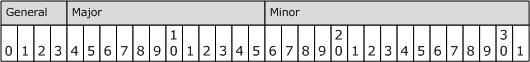 The following are the general reason codes.The following are the major reason codes.The following are the minor reason codes.pszComment:  A pointer to a string that specifies a comment associated with the dwReason parameter. String values are in ANSI.SERVICE_CONTROL_STATUS_REASON_IN_PARAMSWThe SERVICE_CONTROL_STATUS_REASON_IN_PARAMSW structure<9> contains the reason associated with the SERVICE_CONTROL_STOP. String values are in Unicode.typedef struct _SERVICE_CONTROL_STATUS_REASON_IN_PARAMSW {  DWORD dwReason;  [string, range(0, SC_MAX_COMMENT_LENGTH)]     LPWSTR pszComment;} SERVICE_CONTROL_STATUS_REASON_IN_PARAMSW, *PSERVICE_CONTROL_STATUS_REASON_IN_PARAMSW;dwReason:  The reason associated with the SERVICE_CONTROL_STOP control. This member MUST be set to a combination of one general reason code, one major reason code, and one minor reason code.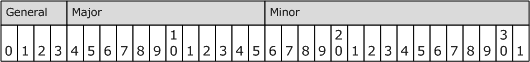 The following are the general reason codes.The following are the major reason codes.The following are the minor reason codes.pszComment:  A pointer to a string that specifies a comment associated with the dwReason parameter. String values are in Unicode.SERVICE_CONTROL_STATUS_REASON_OUT_PARAMSThe SERVICE_CONTROL_STATUS_REASON_OUT_PARAMS structure<10> contains the status of the service.typedef struct _SERVICE_CONTROL_STATUS_REASON_OUT_PARAMS {  SERVICE_STATUS_PROCESS ServiceStatus;} SERVICE_CONTROL_STATUS_REASON_OUT_PARAMS, *PSERVICE_CONTROL_STATUS_REASON_OUT_PARAMS;ServiceStatus:  A SERVICE_STATUS_PROCESS (section 2.2.49) structure that contains the current status of the service.SERVICE_DELAYED_AUTO_START_INFOThe SERVICE_DELAYED_AUTO_START_INFO structure<11> defines the delayed autostart setting of an autostart service.typedef struct _SERVICE_DELAYED_AUTO_START_INFO {  BOOL fDelayedAutostart;} SERVICE_DELAYED_AUTO_START_INFO, *LPSERVICE_DELAYED_AUTO_START_INFO;fDelayedAutostart:  A Boolean value that specifies whether to delay the start of the service. If this value is TRUE, the service is started after other autostart services are started plus a short delay of approximately two minutes. Otherwise, the service is started during the system boot. This setting is ignored unless the service is an autostart service.If the service has other services that it is dependent on, as specified via the lpDependencies member of the QUERY_SERVICE_CONFIGA structure (section 2.2.14) and the QUERY_SERVICE_CONFIGW structure (section 2.2.15), then those services are started before this service.SERVICE_DESCRIPTIONAThe SERVICE_DESCRIPTIONA structure contains the description of the service. String values are in ANSI.typedef struct _SERVICE_DESCRIPTIONA {  [string, range(0, 8 * 1024)] LPSTR lpDescription;} SERVICE_DESCRIPTIONA, *LPSERVICE_DESCRIPTIONA;lpDescription:  A pointer to a string that contains the description of the service in ANSI.SERVICE_DESCRIPTIONWThe SERVICE_DESCRIPTIONW structure contains the description of the service. String values are in Unicode.typedef struct _SERVICE_DESCRIPTIONW {  [string, range(0, 8 * 1024)] LPWSTR lpDescription;} SERVICE_DESCRIPTIONW, *LPSERVICE_DESCRIPTIONW;lpDescription:  A pointer to a string that contains the description of the service in Unicode.SERVICE_DESCRIPTION_WOW64The SERVICE_DESCRIPTION_WOW64 structure defines the offset at which SERVICE_DESRIPTIONW is present.typedef struct {  DWORD dwDescriptionOffset;} SERVICE_DESCRIPTION_WOW64;dwDescriptionOffset:  A pointer to the offset for the SERVICE_DESCRIPTIONW (section 2.2.35) structure, which contains the service description in Unicode. SERVICE_FAILURE_ACTIONS_WOW64The SERVICE_FAILURE_ACTIONS_WOW64 structure defines the action that the service controller takes on each failure of a service.typedef struct {  DWORD dwResetPeriod;  DWORD dwRebootMsgOffset;  DWORD dwCommandOffset;  DWORD cActions;  DWORD dwsaActionsOffset;} SERVICE_FAILURE_ACTIONS_WOW64;dwResetPeriod:  The time, in seconds, after which to reset the failure count to zero if there are no failures.dwRebootMsgOffset:  The offset for the buffer containing the message that is broadcast in response to the SC_ACTION_REBOOT service controller action (section 2.2.18) to all server users prior to a server reboot.dwCommandOffset:  The offset for the buffer that contains the Unicode command line of the process that the process creation function executes in response to the SC_ACTION_RUN_COMMAND service controller action (section 2.2.18).cActions:  The number of SC_ACTION (section 2.2.19) structures in the array that is offset by the value of dwsaActionsOffset.dwsaActionsOffset:  The offset for the buffer that contains an array of SC_ACTION structures. SERVICE_REQUIRED_PRIVILEGES_INFO_WOW64The SERVICE_REQUIRED_PRIVILEGES_INFO_WOW64 structure defines the offset at which the SERVICE_RPC_REQUIRED_PRIVILEGES_INFO (section 2.2.48) structure is present.typedef struct {  DWORD dwRequiredPrivilegesOffset;} SERVICE_REQUIRED_PRIVILEGES_INFO_WOW64;dwRequiredPrivilegesOffset:  Offset of the SERVICE_RPC_REQUIRED_PRIVILEGES_INFO structure.SERVICE_FAILURE_ACTIONSAThe SERVICE_FAILURE_ACTIONSA structure defines the action that the service controller takes on each failure of a service. String values are stored in ANSI.typedef struct _SERVICE_FAILURE_ACTIONSA {  DWORD dwResetPeriod;  [string, range(0, 8 * 1024)] LPSTR lpRebootMsg;  [string, range(0, 8 * 1024)] LPSTR lpCommand;  [range(0, 1024)] DWORD cActions;  [size_is(cActions)] SC_ACTION* lpsaActions;} SERVICE_FAILURE_ACTIONSA, *LPSERVICE_FAILURE_ACTIONSA;dwResetPeriod:  The time, in seconds, after which to reset the failure count to zero if there are no failures.lpRebootMsg:  The buffer that contains the message to be broadcast to server users before rebooting in response to the SC_ACTION_REBOOT service controller action.lpCommand:  The buffer that contains the command line of the process for the process creation function to execute in response to the SC_ACTION_RUN_COMMAND service controller action.cActions:  The number of elements in the lpsaActions array.lpsaActions:  A pointer to an array of SC_ACTION (section 2.2.19) structures.The service controller counts the number of times each service has failed since the system booted. The count is reset to 0 if the service has not failed for dwResetPeriod seconds. When the service fails for the Nth time, the service controller performs the action specified in element [N-1] of the lpsaActions array. If N is greater than cActions, the service controller repeats the last action in the array.SERVICE_FAILURE_ACTIONSWThe SERVICE_FAILURE_ACTIONSW structure defines the action that the service controller takes on each failure of a service. String values are stored in Unicode.typedef struct _SERVICE_FAILURE_ACTIONSW {  DWORD dwResetPeriod;  [string, range(0, 8 * 1024)] LPWSTR lpRebootMsg;  [string, range(0, 8 * 1024)] LPWSTR lpCommand;  [range(0, 1024)] DWORD cActions;  [size_is(cActions)] SC_ACTION* lpsaActions;} SERVICE_FAILURE_ACTIONSW, *LPSERVICE_FAILURE_ACTIONSW;dwResetPeriod:  The time, in seconds, after which to reset the failure count to zero if there are no failures.lpRebootMsg:  The buffer that contains the message to be broadcast to server users before rebooting in response to the SC_ACTION_REBOOT service controller action.lpCommand:  The buffer that contains the command line of the process for the process creation function to execute in response to the SC_ACTION_RUN_COMMAND service controller action.cActions:  The number of elements in the lpsaActions array.lpsaActions:  A pointer to an array of SC_ACTION (section 2.2.19) structures.The service controller counts the number of times each service has failed since the system booted. The count is reset to 0 if the service has not failed for dwResetPeriod seconds. When the service fails for the Nth time, the service controller performs the action specified in element [N-1] of the lpsaActions array. If N is greater than cActions, the service controller repeats the last action in the array.SERVICE_FAILURE_ACTIONS_FLAGThe SERVICE_FAILURE_ACTIONS_FLAG structure<12> defines the failure action setting of a service. This setting determines when failure actions are to be executed.typedef struct _SERVICE_FAILURE_ACTIONS_FLAG {  BOOL fFailureActionsOnNonCrashFailures;} SERVICE_FAILURE_ACTIONS_FLAG, *LPSERVICE_FAILURE_ACTIONS_FLAG;fFailureActionsOnNonCrashFailures:  If this member is TRUE and the service has configured failure actions, the failure actions are queued if the service process terminates without reporting a status of SERVICE_STOPPED or if it enters the SERVICE_STOPPED state but the dwWin32ExitCode member of the SERVICE_STATUS (section 2.2.47) structure is not ERROR_SUCCESS.If this member is FALSE and the service has configured failure actions, the failure actions are queued only if the service terminates without reporting a status of SERVICE_STOPPED.This setting is ignored unless the service has configured failure actions.SERVICE_NOTIFY_STATUS_CHANGE_PARAMSThe latest supported version of the service notification status structure.<13>This type is declared as follows:typedef SERVICE_NOTIFY_STATUS_CHANGE_PARAMS_2 SERVICE_NOTIFY_STATUS_CHANGE_PARAMS, *PSERVICE_NOTIFY_STATUS_CHANGE_PARAMS;SERVICE_NOTIFY_STATUS_CHANGE_PARAMS_1The SERVICE_NOTIFY_STATUS_CHANGE_PARAMS_1 structure defines the service status notification information. If a client uses this structure, the server copies data from this structure to the newer structure specified in 2.2.44, and uses the newer structure.typedef struct _SERVICE_NOTIFY_STATUS_CHANGE_PARAMS_1 {  ULONGLONG ullThreadId;  DWORD dwNotifyMask;  UCHAR CallbackAddressArray[16];  UCHAR CallbackParamAddressArray[16];  SERVICE_STATUS_PROCESS ServiceStatus;  DWORD dwNotificationStatus;  DWORD dwSequence;} SERVICE_NOTIFY_STATUS_CHANGE_PARAMS_1, *PSERVICE_NOTIFY_STATUS_CHANGE_PARAMS_1;ullThreadId:  Not used.dwNotifyMask:  A value that specifies the status changes in which the client is interested. It MUST be one or more of the following values.CallbackAddressArray:  Not used.CallbackParamAddressArray:  Not used.ServiceStatus:  A SERVICE_STATUS_PROCESS (section 2.2.49) structure that contains information about the service.dwNotificationStatus:  A value that indicates the notification status. If this member is ERROR_SUCCESS, the notification has succeeded and the server adds valid information to the ServiceStatus, dwNotificationTriggered, and pszServiceNames members. If this member is ERROR_REQUEST_ABORTED or ERROR_SERVICE_MARKED_FOR_DELETE, the notification has failed.dwSequence:  Not used.SERVICE_NOTIFY_STATUS_CHANGE_PARAMS_2The SERVICE_NOTIFY_STATUS_CHANGE_PARAMS_2 structure<14> defines the service status notification information.typedef struct _SERVICE_NOTIFY_STATUS_CHANGE_PARAMS_2 {  ULONGLONG ullThreadId;  DWORD dwNotifyMask;  UCHAR CallbackAddressArray[16];  UCHAR CallbackParamAddressArray[16];  SERVICE_STATUS_PROCESS ServiceStatus;  DWORD dwNotificationStatus;  DWORD dwSequence;  DWORD dwNotificationTriggered;  [string, range(0, 64*1024)] PWSTR pszServiceNames;} SERVICE_NOTIFY_STATUS_CHANGE_PARAMS_2, *PSERVICE_NOTIFY_STATUS_CHANGE_PARAMS_2;ullThreadId:  Not used.dwNotifyMask:  A value that specifies the status changes in which the client is interested. It MUST be one or more of the following values.CallbackAddressArray:  Not used.CallbackParamAddressArray:  Not used.ServiceStatus:  A SERVICE_STATUS_PROCESS (section 2.2.49) structure that contains information about the service.dwNotificationStatus:  A value that indicates the notification status. If this member is ERROR_SUCCESS, the notification has succeeded and the server adds valid information to the ServiceStatus, dwNotificationTriggered, and pszServiceNames members. If this member is ERROR_REQUEST_ABORTED or ERROR_SERVICE_MARKED_FOR_DELETE, the notification has failed.dwSequence:  Not used.dwNotificationTriggered:  The value that specifies the specific status change event that triggered the notification to the client. This MUST be one or more of the values specified in the dwNotifyMask parameter.pszServiceNames:  A pointer to a sequence of null-terminated strings, terminated by an empty string (\0) that contains the name of the service that was created or deleted.The forward slash, back slash, comma, and space characters are illegal in service names.The names of the created services are prefixed by "/" to distinguish them from the names of the deleted services.SERVICE_PRESHUTDOWN_INFOThe SERVICE_PRESHUTDOWN_INFO structure<15> defines the time-out value in milliseconds.typedef struct _SERVICE_PRESHUTDOWN_INFO {  DWORD dwPreshutdownTimeout;} SERVICE_PRESHUTDOWN_INFO, *LPSERVICE_PRESHUTDOWN_INFO;dwPreshutdownTimeout:  Time, in milliseconds, that the SCM waits for the service to enter the SERVICE_STOPPED state after sending the SERVICE_CONTROL_PRESHUTDOWN message.SERVICE_SID_INFOThe SERVICE_SID_INFO structure<16> defines the type of service security identifier (SID) associated with a service.typedef struct _SERVICE_SID_INFO {  DWORD dwServiceSidType;} SERVICE_SID_INFO, *LPSERVICE_SID_INFO;dwServiceSidType:  The type of service SID. This MUST be one of the following values.SERVICE_STATUSThe SERVICE_STATUS structure defines information about a service.typedef struct {  DWORD dwServiceType;  DWORD dwCurrentState;  DWORD dwControlsAccepted;  DWORD dwWin32ExitCode;  DWORD dwServiceSpecificExitCode;  DWORD dwCheckPoint;  DWORD dwWaitHint;} SERVICE_STATUS, *LPSERVICE_STATUS;dwServiceType:  The type of service.Only SERVICE_WIN32_OWN_PROCESS and SERVICE_INTERACTIVE_PROCESS OR SERVICE_WIN32_SHARE_PROCESS and SERVICE_INTERACTIVE_PROCESS can be combined.dwCurrentState:  The current state of the service.dwControlsAccepted:  The control codes that the service accepts and processes in its handler function. One or more of the following values can be set. By default, all services accept the SERVICE_CONTROL_INTERROGATE value. A value of zero indicates that no controls are accepted.dwWin32ExitCode:  An error code that the service uses to report an error that occurs when it is starting or stopping. To return an error code specific to the service, the service MUST set this value to ERROR_SERVICE_SPECIFIC_ERROR to indicate that the dwServiceSpecificExitCode member contains the error code. The service sets this value to NO_ERROR when it is running and on normal termination.dwServiceSpecificExitCode:  A service-specific error code that the service returns when an error occurs while it is starting or stopping. The client SHOULD<20> ignore this value unless the dwWin32ExitCode member is set to ERROR_SERVICE_SPECIFIC_ERROR. dwCheckPoint:  A value that the service increments periodically to report its progress during a lengthy start, stop, pause, or continue operation. This value is zero when the service state is SERVICE_PAUSED, SERVICE_RUNNING, or SERVICE_STOPPED.dwWaitHint:  An estimate of the amount of time, in milliseconds, that the service expects a pending start, stop, pause, or continue operation to take before the service makes its next status update. Before the specified amount of time has elapsed, the service makes its next call to the SetServiceStatus function with either an incremented dwCheckPoint value or a change in dwCurrentState. If the time specified by dwWaitHint passes, and dwCheckPoint has not been incremented or dwCurrentState has not changed, the server can assume that an error has occurred and the service can be stopped. However, if the service shares a process with other services, the server cannot terminate the service application because it would have to terminate the other services sharing the process as well.SERVICE_RPC_REQUIRED_PRIVILEGES_INFOThe SERVICE_RPC_REQUIRED_PRIVILEGES_INFO structure<21> defines the required privileges for a service.typedef struct _SERVICE_RPC_REQUIRED_PRIVILEGES_INFO {  [range(0, 1024 * 4)] DWORD cbRequiredPrivileges;  [size_is(cbRequiredPrivileges)]     PBYTE pRequiredPrivileges;} SERVICE_RPC_REQUIRED_PRIVILEGES_INFO, *LPSERVICE_RPC_REQUIRED_PRIVILEGES_INFO;cbRequiredPrivileges:  Size, in bytes, of the pRequiredPrivileges buffer.pRequiredPrivileges:  Buffer that contains the required privileges of a service in the format of a sequence of null-terminated strings, terminated by an empty string (\0). The privilege constants are detailed in [MS-LSAD] section 3.1.1.2.1.SERVICE_STATUS_PROCESSThe SERVICE_STATUS_PROCESS structure contains information about a service that is used by the RQueryServiceStatusEx method.typedef struct {  DWORD dwServiceType;  DWORD dwCurrentState;  DWORD dwControlsAccepted;  DWORD dwWin32ExitCode;  DWORD dwServiceSpecificExitCode;  DWORD dwCheckPoint;  DWORD dwWaitHint;  DWORD dwProcessId;  DWORD dwServiceFlags;} SERVICE_STATUS_PROCESS, *LPSERVICE_STATUS_PROCESS;dwServiceType:  The type of service. This MUST be one of the following values.Only SERVICE_WIN32_OWN_PROCESS and SERVICE_INTERACTIVE_PROCESS or SERVICE_WIN32_SHARE_PROCESS and SERVICE_INTERACTIVE_PROCESS can be combined.dwCurrentState:  The current state of the service. This MUST be one of the following values.dwControlsAccepted:  The control codes that the service accepts and processes in its handler function. This bit mask MUST be set to zero or more of the following values. The value of dwControlsAccepted is 0x00000000 if the service type is SERVICE_KERNEL_DRIVER or SERVICE_FILE_SYSTEM_DRIVER.dwWin32ExitCode:  An error code that the service uses to report an error that occurs when it is starting or stopping.dwServiceSpecificExitCode:  A service-specific error code that the service returns when an error occurs while it is starting or stopping.dwCheckPoint:  A value that the service increments periodically to report its progress during a lengthy start, stop, pause, or continue operation.dwWaitHint:  An estimate of the amount of time, in milliseconds, that the service expects a pending start, stop, pause, or continue operation to take before the service makes its next status update.dwProcessId:  A process identifier of the service. A value of 0 indicates that the service is not started.dwServiceFlags:  The bit flags that describe the process in which the service is running. This MUST be one of the following values.STRING_PTRSAThe STRING_PTRSA structure defines a pointer to an ANSI character string.typedef struct _STRING_PTRSA {  [string, range(0, SC_MAX_ARGUMENT_LENGTH)]     LPSTR StringPtr;} STRING_PTRSA, *PSTRING_PTRSA, *LPSTRING_PTRSA;StringPtr:  Pointer to an ANSI character string.STRING_PTRSWThe STRING_PTRSW structure defines a pointer to a Unicode character string.typedef struct _STRING_PTRSW {  [string, range(0, SC_MAX_ARGUMENT_LENGTH)]     wchar_t* StringPtr;} STRING_PTRSW, *PSTRING_PTRSW, *LPSTRING_PTRSW;StringPtr:  A pointer to a Unicode character string.SERVICE_TRIGGER_SPECIFIC_DATA_ITEMThe SERVICE_TRIGGER_SPECIFIC_DATA_ITEM <25> structure contains information about one trigger data item of a service.typedef struct _SERVICE_TRIGGER_SPECIFIC_DATA_ITEM {  DWORD dwDataType;  [range(0, 1024)] DWORD cbData;  [size_is(cbData)] PBYTE pData;} SERVICE_TRIGGER_SPECIFIC_DATA_ITEM, *PSERVICE_TRIGGER_SPECIFIC_DATA_ITEM;dwDataType:  The type of trigger data. This MUST be one of the following values.cbData:  Size in bytes of the data in pData.pData:  Trigger data. When dwDataType is set equal to 0x00000002 (SERVICE_TRIGGER_DATA_TYPE_STRING), the encoding is Unicode string and includes a terminating null character. This string can contain data in the format of a sequence of null-terminated strings, terminated by an empty string (\0).SERVICE_TRIGGERThe SERVICE_TRIGGER <26> structure contains information about one trigger of a service.typedef struct _SERVICE_TRIGGER {  DWORD dwTriggerType;  DWORD dwAction;  GUID* pTriggerSubtype;  [range(0, 64)] DWORD cDataItems;  [size_is(cDataItems)] PSERVICE_TRIGGER_SPECIFIC_DATA_ITEM pDataItems;} SERVICE_TRIGGER, *PSERVICE_TRIGGER;dwTriggerType:  The type of trigger. This MUST be one of the following values.dwAction:  The type of action to be taken on the trigger arrival. This MUST be one of the following values.pTriggerSubtype:  Points to a GUID that identifies the trigger event subtype. The value of this member depends on the value of the dwTriggerType member.If dwTriggerType is SERVICE_TRIGGER_TYPE_CUSTOM, pTriggerSubtype is the GUID that identifies the custom event provider.If dwTriggerType is SERVICE_TRIGGER_TYPE_DEVICE_INTERFACE_ARRIVAL, pTriggerSubtype is the GUID that identifies the device interface class.For other trigger event types, pTriggerSubtype can be one of the following values.cDataItems:  Number of data items in the pDataItems array.pDataItems:  Array of SERVICE_TRIGGER_SPECIFIC_DATA_ITEM structures.SERVICE_TRIGGER_INFOThe SERVICE_TRIGGER_INFO <27> structure contains trigger information about a service.typedef struct _SERVICE_TRIGGER_INFO {  [range(0, 64)] DWORD cTriggers;  [size_is(cTriggers)] PSERVICE_TRIGGER pTriggers;  PBYTE pReserved;} SERVICE_TRIGGER_INFO, *PSERVICE_TRIGGER_INFO;cTriggers:  Number of items in the pTriggers array.pTriggers:  Array of triggers each element of type SERVICE_TRIGGER.pReserved:  Reserved, MUST be NULL.SERVICE_PREFERRED_NODE_INFOThe server MUST support initializing and executing a given service within a specified node when the server is running on a system supporting Non-Uniform Memory Access (NUMA) technology [MSDN-NUMA]. The SERVICE_PREFERRED_NODE_INFO <28> structure defines the preferred node of a service.typedef struct _SERVICE_PREFERRED_NODE_INFO {  USHORT usPreferredNode;  BOOLEAN fDelete;} SERVICE_PREFERRED_NODE_INFO, *LPSERVICE_PREFERRED_NODE_INFO;usPreferredNode:  The preferred node number.fDelete:  If the preferred NUMA node information of the service can be deleted, set to 1; otherwise set to 0.svcctl Interface ConstantsThe following are constants that are used by the svcctl interface.Common Error CodesUnless specified explicitly, the methods in the svcctl interface return 0 on success and a nonzero implementation-specific value on failure in the return code of the response. All failure values MUST be treated as equivalent for protocol purposes and SHOULD be simply passed back to the invoking application.Protocol DetailsThe following sections specify details of the Service Control Manager Remote Protocol, including abstract data models, interface method syntax, and message processing rules.The client side of this protocol is simply a pass-through. That is, no additional timers or other state is required on the client side of this protocol. Calls made by the higher-layer protocol or application are passed directly to the transport, and the results returned by the transport are passed directly back to the higher-layer protocol or application.Server DetailsThe Service Control Manager Remote Protocol server handles client requests for any of the messages specified in section 3.1.4 and operates on services on the server. For each of those messages, the behavior of the server is specified in section 3.1.4.Abstract Data ModelServices are programs that execute on a machine whose life cycle and execution properties are governed by the rules defined by the SCM. The state diagram that models these rules follows. 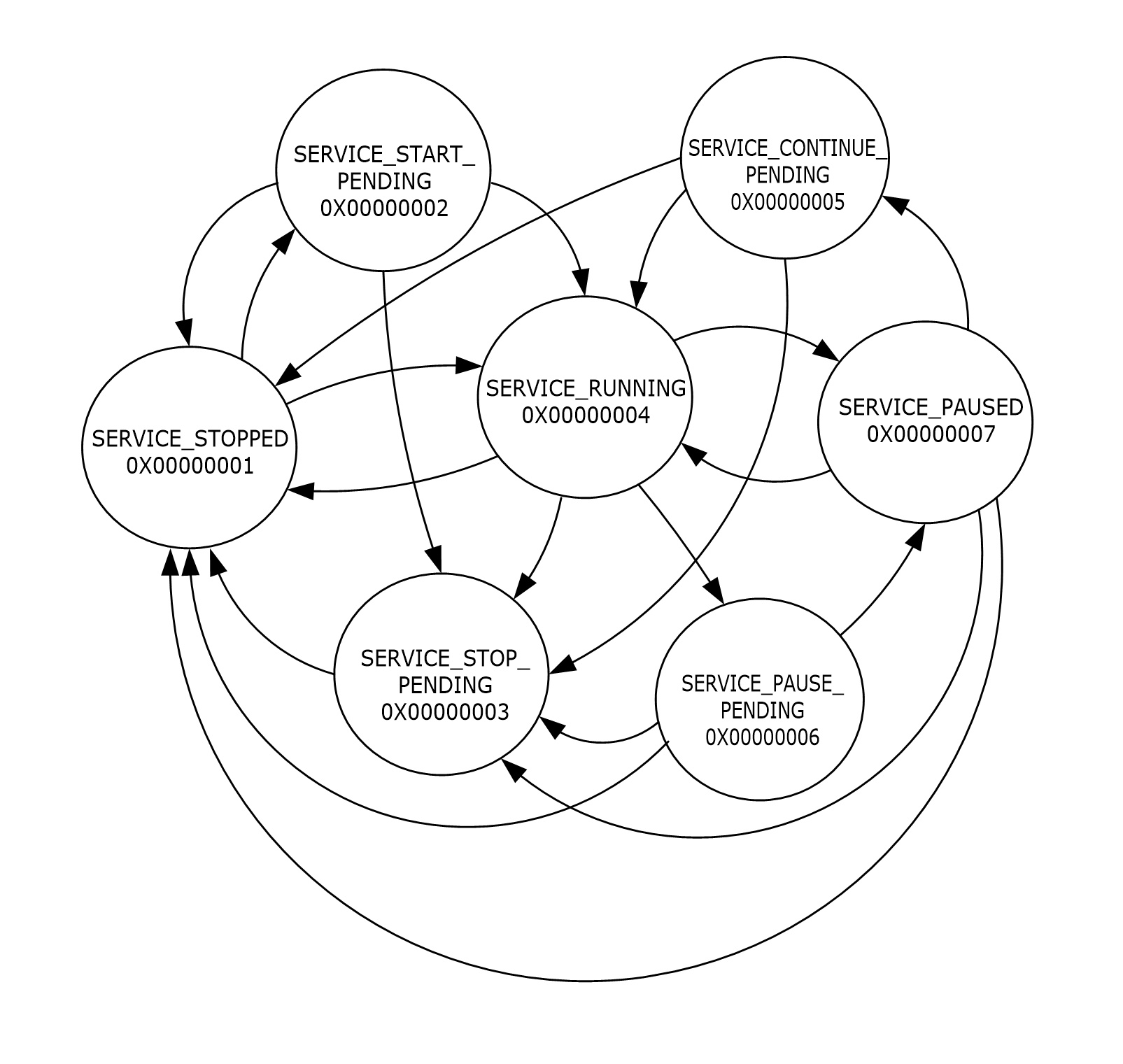 Figure 1: State Diagram in which life cycle and execution properties are governed by the rules defined in SCMThe Service Control Manager Remote Protocol is used to manage these services on a remote machine by operating on the SCM on that machine.The Service Control Manager maintains the following ADM elements.The SCM database is used by the Service Control Manager to add, modify, or configure services. Updates to the database are atomic. In the database there is a unique record, known as the service record, used to represent each installed service. A unique service name is used as the key for each service record.The Service Record maintains the following ADM elements.TimersNone.InitializationThe Service Control Manager Remote Protocol server is initialized by registering the RPC interface and listening on the RPC well-known endpoint, as specified in section 2.1. The server MUST then wait for Service Control Manager Remote Protocol clients to establish a connection. Message Processing Events and Sequencing RulesAll Service Control Manager Remote Protocol operations begin with the client connection to the remote SCM and the client request to open the SCM database. After this database is opened, an RPC context handle is associated with this opened database, and this handle is returned to the client. The client can then perform operations on this database; for example, enumerate a list of existing services, open existing services, or install new services using this handle.To operate on a service, the client MUST first request that the service be opened. After this service is opened, an RPC context handle is associated with this opened service and this handle is returned to the client. The client can then perform operations on the service; for example, change configuration, start, or stop.When opening the database or a service, the server MUST open it with the access rights requested by the client if the client has sufficient permissions for the requested operation.Note that the server SHOULD not open if the client does not have sufficient access rights for the requested operation. Similarly, the server MUST fail specific operations if the database or the service was not opened with sufficient access rights.The access rights are represented as a bit field, and in addition to the standard access rights, as specified in ACCESS_MASK of [MS-DTYP], the Service Control Manager Remote Protocol MUST support the following access rights.Specific access types for Service Control Manager object:The remainder of this section describes the server behavior for the RPC methods supported by the Service Control Manager Remote Protocol. The protocol clients can invoke the RPC methods specified in this section in any order after a Service Control Manager Remote Protocol session is established with the server. The outcome of the calls depends on the parameters passed to each of those calls. Clients and servers SHOULD<32> support multiplexed connections, as specified in [MS-RPCE] section 3.3.1.5.8.Methods in RPC Opnum OrderAll methods MUST NOT throw exceptions.Note that gaps in the opnum numbering sequence represent opnums that MUST NOT<34> be used over the wire.RCloseServiceHandle (Opnum 0)The RCloseServiceHandle method is called by the client. In response, the server releases the handle to the specified service or the SCM database.DWORD RCloseServiceHandle(  [in, out] LPSC_RPC_HANDLE hSCObject);hSCObject: An SC_RPC_HANDLE (section 2.2.4) data type that defines the handle to a service record or to the SCM database that MUST have been created previously using one of the open methods specified in section 3.1.4.Return Values: The method returns 0x00000000 (ERROR_SUCCESS) on success; otherwise, it returns the following error code.In response to this request from the client, for a successful operation, the server MUST close the handle to the service record or the SCM database specified by the hSCObject parameter specified in the client request.If hSCObject is the RPC control handle that has been created for the service record, the server MUST decrement the HandleCount field of the service record. If the Deleted field of the service record indicates that RDeleteService has been successfully called with the RPC control handle created for the same service record, and HandleCount indicates that hSCObject is the last RPC control handle created for this service record, the server MUST delete the service record. RControlService (Opnum 1)The RControlService method receives a control code for a specific service handle, as specified by the client.DWORD RControlService(  [in] SC_RPC_HANDLE hService,  [in] DWORD dwControl,  [out] LPSERVICE_STATUS lpServiceStatus);hService: An SC_RPC_HANDLE (section 2.2.4) data type that defines the handle to the service record that MUST have been created previously using one of the open methods specified in section 3.1.4.dwControl: Requested control code. MUST be one of the following values.Services can define their own codes in the range 128-255.lpServiceStatus: Pointer to a SERVICE_STATUS (section 2.2.47) structure that receives the latest service status information. The returned information reflects the most recent status that the service reported to the SCM.Return Values: The method returns 0x00000000 (ERROR_SUCCESS) on success; otherwise, it returns one of the following error codes.In response to this request from the client, for a successful operation, the SCM MUST send the control specified in the dwControl parameter to the service created for the service record identified by the hService parameter of the client request if the type of the service record is SERVICE_WIN32_OWN_PROCESS or SERVICE_WIN32_SHARE_PROCESS.If the type of the service record is SERVICE_KERNEL_DRIVER or SERVICE_FILESYSTEM_DRIVER, and dwControl parameter is not SERVICE_CONTROL_INTERROGATE or SERVICE_CONTROL_STOP, the SCM MUST fail the request with ERROR_INVALID_SERVICE_CONTROL.If the type of the service record is SERVICE_KERNEL_DRIVER or SERVICE_FILESYSTEM_DRIVER, the SCM MUST query the current status of the driver from the IO manager and set the ServiceStatus.dwCurrentState of the service record to SERVICE_RUNNING if driver is loaded and SERVICE_STOPPED if it is not.If the dwControl is not SERVICE_CONTROL_INTERROGATE and type of the service record is SERVICE_KERNEL_DRIVER or SERVICE_FILESYSTEM_DRIVER and the driver is managed by the PnP subsystem, the SCM MUST fail the request with ERROR_INVALID_SERVICE_CONTROL.If the ServiceStatus.dwControlsAccepted field of the service record does not have a required SERVICE_ACCEPT_xxx bit set, the SCM MUST fail the request with ERROR_INVALID_SERVICE_CONTROL.In response to this request from the client, for a successful operation the server MUST set the ServiceStatus from the service record identified by the hService parameter of the request in the lpServiceStatus parameter.The server SHOULD fill in the lpServiceStatus structure only when RControlService returns one of the following error codes: NO_ERROR, ERROR_INVALID_SERVICE_CONTROL, ERROR_SERVICE_CANNOT_ACCEPT_CTRL, ERROR_DEPENDENT_SERVICES_RUNNING, or ERROR_SERVICE_NOT_ACTIVE.RDeleteService (Opnum 2)The RDeleteService method marks the specified service for deletion from the SCM database.DWORD RDeleteService(  [in] SC_RPC_HANDLE hService);hService: An SC_RPC_HANDLE (section 2.2.4) data type that defines the handle to the service record that MUST have been created previously, using one of the open methods specified in section 3.1.4. The DELETE access right MUST have been granted to the caller when the RPC context handle to the service record was created.Return Values: The method returns 0x00000000 (ERROR_SUCCESS) on success; otherwise, it returns one of the following error codes.The server MUST change the Start in the service record to SERVICE_DISABLED.The server MUST set the Deleted field to TRUE in the service record to indicate that the deletion is pending. The server MUST delete the service record when the last RPC context handle created for the service has been closed by a call to the RCloseServiceHandle (section 3.1.4.1) function.RLockServiceDatabase (Opnum 3)The RLockServiceDatabase method acquires a lock on an SCM database.DWORD RLockServiceDatabase(  [in] SC_RPC_HANDLE hSCManager,  [out] LPSC_RPC_LOCK lpLock);hSCManager: An SC_RPC_HANDLE (section 2.2.4) data type that defines the handle to the SCM database created using one of the open methods specified in section 3.1.4. The caller MUST be granted the SC_MANAGER_LOCK access right when the RPC context handle is created.lpLock: An LPSC_RPC_LOCK (section 2.2.5) data type that defines the handle to the resulting database lock.Return Values: The method returns 0x00000000 (ERROR_SUCCESS) on success; otherwise, it returns one of the following error codes.In response to this request from the client, for a successful operation, the server SHOULD lock the SCM database identified by the hSCManager parameter of the client request.<36>After the database is locked, the server MUST respond with error code ERROR_SERVICE_DATABASE_LOCKED (1055) for future RLockServiceDatabase, RStartServiceW, and RStartServiceA RPCs. All other methods are unaffected.<37>If the client holding the lock crashes or does not cleanly shut down, then an RPC context handle rundown callback executes on the server to release the lock. See [MS-RPCE] section 3.3.3.2.1 Connection Time-out.RQueryServiceObjectSecurity (Opnum 4)The RQueryServiceObjectSecurity method returns a copy of the SECURITY_DESCRIPTOR structure associated with a service object.DWORD RQueryServiceObjectSecurity(  [in] SC_RPC_HANDLE hService,  [in] SECURITY_INFORMATION dwSecurityInformation,  [out, size_is(cbBufSize)] LPBYTE lpSecurityDescriptor,  [in, range(0, 1024*256)] DWORD cbBufSize,  [out] LPBOUNDED_DWORD_256K pcbBytesNeeded);hService: An SC_RPC_HANDLE (section 2.2.4) data type that defines the handle to a service record or to the SCM database that MUST have been created previously using one of the open methods specified in section 3.1.4.dwSecurityInformation: A SECURITY_INFORMATION (section 2.2.1) type definition that specifies the security information being requested.lpSecurityDescriptor: A pointer to a buffer that contains a copy of the SECURITY_DESCRIPTOR structure (as specified in [MS-DTYP] section 2.4.6) for the specified service object.cbBufSize: Size, in bytes, of the buffer to which the lpSecurityDescriptor parameter points.pcbBytesNeeded: An LPBOUNDED_DWORD_256K (section 2.2.9) pointer to a variable that contains the number of bytes needed to return all the requested SECURITY_DESCRIPTOR information if the method fails.Return Values: The method returns 0x00000000 (ERROR_SUCCESS) on success; otherwise, it returns one of the following error codes.The client MAY provide a combination of one or more SECURITY_INFORMATION bit flags for dwSecurityInformation.If SACL_SECURITY_INFORMATION is specified for the dwSecurityInformation parameter, then an ACCESS_SYSTEM_SECURITY right MUST have been granted to the caller when hService was created. (See AS in ACCESS_MASK in [MS-DTYP] 2.4.3.)If DACL_SECURITY_INFORMATION, LABEL_SECURITY_INFORMATION, OWNER_SECURITY_INFORMATION, or GROUP_SECURITY_INFORMATION is specified for the dwSecurityInformation parameter, then a READ_CONTROL right MUST have been granted to the caller when hService was created. (See RC in ACCESS_MASK in [MS-DTYP] 2.4.3.)In response to this request from the client, for a successful operation the server MUST return a copy of the SECURITY_DESCRIPTOR structure containing requested information obtained from the SecurityDescriptor for the service record or the SCM database identified by the hService. The server MUST return SECURITY_DESCRIPTOR in the buffer pointed to by the lpSecurityDescriptor parameter. The information returned depends on the values requested by the client in the dwSecurityInformation parameter.The server MUST set the required buffer size, in bytes, in the pcbBytesNeeded parameter. If the buffer pointed to by lpSecurityDescriptor is insufficient to hold all the configuration data, the server MUST fail the call with ERROR_INSUFFICIENT_BUFFER (122).The server MUST return ERROR_INVALID_PARAMETER (87) if dwSecurityInformation contains bits not defined for SECURITY_INFORMATION (section 2.2.1).RSetServiceObjectSecurity (Opnum 5)The RSetServiceObjectSecurity method sets the SECURITY_DESCRIPTOR structure associated with a service object.DWORD RSetServiceObjectSecurity(  [in] SC_RPC_HANDLE hService,  [in] SECURITY_INFORMATION dwSecurityInformation,  [in, size_is(cbBufSize)] LPBYTE lpSecurityDescriptor,  [in] DWORD cbBufSize);hService: An SC_RPC_HANDLE (section 2.2.4) data type that defines the handle to a service record or to the SCM database that MUST have been created previously using one of the open methods specified in section 3.1.4.dwSecurityInformation: A SECURITY_INFORMATION (section 2.2.1) type definition that specifies the security information being set.lpSecurityDescriptor: A pointer to a buffer of bytes that contains the new security information.cbBufSize: Size, in bytes, of the buffer pointed to by the lpSecurityDescriptor parameter.Return Values: The method returns 0x00000000 (ERROR_SUCCESS) on success; otherwise, it returns one of the following error codes.The client MAY provide a combination of one or more SECURITY_INFORMATION bit flags for dwSecurityInformation.If SACL_SECURITY_INFORMATION is specified via dwSecurityInformation, then an ACCESS_SYSTEM_SECURITY right MUSThave been granted to the caller when hService was created. (See WD in ACCESS_MASK in [MS-DTYP] 2.4.3.If LABEL_SECURITY_INFORMATION or OWNER_SECURITY_INFORMATION or GROUP_SECURITY_INFORMATION is specified via dwSecurityInformation, then a WRITE_OWNER right MUST have been granted to the caller when hService was created. (See WO in ACCESS_MASK in [MS-DTYP] 2.4.3.)If DACL_SECURITY_INFORMATION is specified via dwSecurityInformation, then a WRITE_DAC right MUST have been granted to the caller when hService was created. (See WD in ACCESS_MASK in [MS-DTYP] 2.4.3.)In response to this request from the client, for a successful operation the server MUST apply the information from the SECURITY_DESCRIPTOR structure specified in the lpSecurityDescriptor parameter to the SecurityDescriptor associated with the SCM or the service record identified by the hService parameter of the request.RQueryServiceStatus (Opnum 6)The RQueryServiceStatus method returns the current status of the specified service.DWORD RQueryServiceStatus(  [in] SC_RPC_HANDLE hService,  [out] LPSERVICE_STATUS lpServiceStatus);hService: An SC_RPC_HANDLE (section 2.2.4) data type that defines the handle to the service record that MUST have been created previously using one of the open methods specified in section 3.1.4. The SERVICE_QUERY_STATUS access right MUST have been granted to the caller when the RPC context handle was created.lpServiceStatus: Pointer to a SERVICE_STATUS (section 2.2.47) structure that contains the status information for the service.Return Values: The method returns 0x00000000 (ERROR_SUCCESS) on success; otherwise, it returns one of the following error codes.If the type of the service record is SERVICE_KERNEL_DRIVER or SERVICE_FILESYSTEM_DRIVER, the SCM queries the current status of the driver from the operating system and set the ServiceStatus.dwCurrentState of the service record to SERVICE_RUNNING if driver is loaded and to SERVICE_STOPPED if it is not.In response to this request from the client, for a successful operation, the server MUST set the ServiceStatus from the service record identified by the hService parameter of the request in the lpServiceStatus parameter. If no attempts to start the service for the service record identified by the hService parameter have been made since the last boot, the server MUST set the dwWin32ExitCode member of the lpServiceStatus parameter to 1077 ERROR_SERVICE_NEVER_STARTED.RSetServiceStatus (Opnum 7)The RSetServiceStatus method updates the SCM status information for the calling service.DWORD RSetServiceStatus(  [in] SC_RPC_HANDLE hServiceStatus,  [in] LPSERVICE_STATUS lpServiceStatus);hServiceStatus: An SC_RPC_HANDLE (section 2.2.4) data type that defines the handle to the service record that MUST have been created previously using one of the open methods specified in section 3.1.4. The SERVICE_SET_STATUS access right MUST have been granted to the caller when the RPC context handle was created.lpServiceStatus: Pointer to the SERVICE_STATUS (section 2.2.47) structure that contains the latest status information for the service.Return Values: The method returns 0x00000000 (ERROR_SUCCESS) on success; otherwise, it returns one of the following error codes.The server MUST return ERROR_INVALID_DATA (13) if the following conditions are not true:lpServiceStatus->dwCurrentState MUST be one of the following values:SERVICE_STOPPEDSERVICE_START_PENDINGSERVICE_STOP_PENDINGSERVICE_RUNNINGSERVICE_CONTINUE_PENDINGSERVICE_PAUSE_PENDINGSERVICE_PAUSEDOnly one of the following bits can be set if the SERVICE_INTERACTIVE_PROCESS bit is set in lpServiceStatus->dwServiceType:SERVICE_WIN32_OWN_PROCESSSERVICE_WIN32_SHARE_PROCESSSERVICE_WIN32Only one of the following bits can be set if the SERVICE_INTERACTIVE_PROCESS bit is not set in lpServiceStatus->dwServiceType:SERVICE_DRIVERSERVICE_WIN32SERVICE_WIN32_OWN_PROCESSSERVICE_WIN32_SHARE_PROCESSIf any bits other than these are set in lpServiceStatus->dwControlsAccepted:SERVICE_ACCEPT_STOPSERVICE_ACCEPT_PAUSE_CONTINUESERVICE_ACCEPT_SHUTDOWNSERVICE_ACCEPT_PRESHUTDOWNSERVICE_ACCEPT_PARAMCHANGESERVICE_ACCEPT_HARDWAREPROFILECHANGESERVICE_ACCEPT_NETBINDCHANGESERVICE_ACCEPT_POWEREVENTSERVICE_ACCEPT_SESSIONCHANGEIn response to this request from the service, for a successful operation the server MUST update the ServiceStatus with the status specified by the service in the lpServiceStatus parameter in the service record identified by the hServiceStatus parameter of the client request.In response to this request from the service, for a successful operation the server MUST transition the service for the service record identified by the hService parameter to a new state if the current value of ServiceStatus.dwCurrentState in the service record ServiceState is different from lpServiceStatus->dwCurrentState (section 3.1.1).RUnlockServiceDatabase (Opnum 8)The RUnlockServiceDatabase method releases a lock on a service database.DWORD RUnlockServiceDatabase(  [in, out] LPSC_RPC_LOCK Lock);Lock: An LPSC_RPC_LOCK (section 2.2.5) data type that defines the database lock context handle created by a previous call to the RLockServiceDatabase method.Return Values: The method returns 0x00000000 (ERROR_SUCCESS) on success; otherwise, it returns the following error code.In response to this request from the client, for a successful operation the server MUST unlock the SCM database for the lock specified in the Lock parameter of the client request. Once the database is unlocked, the server MUST stop responding with error code ERROR_SERVICE_DATABASE_LOCKED (1055) for future RLockServiceDatabase, RStartServiceW, and RStartServiceA RPCs until the database is locked again. All other methods are unaffected.<38>RNotifyBootConfigStatus (Opnum 9)The RNotifyBootConfigStatus method reports the boot status to the SCM.DWORD RNotifyBootConfigStatus(  [in, string, unique, range(0, SC_MAX_COMPUTER_NAME_LENGTH)]     SVCCTL_HANDLEW lpMachineName,  [in] DWORD BootAcceptable);lpMachineName: An SVCCTL_HANDLEW (section 2.2.3) data type that defines the handle that contains the UNICODE string name of the server to be notified.BootAcceptable: A value that specifies whether the configuration used when booting the system is acceptable. MUST be one of the following values.Return Values: The method returns ERROR_SUCCESS (0x00000000) on success; otherwise, it returns one of the following error codes. In response to this request from the client, for a successful operation the server MUST either save the current configuration as the last-known good configuration or MUST reboot the server by using the previously saved last-known good configuration based on the value specified in the BootAcceptable parameter of the client request.In response to this request from the client, the server MUST set the BootAccepted field of the SCM to TRUE to indicate that a boot has been accepted. If the BootAccepted field of the SCM already indicates that a boot has been accepted, the server MUST fail the request with ERROR_BOOT_ALREADY_ACCEPTED.If the BootAcceptable parameter is 0x00000000, the method does not return.RChangeServiceConfigW (Opnum 11)The RChangeServiceConfigW method changes a service's configuration parameters in the SCM database.DWORD RChangeServiceConfigW(  [in] SC_RPC_HANDLE hService,  [in] DWORD dwServiceType,  [in] DWORD dwStartType,  [in] DWORD dwErrorControl,  [in, string, unique, range(0, SC_MAX_PATH_LENGTH)]     wchar_t* lpBinaryPathName,  [in, string, unique, range(0, SC_MAX_NAME_LENGTH)]     wchar_t* lpLoadOrderGroup,  [in, out, unique] LPDWORD lpdwTagId,  [in, unique, size_is(dwDependSize)]     LPBYTE lpDependencies,  [in, range(0, SC_MAX_DEPEND_SIZE)]     DWORD dwDependSize,  [in, string, unique, range(0, SC_MAX_ACCOUNT_NAME_LENGTH)]     wchar_t* lpServiceStartName,  [in, unique, size_is(dwPwSize)]     LPBYTE lpPassword,  [in, range(0, SC_MAX_PWD_SIZE)]     DWORD dwPwSize,  [in, string, unique, range(0, SC_MAX_NAME_LENGTH)]     wchar_t* lpDisplayName);hService: An SC_RPC_HANDLE (section 2.2.4) data type that defines the handle to the service record that MUST have been created previously, using one of the open methods specified in section 3.1.4. The SERVICE_CHANGE_CONFIG access right MUST have been granted to the caller when the RPC context handle to the service record was created.dwServiceType: A Type value for the service record (section 3.1.1) that specifies the type of service. This MUST be one of the following values.The following flag can also be combined with the value passed in dwServiceStartType:dwStartType: A Start value for the service record (section 3.1.1) that specifies when to start the service. This MUST be one of the following values.dwErrorControl: An ErrorControl value for the service record (section 3.1.1) that specifies the severity of the error if the service fails to start and determines the action that the SCM takes. MUST be one of the following values.lpBinaryPathName: An ImagePath value for the service record (section 3.1.1) as a pointer to a null-terminated UNICODE string name. The pointer contains the fully qualified path to the service binary file. The path MAY include arguments. If the path contains a space, it MUST be quoted so that it is correctly interpreted. For example, "d:\\my share\\myservice.exe" is specified as "\"d:\\my share\\myservice.exe\"".lpLoadOrderGroup: A Group value for the service record (section 3.1.1) as a pointer to a null-terminated UNICODE string that names the load-ordering group of which this service is a member.Specify NULL or an empty string if the service does not belong to a load-ordering group.lpdwTagId: A Tag value for the service record (section 3.1.1) as a pointer to a variable that receives a tag value. The value is unique to the group specified in the lpLoadOrderGroup parameter.lpDependencies: DependOnService and DependOnGroup values for the service record (section 3.1.1) as a pointer to an array of null-separated names of services or load ordering groups that MUST start before this service. The array is doubly null-terminated. Load ordering group names are prefixed with a "+" character (to distinguish them from service names). If the pointer is NULL or if it points to an empty string, the service has no dependencies. Cyclic dependency between services is not allowed. The character set is Unicode. Dependency on a service means that this service can only run if the service it depends on is running. Dependency on a group means that this service can run if at least one member of the group is running after an attempt to start all members of the group.dwDependSize: The size, in bytes, of the string specified by the lpDependencies parameter.lpServiceStartName: An ObjectName value for the service record (section 3.1.1) as a pointer to a null-terminated UNICODE string that specifies the name of the account under which the service runs.lpPassword: A Password value for the service record (section 3.1.1) as a pointer to a null-terminated UNICODE string that contains the password of the account whose name was specified by the lpServiceStartName parameter.dwPwSize: The size, in bytes, of the password specified by the lpPassword parameter.lpDisplayName: A DisplayName value for the service record (section 3.1.1) as a pointer to a null-terminated UNICODE string that contains the display name that applications can use to identify the service for its users.Return Values: The method returns 0x00000000 (ERROR_SUCCESS) on success; otherwise it returns one of the following error codes.In response to this request from the client, for a successful operation the server MUST use the values from the appropriate parameters of the client request to update the service record identified by the hService parameter in the SCM database:If the client passes NULL for lpBinaryPathName, the server MUST keep the existing ImagePath value.If the client passes NULL for lpLoadOrderGroup, the server MUST keep the existing ServiceGroup value.If the client passes NULL for lpdwTagId, the server MUST keep the existing Tag value.If the client passes NULL for lpDependencies, the server MUST keep the existing DependOnService and DependOnGroup values.If the client passes NULL for lpServiceStartName, the server MUST keep the existing ObjectName value.If the client passes NULL for lpPassword, the server MUST keep the existing Password value.If the client passes NULL for lpDisplayName, the server MUST keep the existing DisplayName value.If the original service type is SERVICE_WIN32_OWN_PROCESS or SERVICE_WIN32_SHARE_PROCESS, the server MUST fail the call if dwServiceType is set to SERVICE_FILE_SYSTEM_DRIVER or SERVICE_KERNEL_DRIVER.<39>If dwServiceType is set to SERVICE_WIN32_OWN_PROCESS or SERVICE_WIN32_SHARE_PROCESS and is combined with the SERVICE_INTERACTIVE_PROCESS bit, and the ObjectName field of the service record is not equal to "LocalSystem", the server MUST fail the request with ERROR_INVALID_PARAMETER.If the service has a PreferredNode setting and the client requested a change in service type other than SERVICE_WIN32_OWN_PROCESS, the server MUST fail the call with ERROR_INVALID_PARAMETER (87).If the service is a member of a load-order group has a start type of delayed autostart (see section 2.2.33), then the server MUST fail the call with ERROR_INVALID_PARAMETER (87).If lpdwTagId has a valid value and lpLoadOrderGroup is either NULL or an empty string, then the server MUST return ERROR_INVALID_PARAMETER.For service record changes to apply to the running service, the service MUST be stopped and started back up, except in the case of lpDisplayName. Changes to lpDisplayName take effect immediately.If lpBinaryPathName contains arguments, the server MUST pass these arguments to the service entry point.RCreateServiceW (Opnum 12)The RCreateServiceW method creates the service record in the SCM database.DWORD RCreateServiceW(  [in] SC_RPC_HANDLE hSCManager,  [in, string, range(0, SC_MAX_NAME_LENGTH)]     wchar_t* lpServiceName,  [in, string, unique, range(0, SC_MAX_NAME_LENGTH)]     wchar_t* lpDisplayName,  [in] DWORD dwDesiredAccess,  [in] DWORD dwServiceType,  [in] DWORD dwStartType,  [in] DWORD dwErrorControl,  [in, string, range(0, SC_MAX_PATH_LENGTH)]     wchar_t* lpBinaryPathName,  [in, string, unique, range(0, SC_MAX_NAME_LENGTH)]     wchar_t* lpLoadOrderGroup,  [in, out, unique] LPDWORD lpdwTagId,  [in, unique, size_is(dwDependSize)]     LPBYTE lpDependencies,  [in, range(0, SC_MAX_DEPEND_SIZE)]     DWORD dwDependSize,  [in, string, unique, range(0, SC_MAX_ACCOUNT_NAME_LENGTH)]     wchar_t* lpServiceStartName,  [in, unique, size_is(dwPwSize)]     LPBYTE lpPassword,  [in, range(0, SC_MAX_PWD_SIZE)]     DWORD dwPwSize,  [out] LPSC_RPC_HANDLE lpServiceHandle);hSCManager: An SC_RPC_HANDLE (section 2.2.4) data type that defines the handle to the SCM database created using one of the open methods specified in section 3.1.4. The SC_MANAGER_CREATE_SERVICE access right MUST have been granted to the caller when the RPC context handle was created.lpServiceName: A pointer to a null-terminated UNICODE string that specifies the name of the service to install. This MUST not be NULL.The forward slash, back slash, comma, and space characters are illegal in service names.lpDisplayName: A pointer to a null-terminated UNICODE string that contains the display name by which user interface programs identify the service.dwDesiredAccess: A value that specifies the access to the service. This MUST be one of the values as specified in section 3.1.4.dwServiceType: A value that specifies the type of service. This MUST be one or a combination of the following values.dwStartType: A value that specifies when to start the service. This MUST be one of the following values.dwErrorControl: A value that specifies the severity of the error if the service fails to start and determines the action that the SCM takes. This MUST be one of the following values.lpBinaryPathName: A pointer to a null-terminated UNICODE string that contains the fully qualified path to the service binary file. The path MAY include arguments. If the path contains a space, it MUST be quoted so that it is correctly interpreted. For example, "d:\\my share\\myservice.exe" is specified as "\"d:\\my share\\myservice.exe\"".lpLoadOrderGroup: A pointer to a null-terminated UNICODE string that names the load-ordering group of which this service is a member.Specify NULL or an empty string if the service does not belong to a load-ordering group.lpdwTagId: A pointer to a variable that receives a tag value. The value is unique to the group specified in the lpLoadOrderGroup parameter.lpDependencies: A pointer to an array of null-separated names of services or load ordering groups that MUST start before this service. The array is doubly null-terminated. Load ordering group names are prefixed with a "+" character (to distinguish them from service names). If the pointer is NULL or if it points to an empty string, the service has no dependencies. Cyclic dependency between services is not allowed. The character set is Unicode. Dependency on a service means that this service can only run if the service it depends on is running. Dependency on a group means that this service can run if at least one member of the group is running after an attempt to start all members of the group.dwDependSize: The size, in bytes, of the string specified by the lpDependencies parameter.lpServiceStartName: A pointer to a null-terminated UNICODE string that specifies the name of the account under which the service SHOULD run.lpPassword: A pointer to a null-terminated UNICODE string that contains the password of the account whose name was specified by the lpServiceStartName parameter.dwPwSize: The size, in bytes, of the password specified by the lpPassword parameter.lpServiceHandle: An LPSC_RPC_HANDLE (section 2.2.4) data type that defines the handle to the newly created service record.Return Values: The method returns 0x00000000 (ERROR_SUCCESS) on success; otherwise, it returns one of the following error codes.In response to this request from the client, for a successful operation the server MUST use the service name specified in the lpServiceName parameter to create a new service record in the SCM database and use the values from the appropriate parameters of the client request to update the attributes of this newly created service record.The server MUST treat the lpPassword as a clear-text password if the client is using RPC over TCP, ncacn_ip_tcp (as specified in [MS-RPCE]). See section 2.1.2.The server MUST treat the lpPassword as encrypted and decrypt it, if the client is using a RPC over NP, ncacn_np (as specified in [MS-RPCE]). The server MUST first retrieve a session key as specified in [MS-CIFS] (section 3.5.4.4). An RPC server application requests the session key of a client and then uses the routine as specified in [MS-LSAD] (section 5.1.2) to decrypt the password.If the service is created successfully, the server MUST return a handle to the service in the lpServiceHandle parameter with the access rights associated with this handle as specified in the dwDesiredAccess parameter of the client request.If the service is created successfully, the server MUST increment the HandleCount field of the service record.The only valid combinations of values for dwServiceType are SERVICE_INTERACTIVE_PROCESS and SERVICE_WIN32_OWN_PROCESS or SERVICE_INTERACTIVE_PROCESS and SERVICE_WIN32_SHARE_PROCESS. If the value of dwServiceType has more than one bit set and the combination of bits is not equal to SERVICE_INTERACTIVE_PROCESS and SERVICE_WIN32_OWN_PROCESS or SERVICE_INTERACTIVE_PROCESS and SERVICE_WIN32_SHARE_PROCESS, the server MUST fail the method and return the error ERROR_INVALID_PARAMETER.If lpBinaryPathName contains arguments, the server MUST pass these arguments to the service entry point.lpdwTagId tags MUST be evaluated by the server for driver services that have SERVICE_BOOT_START or SERVICE_BOOT_SYSTEM_START start types.REnumDependentServicesW (Opnum 13)The REnumDependentServicesW method returns the ServiceName, DisplayName, and ServiceStatus values of service records that are listed as dependents of a specified service.DWORD REnumDependentServicesW(  [in] SC_RPC_HANDLE hService,  [in] DWORD dwServiceState,  [out, size_is(cbBufSize)] LPBYTE lpServices,  [in, range(0, 1024*256)] DWORD cbBufSize,  [out] LPBOUNDED_DWORD_256K pcbBytesNeeded,  [out] LPBOUNDED_DWORD_256K lpServicesReturned);hService: An SC_RPC_HANDLE data type that defines the handle to the service record that MUST have been created previously, using one of the open methods specified in section 3.1.4. The SERVICE_ENUMERATE_DEPENDENT access right MUST have been granted to the caller when the RPC context handle to the service record was created.dwServiceState: A value that specifies the service records to enumerate based on the value of their ServiceStatus.dwCurrentState. This MUST be one of the following values.lpServices: A pointer to an array of ENUM_SERVICE_STATUSW (section 2.2.11) structures that contain the name and service status information for each dependent service in the database.cbBufSize: The size, in bytes, of the array pointed to by lpServices.pcbBytesNeeded: An LPBOUNDED_DWORD_256K (section 2.2.9) pointer to a variable that contains the number of bytes needed to store the array of service entries.lpServicesReturned: An LPBOUNDED_DWORD_256K (section 2.2.9) pointer to a variable that contains the number of service entries returned.Return Values: The method returns 0x00000000 (ERROR_SUCCESS) on success; otherwise, it returns one of the following error codes.In response to this request from the client, for a successful operation the server MUST determine the list of service records that depend on the service record identified by the hService parameter of the client request. The server MUST return this list by setting the ServiceName, DisplayName, and ServiceStatus.dwCurrentState of each service record in this list in the array of ENUM_SERVICE_STATUSW (section 2.2.11) structures pointed to by the lpServices parameter and MUST set the number of services returned in the lpServicesReturned parameter.If the size of the lpServices array is insufficient for the list of services returned, the server MUST fail the call with ERROR_MORE_DATA (234) and return the size in bytes required in the pcbBytesNeeded parameter. If the size is sufficient for data returned, the server also returns the required size, in bytes.If the size of the lpServices array is sufficient for the list of services returned, the enumerated data MAY be in the buffer in a non-contiguous manner, and portions of the lpServices array MAY be empty (filled with 0x00).The server MUST use the process described in section 3.1.7, "Conversion Between ANSI and Unicode String Formats", to convert a string to the appropriate format.The server MUST return the services in reverse sequence of the start order of the services.The server MUST return ERROR_INVALID_PARAMETER (87) if a bitmask specified in dwServiceState contains undefined values.REnumServicesStatusW (Opnum 14)The REnumServicesStatusW method enumerates service records in the specified SCM database.DWORD REnumServicesStatusW(  [in] SC_RPC_HANDLE hSCManager,  [in] DWORD dwServiceType,  [in] DWORD dwServiceState,  [out, size_is(cbBufSize)] LPBYTE lpBuffer,  [in, range(0, 1024 * 256)] DWORD cbBufSize,  [out] LPBOUNDED_DWORD_256K pcbBytesNeeded,  [out] LPBOUNDED_DWORD_256K lpServicesReturned,  [in, out, unique] LPBOUNDED_DWORD_256K lpResumeIndex);hSCManager: An SC_RPC_HANDLE (section 2.2.4) data type that defines the handle to the SCM database that MUST have been created previously, using one of the open methods specified in section 3.1.4. The SC_MANAGER_ENUMERATE_SERVICE access right MUST have been granted to the caller when the RPC context handle to the service record was created.dwServiceType: A value that specifies what types of service records to enumerate. This MUST be one or a combination of the following values.dwServiceState: A value that specifies the service records to enumerate based on the value of their ServiceStatus.dwCurrentState. This MUST be one of the following values.lpBuffer: A pointer to an array of ENUM_SERVICE_STATUSW (section 2.2.11) structures that contain the name and service status information for each service in the database.cbBufSize: The size, in bytes, of the array pointed to by the lpBuffer parameter.pcbBytesNeeded: An LPBOUNDED_DWORD_256K (section 2.2.9) pointer to a variable that contains the number of bytes needed to store the array of service entries.lpServicesReturned: An LPBOUNDED_DWORD_256K (section 2.2.9) pointer to a variable that contains the number of service entries returned.lpResumeIndex: An LPBOUNDED_DWORD_256K (section 2.2.9) pointer to a variable that specifies the current position in the status enumeration. The server MUST assign a unique number to each service for the boot session, in increasing order, and increment that number by one for each service addition. The value of the lpResumeIndex parameter is one of these numbers, which the server can use to determine the resumption point for the enumeration. Return Values: The method returns 0x00000000 (ERROR_SUCCESS) on success; otherwise, it returns one of the following error codes.In response to this request from the client, for a successful operation the server MUST determine the list of service records in the SCM database identified by the hSCManager parameter with the current value of the ServiceStatus.dwCurrentState equal to the state specified by dwServiceState parameter and Type equal to the dwServiceType parameter of the client request. The server MUST return this list by setting the ServiceName, DisplayName, and ServiceStatus of each service in this list in the array of ENUM_SERVICE_STATUSW (section 2.2.11) structures pointed to by the lpBuffer parameter and MUST set the number of services returned in the lpServicesReturned parameter.If the lpResumeIndex value is not zero, the server MUST use that as the offset to the list of services and return only services starting at this offset. If the lpResumeIndex value is zero, the server MUST return all services. The server MUST set this parameter to zero if the operation is successful. If the lpResumeIndex value is set by the client to any nonzero number not returned by the server, the behavior is not defined.If the size of the lpBuffer array is insufficient for the list of service records returned, the server MUST fail the call with ERROR_MORE_DATA (234) and return the size in bytes required in the pcbBytesNeeded parameter. If the size is sufficient for data returned, the server also returns the required size, in bytes. The required size is dependent on the actual number of matching service records on the system. If the size of the lpBuffer array is sufficient for the list of service records returned, the enumerated data MAY be in the buffer in a non-contiguous manner, and portions of the lpBuffer array MAY be empty (filled with 0x00).The server MUST return ERROR_INVALID_PARAMETER (87) if a bitmask specified in the dwServiceState parameter is zero or contains undefined values.The server MUST return ERROR_INVALID_PARAMETER (87) if a bitmask specified in the dwServiceType parameter is zero or contains undefined values.ROpenSCManagerW (Opnum 15)The ROpenSCManagerW method establishes a connection to server and opens the SCM database on the specified server.DWORD ROpenSCManagerW(  [in, string, unique, range(0, SC_MAX_COMPUTER_NAME_LENGTH)]     SVCCTL_HANDLEW lpMachineName,  [in, string, unique, range(0, SC_MAX_NAME_LENGTH)]     wchar_t* lpDatabaseName,  [in] DWORD dwDesiredAccess,  [out] LPSC_RPC_HANDLE lpScHandle);lpMachineName: An SVCCTL_HANDLEW (section 2.2.3) data type that defines the pointer to a null-terminated UNICODE string that specifies the server's machine name.lpDatabaseName: A pointer to a null-terminated UNICODE string that specifies the name of the SCM database to open. The parameter MUST be set to NULL, "ServicesActive", or "ServicesFailed".dwDesiredAccess: A value that specifies the access to the database. This MUST be one of the values as specified in section 3.1.4.The client MUST also have the SC_MANAGER_CONNECT access right.lpScHandle: An LPSC_RPC_HANDLE data type that defines the handle to the newly opened SCM database.Return Values: The method returns 0x00000000 (ERROR_SUCCESS) on success; otherwise, it returns one of the following error codes.In response to this request from the client, for a successful operation the server MUST create an RPC context handle to the SCM database and grant subsequent access specified in the dwDesiredAccess parameter of the client request to clients using this handle after evaluating the client security context against SCM SecurityDescriptor. The server MUST return this handle by setting the lpScHandle parameter of the client request.If the caller cannot be granted permission requested in the dwDesiredAccess parameter, the server MUST fail the call.<40>The server MUST return ERROR_INVALID_NAME (123) if lpDatabaseName is not NULL and not ServicesActive or ServicesFailed.The server MUST return ERROR_DATABASE_DOES_NOT_EXIST (1065) if lpDatabaseName is ServicesFailed.ROpenServiceW (Opnum 16)The ROpenServiceW method creates an RPC context handle to an existing service record.DWORD ROpenServiceW(  [in] SC_RPC_HANDLE hSCManager,  [in, string, range(0, SC_MAX_NAME_LENGTH)]     wchar_t* lpServiceName,  [in] DWORD dwDesiredAccess,  [out] LPSC_RPC_HANDLE lpServiceHandle);hSCManager: An SC_RPC_HANDLE (section 2.2.4) data type that defines the handle to the SCM database, created using one of the open methods specified in section 3.1.4.lpServiceName: A pointer to a null-terminated UNICODE string that specifies the ServiceName of the service record.The forward slash, back slash, comma, and space characters are illegal in service names.dwDesiredAccess: A value that specifies the access right. This MUST be one of the values as specified in section 3.1.4.lpServiceHandle: An LPSC_RPC_HANDLE (section 2.2.4) data type that defines the handle to the found service record.Return Values: The method returns 0x00000000 (ERROR_SUCCESS) on success; otherwise, it returns one of the following error codes.In response to this request from the client, for a successful operation the server MUST create an RPC context handle to the service record identified by the lpServiceName parameter in the SCM database identified by the hSCManager parameter of the client request after evaluating the SecurityDescriptor found in the service record against the caller's security context for the requested access. The server MUST increment the HandleCount field of the service record and return this handle by setting the lpScHandle parameter.RQueryServiceConfigW (Opnum 17)The RQueryServiceConfigW method returns the configuration parameters of the specified service.DWORD RQueryServiceConfigW(  [in] SC_RPC_HANDLE hService,  [out] LPQUERY_SERVICE_CONFIGW lpServiceConfig,  [in, range(0, 1024*8)] DWORD cbBufSize,  [out] LPBOUNDED_DWORD_8K pcbBytesNeeded);hService: An SC_RPC_HANDLE (section 2.2.4) data type that defines the handle to the service record that MUST have been created previously, using one of the open methods specified in section 3.1.4. The SERVICE_QUERY_CONFIG access right MUST have been granted to the caller when the RPC context handle was created.lpServiceConfig: A pointer to a buffer that contains the QUERY_SERVICE_CONFIGW (section 2.2.15) structure.cbBufSize: The size, in bytes, of the lpServiceConfig parameter.pcbBytesNeeded: An LPBOUNDED_DWORD_8K (section 2.2.8) data type that defines the pointer to a variable that contains the number of bytes needed to return all the configuration information if the method fails.Return Values: The method returns 0x00000000 (ERROR_SUCCESS) on success; otherwise, it returns one of the following error codes.In response to this request from the client, for a successful operation the server MUST query the configuration information stored in the SCM database in the service record identified by the hService parameter of the client request. The server MUST return this configuration data by setting the lpServiceConfig parameter as specified in 2.2.15.The server MUST set the required buffer size, in bytes, in the pcbBytesNeeded parameter. If the buffer pointed to by lpServiceConfig is insufficient to hold all the configuration data, the server MUST fail the call with ERROR_INSUFFICIENT_BUFFER (122).RQueryServiceLockStatusW (Opnum 18)The RQueryServiceLockStatusW method returns the lock status of the specified SCM database.DWORD RQueryServiceLockStatusW(  [in] SC_RPC_HANDLE hSCManager,  [out] LPQUERY_SERVICE_LOCK_STATUSW lpLockStatus,  [in, range(0, 1024*4)] DWORD cbBufSize,  [out] LPBOUNDED_DWORD_4K pcbBytesNeeded);hSCManager: An SC_RPC_HANDLE (section 2.2.4) data type that defines the handle to the SCM database created using one of the open methods specified in section 3.1.4. The SC_MANAGER_QUERY_LOCK_STATUS access right MUST have been granted to the caller when the RPC context handle was created.lpLockStatus: A pointer to a buffer that contains QUERY_SERVICE_LOCK_STATUSW (section 2.2.17) structures.cbBufSize: The size, in bytes, of the lpLockStatus buffer.pcbBytesNeeded: An LPBOUNDED_DWORD_4K (section 2.2.7) data type that defines the pointer to a variable that receives the number of bytes needed to return all the lock status information if the method fails.Return Values: The method returns 0x00000000 (ERROR_SUCCESS) on success; otherwise, it returns one of the following error codes.In response to this request from the client, for a successful operation the server MUST query the lock status of the SCM database identified by the hSCManager parameter of the client request. The server MUST return this lock status by setting the lpLockStatus parameter as specified in 2.2.17.If the buffer pointed to by lpLockStatus is insufficient to hold all the lock status data, the server MUST fail the call with ERROR_INSUFFICIENT_BUFFER (122) and set the required buffer size in the pcbBytesNeeded parameter. If the size is sufficient for data returned, the server also returns the required size, in bytes.RStartServiceW (Opnum 19)The RStartServiceW method starts a specified service.DWORD RStartServiceW(  [in] SC_RPC_HANDLE hService,  [in, range(0, SC_MAX_ARGUMENTS)]     DWORD argc,  [in, unique, size_is(argc)] LPSTRING_PTRSW argv);hService: An SC_RPC_HANDLE (section 2.2.4) data type that defines the handle to the service record that MUST have been created previously using one of the open methods specified in section 3.1.4. The SERVICE_START access right MUST have been granted to the caller when the RPC context handle to the service record was created.argc: The number of argument strings in the argv array. If argv is NULL, this parameter MAY be 0.argv: A pointer to a buffer that contains an array of pointers to null-terminated UNICODE strings that are passed as arguments to the service.Return Values: The method returns 0x00000000 (ERROR_SUCCESS) on success; otherwise, it returns one of the following error codes.<41>In response to this request from the client, for a successful operation the server MUST start the service using the information from the service record identified by the hService parameter and pass the arguments specified in the argv parameter as part of the service launch command.If argv is not NULL, the client SHOULD set the first element in argv to the name of the service.The server MUST ignore argv for service records with Type equal to SERVICE_KERNEL_DRIVER or SERVICE_FILE_SYSTEM_DRIVER.The server MUST set the ServiceStatus.dwCurrentState in the service record, as specified in SERVICE_STATUS (section 2.2.47), to SERVICE_START_PENDING.The server MUST set the ServiceStatus.dwControlsAccepted in the service record, as specified in SERVICE_STATUS, to none (zero).The server MUST set the ServiceStatus.dwCheckPoint in the service record, as specified in SERVICE_STATUS, to zero.The server MUST set the ServiceStatus.dwWaitHint in the service record, as specified in SERVICE_STATUS, to 2 seconds.The server MUST return ERROR_SERVICE_NO_THREAD if it is unable to create a new thread for the service process.If argv does not contain as many non-NULL pointers as indicated by argc, the server MUST fail the call with ERROR_INVALID_PARAMETER (87).RGetServiceDisplayNameW (Opnum 20)The RGetServiceDisplayNameW method returns the display name of the specified service.DWORD RGetServiceDisplayNameW(  [in] SC_RPC_HANDLE hSCManager,  [in, string, range(0, SC_MAX_NAME_LENGTH)]     wchar_t* lpServiceName,  [out, string, range(1, 4*1024+1), size_is(*               lpcchBuffer +1)]     wchar_t* lpDisplayName,  [in, out] DWORD* lpcchBuffer);hSCManager: An SC_RPC_HANDLE (section 2.2.4) data type that defines the handle to the SCM database, created using one of the open methods specified in section 3.1.4.lpServiceName: A pointer to a null-terminated UNICODE string that specifies the service name.The forward slash, back slash, comma, and space characters are illegal in service names.lpDisplayName: A pointer to a buffer that receives the null-terminated UNICODE string that contains the service display name.lpcchBuffer: A DWORD data type that defines the pointer to a variable that specifies the size, in wchar_ts, of the buffer. On output, this variable receives the size of the service's display name, excluding the terminating null character.Return Values: The method returns 0x00000000 (ERROR_SUCCESS) on success; otherwise, it returns one of the following error codes.In response to this request from the client, for a successful operation the server MUST look up the service record with the ServiceName matching the specified lpServiceName in the SCM database identified by the hSCManager parameter. The server MUST return the DisplayName from the found service record in the lpDisplayName parameter and set the size in wchar_ts of the display name excluding the terminating null character in lpcchBuffer.If the lpDisplayName buffer is insufficient to hold the complete display name of the service, the server MUST fail the call with ERROR_INSUFFICIENT_BUFFER (122) and set the size in wchar_ts of the display name excluding the terminating null character in lpcchBuffer. If the size is sufficient for data returned, the server also returns the required size, in bytes.RGetServiceKeyNameW (Opnum 21)The RGetServiceKeyNameW method returns the ServiceName of the service record with the specified DisplayName.DWORD RGetServiceKeyNameW(  [in] SC_RPC_HANDLE hSCManager,  [in, string, range(0, SC_MAX_NAME_LENGTH)]     wchar_t* lpDisplayName,  [out, string, range(1, 4*1024+1), size_is(*lpcchBuffer+1)]     wchar_t* lpServiceName,  [in, out] DWORD* lpcchBuffer);hSCManager: An SC_RPC_HANDLE (section 2.2.4) data type that defines the handle to the SCM database created using one of the open methods specified in section 3.1.4.lpDisplayName: A pointer to a null-terminated UNICODE string that specifies the service display name.lpServiceName: A pointer to a buffer that receives the null-terminated UNICODE string that contains the service name.The forward slash, back slash, comma, and space characters are illegal in service names.lpcchBuffer: A DWORD data type that defines the pointer to a variable that specifies the size, in wchar_ts, of the buffer. On output, this variable receives the size of the service name, excluding the terminating null character.Return Values: The method returns 0x00000000 (ERROR_SUCCESS) on success; otherwise, it returns one of the following error codes.In response to this request from the client, for a successful operation the server MUST look up the service record with DisplayName matching the display name specified by the lpDisplayName parameter in the SCM database identified by hSCManager.The server MUST return the ServiceName from the found service record in the lpServiceName parameter and set the size in wchar_ts of the service name excluding the terminating null character in the lpcchBuffer parameter.If the lpServiceName buffer is insufficient to hold the complete service name of the service, the server MUST fail the call with ERROR_INSUFFICIENT_BUFFER (122) and set the size in wchar_ts of the service name excluding the terminating null character in the lpcchBuffer parameter. If the size is sufficient for data returned, the server also returns the required size, in bytes.RChangeServiceConfigA (Opnum 23)The RChangeServiceConfigA method changes a service's configuration parameters in the SCM database.DWORD RChangeServiceConfigA(  [in] SC_RPC_HANDLE hService,  [in] DWORD dwServiceType,  [in] DWORD dwStartType,  [in] DWORD dwErrorControl,  [in, string, unique, range(0, SC_MAX_PATH_LENGTH)]     LPSTR lpBinaryPathName,  [in, string, unique, range(0, SC_MAX_NAME_LENGTH)]     LPSTR lpLoadOrderGroup,  [in, out, unique] LPDWORD lpdwTagId,  [in, unique, size_is(dwDependSize)]     LPBYTE lpDependencies,  [in, range(0, SC_MAX_DEPEND_SIZE)]     DWORD dwDependSize,  [in, string, unique, range(0, SC_MAX_ACCOUNT_NAME_LENGTH)]     LPSTR lpServiceStartName,  [in, unique, size_is(dwPwSize)]     LPBYTE lpPassword,  [in, range(0, SC_MAX_PWD_SIZE)]     DWORD dwPwSize,  [in, string, unique, range(0, SC_MAX_NAME_LENGTH)]     LPSTR lpDisplayName);hService: An SC_RPC_HANDLE (section 2.2.4) data type that defines the handle to the service record that MUST have been created previously, using one of the open methods specified in section 3.1.4. The SERVICE_CHANGE_CONFIG access right MUST have been granted to the caller when the RPC context handle to the service record was created.dwServiceType: A Type value for the service record (section 3.1.1) that specifies the type of service. This MUST be one of the following values.The following flag can also be combined with the value passed in dwServiceType.dwStartType: A Start value for the service record (section 3.1.1) that specifies when to start the service. This MUST be one of the following values.dwErrorControl: An ErrorControl value for the service record (section 3.1.1) that specifies the severity of the error if the service fails to start and determines the action that the SCM takes. This MUST be one of the following values.lpBinaryPathName: An ImagePath value for the service record (section 3.1.1) as a pointer to a null-terminated ANSI string that contains the fully qualified path to the service binary file. The path MAY include arguments. If the path contains a space, it MUST be quoted so that it is correctly interpreted. For example, "d:\\my share\\myservice.exe" is specified as "\"d:\\my share\\myservice.exe\"".lpLoadOrderGroup: A Group value for the service record (section 3.1.1) as a pointer to a null-terminated ANSI string that names the load ordering group of which this service is a member.Specify NULL or an empty string if the service does not belong to a load-ordering group.lpdwTagId: A Tag value for the service record (section 3.1.1) as a pointer to a variable that receives a tag value. The value is unique to the group specified in the lpLoadOrderGroup parameter.lpDependencies: DependOnSize and DependOnGroup values for the service record (section 3.1.1) as a pointer to an array of null-separated names of services or load ordering groups that MUST start before this service. The array is doubly null-terminated. Load ordering group names are prefixed with a "+" character (to distinguish them from service names). If the pointer is NULL or if it points to an empty string, the service has no dependencies. Cyclic dependency between services is not allowed. The character set is ANSI. Dependency on a service means that this service can only run if the service it depends on is running. Dependency on a group means that this service can run if at least one member of the group is running after an attempt to start all members of the group.dwDependSize: The size, in bytes, of the string specified by the lpDependencies parameter.lpServiceStartName: An ObjectName value for the service record (section 3.1.1) as a pointer to a null-terminated ANSI string that specifies the name of the account under which the service runs.lpPassword: A Password value for the service record (section 3.1.1) as a pointer to a null-terminated ANSI string that contains the password of the account whose name was specified by the lpServiceStartName parameter.dwPwSize: The size, in bytes, of the password specified by the lpPassword parameter.lpDisplayName: A DisplayName value for the service record (section 3.1.1) as a pointer to a null-terminated ANSI string that contains the display name that applications can use to identify the service for its users.Return Values: The method returns 0x00000000 (ERROR_SUCCESS) on success; otherwise, it returns one of the following error codes.In response to this request from the client, for a successful operation the server MUST update, using the values from the appropriate parameters of the client request, the service record identified by the hService parameter in the SCM database:If the client passes NULL for lpBinaryPathName, the server MUST keep the existing ImagePath value.If the client passes NULL for lpLoadOrderGroup, the server MUST keep the existing ServiceGroup value.If the client passes NULL for lpdwTagId, the server MUST keep the existing Tag value.If the client passes NULL for lpDependencies, the server MUST keep the existing DependOnService and DependOnGroup values.If the client passes NULL for lpServiceStartName, the server MUST keep the existing ObjectName value.If the client passes NULL for lpPassword, the server MUST keep the existing Password value.If the client passes NULL for lpDisplayName, the server MUST keep the existing DisplayName value.If the original service type is SERVICE_WIN32_OWN_PROCESS or SERVICE_WIN32_SHARE_PROCESS, the server MUST fail the call if dwServiceType is set to SERVICE_FILE_SYSTEM_DRIVER or SERVICE_KERNEL_DRIVER.<44>If dwServiceType is set to SERVICE_WIN32_OWN_PROCESS or SERVICE_WIN32_SHARE_PROCESS combined with the SERVICE_INTERACTIVE_PROCESS bit and the ObjectName field of the service record is not equal to LocalSystem, the server MUST fail the request with ERROR_INVALID_PARAMETER.If the service has a PreferredNode setting and the client requested a change in service type other than SERVICE_WIN32_OWN_PROCESS, the server MUST fail the call with ERROR_INVALID_PARAMETER (87).If the service is a member of a load-order group and has a start type of delayed autostart (see section 2.2.33), then the server MUST fail the call with ERROR_INVALID_PARAMETER (87).If lpdwTagId has a valid value and lpLoadOrderGroup is either NULL or an empty string, then the server MUST return ERROR_INVALID_PARAMETER.The server MUST use the process described in Conversion Between ANSI and Unicode String Formats (section 3.1.7) to convert a string to the appropriate format.For service record changes to apply to the running service, the service MUST be stopped and started back up, except in the case of lpDisplayName. Changes to lpDisplayName take effect immediately.If lpBinaryPathName contains arguments, the server MUST pass these arguments to the service entry point.RCreateServiceA (Opnum 24)The RCreateServiceA method creates the service record in the SCM database.DWORD RCreateServiceA(  [in] SC_RPC_HANDLE hSCManager,  [in, string, range(0, SC_MAX_NAME_LENGTH)]     LPSTR lpServiceName,  [in, string, unique, range(0, SC_MAX_NAME_LENGTH)]     LPSTR lpDisplayName,  [in] DWORD dwDesiredAccess,  [in] DWORD dwServiceType,  [in] DWORD dwStartType,  [in] DWORD dwErrorControl,  [in, string, range(0, SC_MAX_PATH_LENGTH)]     LPSTR lpBinaryPathName,  [in, string, unique, range(0, SC_MAX_NAME_LENGTH)]     LPSTR lpLoadOrderGroup,  [in, out, unique] LPDWORD lpdwTagId,  [in, unique, size_is(dwDependSize)]     LPBYTE lpDependencies,  [in, range(0, SC_MAX_DEPEND_SIZE)]     DWORD dwDependSize,  [in, string, unique, range(0, SC_MAX_ACCOUNT_NAME_LENGTH)]     LPSTR lpServiceStartName,  [in, unique, size_is(dwPwSize)]     LPBYTE lpPassword,  [in, range(0, SC_MAX_PWD_SIZE)]     DWORD dwPwSize,  [out] LPSC_RPC_HANDLE lpServiceHandle);hSCManager: An SC_RPC_HANDLE (section 2.2.4) data type that defines the handle to the SCM database created using one of the open methods specified in section 3.1.4. The SC_MANAGER_CREATE_SERVICE access right MUST have been granted to the caller when the RPC context handle was created.lpServiceName: A pointer to a null-terminated ANSI string that specifies the name of the service to install. This MUST not be null.The forward slash, back slash, comma, and space characters are illegal in service names.lpDisplayName: A pointer to a null-terminated ANSI string that contains the display name by which user interface programs identify the service.dwDesiredAccess: A value that specifies the access to the service. This MUST be one of the values specified in section 3.1.4.The following generic access types also can be specified.dwServiceType: A value that specifies the type of service. This MUST be one or a combination of the following values.dwStartType: A value that specifies when to start the service. This MUST be one of the following values.dwErrorControl: A value that specifies the severity of the error if the service fails to start and determines the action that the SCM takes. This MUST be one of the following values.lpBinaryPathName: A pointer to a null-terminated ANSI string that contains the fully qualified path to the service binary file. The path MAY include arguments. If the path contains a space, it MUST be quoted so that it is correctly interpreted. For example, "d:\\my share\\myservice.exe" is specified as "\"d:\\my share\\myservice.exe\"".lpLoadOrderGroup: A pointer to a null-terminated ANSI string that names the load-ordering group of which this service is a member.Specify NULL or an empty string if the service does not belong to a load-ordering group.lpdwTagId: A pointer to a variable that receives a tag value. The value is unique to the group specified in the lpLoadOrderGroup parameter.lpDependencies: A pointer to an array of null-separated names of services or load ordering groups that MUST start before this service. The array is doubly null-terminated. Load ordering group names are prefixed with a "+" character (to distinguish them from service names). If the pointer is NULL or if it points to an empty string, the service has no dependencies. Cyclic dependency between services is not allowed. The character set is ANSI. Dependency on a service means that this service can only run if the service it depends on is running. Dependency on a group means that this service can run if at least one member of the group is running after an attempt to start all members of the group.dwDependSize: The size, in bytes, of the string specified by the lpDependencies parameter.lpServiceStartName: A pointer to a null-terminated ANSI string that specifies the name of the account under which the service runs.lpPassword: A pointer to a null-terminated ANSI string that contains the password of the account whose name was specified by the lpServiceStartName parameter.dwPwSize: The size, in bytes, of the password specified by the lpPassword parameter.lpServiceHandle: An LPSC_RPC_HANDLE (section 2.2.4) data type that defines the handle to the newly created service record.Return Values: The method returns 0x00000000 (ERROR_SUCCESS) on success; otherwise, it returns one of the following error codes.In response to this request from the client, for a successful operation the server MUST use the service name specified in the lpServiceName parameter to create a new service record in the SCM database and use the values from the appropriate parameters of the client request to update the attributes of this newly created service record. The server MUST treat the lpPassword as a clear-text password if the client is using RPC over TCP, ncacn_ip_tcp (as specified in [MS-RPCE]). See section 2.1.2 Client.The server MUST treat the lpPassword as encrypted and decrypt it, if the client is using a RPC over NP, ncacn_np (as specified in [MS-RPCE]). The server MUST first retrieve a session key as specified in [MS-CIFS] (section 3.5.4.4). An RPC server application requests the session key of a client and then uses the routine as specified in [MS-LSAD] (section 5.1.2) to decrypt the password.If the service is created successfully, the server MUST return a handle to the service in the lpServiceHandle parameter with the access rights associated with this handle as specified in the dwDesiredAccess parameter of the client request.The server MUST use the process described in Conversion Between ANSI and Unicode String Formats (section 3.1.7) to convert a string to the appropriate format.If the service is created successfully, the server MUST increment the HandleCount field of the service record.The only valid combinations of values for dwServiceType are SERVICE_INTERACTIVE_PROCESS and SERVICE_WIN32_OWN_PROCESS or SERVICE_INTERACTIVE_PROCESS and SERVICE_WIN32_SHARE_PROCESS. If the value of dwServiceType has more than one bit set and the combination of bits is not equal to SERVICE_INTERACTIVE_PROCESS and SERVICE_WIN32_OWN_PROCESS or SERVICE_INTERACTIVE_PROCESS and SERVICE_WIN32_SHARE_PROCESS, the server MUST fail the method and return the error ERROR_INVALID_PARAMETER.If lpBinaryPathName contains arguments, the server MUST pass these arguments to the service entry point.If lpdwTagId has a valid value and lpLoadOrderGroup is either NULL or an empty string, then the server MUST return ERROR_INVALID_PARAMETER.REnumDependentServicesA (Opnum 25)The REnumDependentServicesA method returns the ServiceName, DisplayName, and ServiceStatus of each service record that depends on the specified service.DWORD REnumDependentServicesA(  [in] SC_RPC_HANDLE hService,  [in] DWORD dwServiceState,  [out, size_is(cbBufSize)] LPBYTE lpServices,  [in, range(0, 1024*256)] DWORD cbBufSize,  [out] LPBOUNDED_DWORD_256K pcbBytesNeeded,  [out] LPBOUNDED_DWORD_256K lpServicesReturned);hService: An SC_RPC_HANDLE (section 2.2.4) data type that defines the handle to the service record that MUST have been created previously, using one of the open methods specified in section 3.1.4. The SERVICE_ENUMERATE_DEPENDENT access right MUST have been granted to the caller when the RPC context handle to the service record was created.dwServiceState: A value that specifies the service records to enumerate based on the value of their ServiceStatus.dwCurrentState. This MUST be one of the following values.lpServices: A pointer to an array of ENUM_SERVICE_STATUSA (section 2.2.10) structures that contain the name and service status information for each dependent service record in the database.cbBufSize: The size, in bytes, of the array pointed to by lpServices.pcbBytesNeeded: An LPBOUNDED_DWORD_256K (section 2.2.9) pointer to a variable that contains the number of bytes needed to store the array of service entries.lpServicesReturned: An LPBOUNDED_DWORD_256K (section 2.2.9) pointer to a variable that contains the number of service entries returned.Return Values: The method returns 0x00000000 (ERROR_SUCCESS) on success; otherwise, it returns one of the following error codes.In response to this request from the client, for a successful operation, the server MUST determine the list of service records that depend on the service record identified by the hService parameter of the client request. The server MUST return this list by setting the ServiceName, DisplayName, and ServiceStatus of each service record in this list in the array of ENUM_SERVICE_STATUSA (section 2.2.10) structures pointed to by the lpServices parameter and MUST set the number of services returned in the lpServicesReturned parameter.If the size of the lpServices array is insufficient for the list of services returned, the server MUST fail the call with ERROR_MORE_DATA (234) and return the size in bytes required in the pcbBytesNeeded parameter. If the size is sufficient for data returned, the server also returns the required size, in bytes.If the size of the lpServices array is sufficient for the list of services returned, the enumerated data MAY be in the buffer in a non-contiguous manner, and portions of the lpServices array MAY be empty (filled with 0x00).The server MUST use the process described in Conversion Between ANSI and Unicode String Formats (section 3.1.7) to convert a string to the appropriate format.The server MUST return the services in reverse sequence of the start order of the services.The server MUST return ERROR_INVALID_PARAMETER (87) if a bitmask specified in dwServiceState contains undefined values.REnumServicesStatusA (Opnum 26)The REnumServicesStatusA method enumerates service records in the specified SCM database.DWORD REnumServicesStatusA(  [in] SC_RPC_HANDLE hSCManager,  [in] DWORD dwServiceType,  [in] DWORD dwServiceState,  [out, size_is(cbBufSize)] LPBYTE lpBuffer,  [in, range(0, 1024*256)] DWORD cbBufSize,  [out] LPBOUNDED_DWORD_256K pcbBytesNeeded,  [out] LPBOUNDED_DWORD_256K lpServicesReturned,  [in, out, unique] LPBOUNDED_DWORD_256K lpResumeIndex);hSCManager: An SC_RPC_HANDLE (section 2.2.4) data type that defines the handle to the SCM database that MUST have been created previously, using one of the open methods specified in section 3.1.4. The SC_MANAGER_ENUMERATE_SERVICE access right MUST have been granted to the caller when the RPC context handle to the service record was created.dwServiceType: A value that specifies the service records to enumerate based on the Type value. This MUST be one or a combination of the following values.dwServiceState: A value that specifies the service records to enumerate based on their ServiceStatus.dwCurrentState. This MUST be one of the following values.lpBuffer: A pointer to an array of ENUM_SERVICE_STATUSA (section 2.2.10) structures that contain the name and service status information for each dependent service in the database.cbBufSize: The size, in bytes, of the array pointed to by lpBuffer.pcbBytesNeeded: An LPBOUNDED_DWORD_256K (section 2.2.9) pointer to a variable that contains the number of bytes needed to store the array of service entries.lpServicesReturned: An LPBOUNDED_DWORD_256K (section 2.2.9) pointer to a variable that contains the number of service entries returned.lpResumeIndex: An LPBOUNDED_DWORD_256K (section 2.2.9) pointer to a variable that specifies the current position in the status enumeration. The server MUST assign a unique number to each service for the boot session, in increasing order, and increment that number by one for each service addition. The value of the lpResumeIndex parameter is one of these numbers, which the server can use to determine the resumption point for the enumeration.Return Values: The method returns 0x00000000 (ERROR_SUCCESS) on success; otherwise, it returns one of the following error codes.In response to this request from the client, for a successful operation the server MUST determine the list of service records in the SCM database identified by the hSCManager parameter with the current value of ServiceStatus.dwCurrentState equal to the state specified by the dwServiceState parameter and Type equal to the dwServiceType of the client request. The server MUST return this list by setting the ServiceName, DisplayName, and ServiceStatus of each service in this list in the array of ENUM_SERVICE_STATUSA (section 2.2.10) structures pointed to by the lpServices parameter and MUST set the number of services returned in the lpServicesReturned parameter.If the lpResumeIndex value is not zero, the server MUST use that as the offset to the service list and return only services starting at this offset. If the lpResumeIndex value is zero, the server MUST return all services. The server MUST set this parameter to zero if the operation succeeds. If the lpResumeIndex value is set by the client to any nonzero number not returned by the server, the behavior is not defined.If the size of the lpServices array is insufficient for the list of services returned, the server MUST fail the call with ERROR_MORE_DATA (234) and return the size in bytes required in the pcbBytesNeeded parameter. If the size is sufficient for data returned, the server also returns the required size, in bytes.If the size of the lpServices array is sufficient for the list of services returned, the enumerated data MAY be in the buffer in a non-contiguous manner, and portions of the lpServices array MAY be empty (filled with 0x00).The server MUST use the process described in Conversion Between ANSI and Unicode String Formats (section 3.1.7) to convert a string to the appropriate format.The server MUST return ERROR_INVALID_PARAMETER (87) if a bitmask specified in dwServiceState is zero or contains undefined values.The server MUST return ERROR_INVALID_PARAMETER (87) if a bitmask specified in dwServiceType is zero or contains undefined values.ROpenSCManagerA (Opnum 27)The ROpenSCManagerA method opens a connection to the SCM from the client and then opens the specified SCM database.DWORD ROpenSCManagerA(  [in, string, unique, range(0, SC_MAX_COMPUTER_NAME_LENGTH)]     SVCCTL_HANDLEA lpMachineName,  [in, string, unique, range(0, SC_MAX_NAME_LENGTH)]     LPSTR lpDatabaseName,  [in] DWORD dwDesiredAccess,  [out] LPSC_RPC_HANDLE lpScHandle);lpMachineName: An SVCCTL_HANDLEA (section 2.2.2) data type that defines the pointer to a null-terminated ANSI string that specifies the server's machine name.lpDatabaseName: A pointer to a null-terminated ANSI string that specifies the name of the SCM database to open. The parameter MUST be set to NULL,  "ServicesActive", or "ServicesFailed".dwDesiredAccess: A value that specifies the access to the database. This MUST be one of the values specified in section 3.1.4.The client MUST also have the SC_MANAGER_CONNECT access right.lpScHandle: An LPSC_RPC_HANDLE (section 2.2.4) data type that defines the handle to the newly opened SCM connection.Return Values: The method returns 0x00000000 (ERROR_SUCCESS) on success; otherwise, it returns one of the following error codes.In response to this request from the client, for a successful operation the server MUST create an RPC context handle to the SCM database and grant subsequent access specified in the dwDesiredAccess parameter of the client request after evaluating the client security context against the SCM SecurityDescriptor. The server MUST return this handle by setting the lpScHandle parameter of the client request.If the caller cannot be granted permission requested in the dwDesiredAccess parameter, the server MUST fail the call.<45>The server MUST use the process described in Conversion Between ANSI and Unicode String Formats (section 3.1.7) to convert a string to the appropriate format.The server MUST return ERROR_INVALID_NAME (123) if lpDatabaseName is not NULL and is not ServicesActive or ServicesFailed.The server MUST return ERROR_DATABASE_DOES_NOT_EXIST (1065) if lpDatabaseName is ServicesFailed.ROpenServiceA (Opnum 28)The ROpenServiceA method creates an RPC context handle to an existing service record.DWORD ROpenServiceA(  [in] SC_RPC_HANDLE hSCManager,  [in, string, range(0, SC_MAX_NAME_LENGTH)]     LPSTR lpServiceName,  [in] DWORD dwDesiredAccess,  [out] LPSC_RPC_HANDLE lpServiceHandle);hSCManager: An SC_RPC_HANDLE (section 2.2.4) data type that defines the handle to the SCM database, created using one of the open methods specified in section 3.1.4.lpServiceName: A pointer to a null-terminated ANSI string that specifies the ServiceName of the service record to open.The forward slash, back slash, comma, and space characters are illegal in service names.dwDesiredAccess: A value that specifies the access right. This MUST be one of the values specified in section 3.1.4.lpServiceHandle: An LPSC_RPC_HANDLE (section 2.2.4) data type that defines the handle to the found service record.Return Values: The method returns 0x00000000 (ERROR_SUCCESS) on success; otherwise, it returns one of the following error codes.In response to this request from the client, for a successful operation the server MUST create an RPC context handle to the service record identified by the lpServiceName parameter in the SCM database specified by the hSCManager parameter of the client request after evaluating the SecurityDescriptor found in the service record against the caller's security context for the requested access. The server MUST increment the HandleCount field of the service record and return this handle by setting the lpScHandle parameter.The server MUST use the process described in Conversion Between ANSI and Unicode String Formats (section 3.1.7) to convert a string to the appropriate format.RQueryServiceConfigA (Opnum 29)The RQueryServiceConfigA method returns the configuration parameters of the specified service.DWORD RQueryServiceConfigA(  [in] SC_RPC_HANDLE hService,  [out] LPQUERY_SERVICE_CONFIGA lpServiceConfig,  [in, range(0, 1024*8)] DWORD cbBufSize,  [out] LPBOUNDED_DWORD_8K pcbBytesNeeded);hService: An SC_RPC_HANDLE (section 2.2.4) data type that defines the handle to the service record that MUST have been created previously, using one of the open methods specified in section 3.1.4. The SERVICE_QUERY_CONFIG access right MUST have been granted to the caller when the RPC context handle was created.lpServiceConfig: A pointer to a buffer that contains the QUERY_SERVICE_CONFIGA structure.cbBufSize: The size, in bytes, of the lpServiceConfig parameter.pcbBytesNeeded: An LPBOUNDED_DWORD_8K (section 2.2.8) data type that defines the pointer to a variable that contains the number of bytes needed to return all the configuration information if the function fails.Return Values: The method returns 0x00000000 (ERROR_SUCCESS) on success; otherwise, it returns one of the following error codes.In response to this request from the client, for a successful operation the server MUST query the configuration information stored in the SCM database in the service record identified by the hService parameter of the client request. The server MUST return this configuration data by setting the lpServiceConfig parameter as specified in 2.2.14.The server MUST set the required buffer size, in bytes, in the pcbBytesNeeded parameter. If the buffer pointed to by lpServiceConfig is insufficient to hold all the configuration data, the server MUST fail the call with ERROR_INSUFFICIENT_BUFFER (122).The server MUST use the process described in Conversion Between ANSI and Unicode String Formats (section 3.1.7) to convert a string to the appropriate format.RQueryServiceLockStatusA (Opnum 30)The RQueryServiceLockStatusA method returns the lock status of the specified SCM database.DWORD RQueryServiceLockStatusA(  [in] SC_RPC_HANDLE hSCManager,  [out] LPQUERY_SERVICE_LOCK_STATUSA lpLockStatus,  [in, range(0, 1024*4)] DWORD cbBufSize,  [out] LPBOUNDED_DWORD_4K pcbBytesNeeded);hSCManager: An SC_RPC_HANDLE (section 2.2.4) data type that defines the handle to the SCM database created previously, using one of the open methods specified in section 3.1.4. The SC_MANAGER_QUERY_LOCK_STATUS access right MUST have been granted to the caller when the RPC context handle was created.lpLockStatus: A pointer to a buffer that contains the QUERY_SERVICE_LOCK_STATUSA (section 2.2.16) structures.cbBufSize: The size, in bytes, of the lpLockStatus buffer.pcbBytesNeeded: An LPBOUNDED_DWORD_4K (section 2.2.7) data type that defines the pointer to a variable that receives the number of bytes needed to return all the lock status.Return Values: The method returns 0x00000000 (ERROR_SUCCESS) on success; otherwise, it returns one of the following error codes.In response to this request from the client, for a successful operation the server MUST query the lock status of the SCM database identified by the hSCManager parameter of the client request. The server MUST return this lock status by setting the lpLockStatus parameter as specified in section 2.2.16.If the buffer pointed to by lpLockStatus is insufficient to hold all the lock status data, the server MUST fail the call with ERROR_INSUFFICIENT_BUFFER (122) and set the required buffer size in the pcbBytesNeeded parameter. If the size is sufficient for data returned, the server also returns the required size, in bytes.The server MUST use the process described in Conversion Between ANSI and Unicode String Formats (section 3.1.7) to convert a string to the appropriate format.RStartServiceA (Opnum 31)The RStartServiceA method starts a specified service.DWORD RStartServiceA(  [in] SC_RPC_HANDLE hService,  [in, range(0, SC_MAX_ARGUMENTS)]     DWORD argc,  [in, unique, size_is(argc)] LPSTRING_PTRSA argv);hService: An SC_RPC_HANDLE (section 2.2.4) that defines the handle to the service record that MUST have been created previously, using one of the open methods specified in section 3.1.4. The SERVICE_START access right MUST have been granted to the caller when the RPC context handle was created.argc: The number of argument strings in the argv array. If argv is NULL, this parameter MAY be zero.argv: A pointer to a buffer that contains an array of pointers to null-terminated ANSI strings that are passed as arguments to the service.Return Values: The method returns 0x00000000 (ERROR_SUCCESS) on success; otherwise, it returns one of the following error codes.<46>In response to this request from the client, for a successful operation the server MUST start the service using the information from the service record identified by the hService parameter and pass the arguments specified in the argv parameter as part of the service launch command.If argv is not NULL, the client SHOULD set the first element in argv to the name of the service.The server MUST ignore argv for service records with Type equal to SERVICE_KERNEL_DRIVER or SERVICE_FILE_SYSTEM_DRIVER.The server MUST set the ServiceStatus.dwCurrentState in the service record, as specified in SERVICE_STATUS (section 2.2.47), to SERVICE_START_PENDING.The server MUST set the ServiceStatus.dwControlsAccepted in the service record, as specified in SERVICE_STATUS, to none (zero).The server MUST set the ServiceStatus.dwCheckPoint in the service record, as specified in SERVICE_STATUS, to zero.The server MUST set the ServiceStatus.dwWaitHint in the service record, as specified in SERVICE_STATUS, to 2 seconds.The server MUST return ERROR_SERVICE_NO_THREAD if it is unable to create a new thread for the service process.If argv does not contain as many non-NULL pointers as indicated by argc, the server MUST fail the call with ERROR_INVALID_PARAMETER (87).RGetServiceDisplayNameA (Opnum 32)The RGetServiceDisplayNameA method returns the display name of the specified service.DWORD RGetServiceDisplayNameA(  [in] SC_RPC_HANDLE hSCManager,  [in, string, range(0, SC_MAX_NAME_LENGTH)]     LPSTR lpServiceName,  [out, string, size_is(*lpcchBuffer)]     LPSTR lpDisplayName,  [in, out] LPBOUNDED_DWORD_4K lpcchBuffer);hSCManager: An SC_RPC_HANDLE (section 2.2.4) data type that defines the handle to the SCM database created previously, using one of the open methods specified in section 3.1.4.lpServiceName: A pointer to a null-terminated ANSI string that specifies the service name.The forward slash, back slash, comma, and space characters are illegal in service names.lpDisplayName: A pointer to a buffer that receives the null-terminated ANSI string that contains the service display name.lpcchBuffer: An LPBOUNDED_DWORD_4K (section 2.2.7) data type that defines the pointer to a variable that specifies the size, in chars, of the buffer. On output, this variable receives the size of the service's display name, excluding the terminating null character. Return Values: The method returns 0x00000000 (ERROR_SUCCESS) on success; otherwise, it returns one of the following error codes.In response to this request from the client, for a successful operation the server MUST look up the service record with the ServiceName matching the specified lpServiceName in the SCM database identified by the hSCManager parameter. The server MUST return the DisplayName from the found service record in the lpDisplayName parameter and set the size in chars of the display name excluding the terminating null character in lpcchBuffer.If the lpDisplayName buffer is insufficient to hold the complete display name of the service, the server MUST fail the call with ERROR_INSUFFICIENT_BUFFER (122) and set the required size in chars of the display name excluding the terminating null character in lpcchBuffer.<49> If the size is sufficient for data returned, the server also returns the size that was set in lpcchBuffer.If a service is created with a Unicode-encoded display name using the RCreateServiceW method, then the server MUST convert the display name to an ANSI string before returning it. The conversion process is specified in [MS-UCODEREF] section 3.1.5.1.1.2, Pseudocode for Mapping a UTF-16 String to an ANSI Codepage.RGetServiceKeyNameA (Opnum 33)The RGetServiceKeyNameA method returns the ServiceName of the service record with the specified DisplayName.DWORD RGetServiceKeyNameA(  [in] SC_RPC_HANDLE hSCManager,  [in, string, range(0, SC_MAX_NAME_LENGTH)]     LPSTR lpDisplayName,  [out, string, size_is(*lpcchBuffer)]     LPSTR lpKeyName,  [in, out] LPBOUNDED_DWORD_4K lpcchBuffer);hSCManager: An SC_RPC_HANDLE (section 2.2.4) data type that defines the handle to the SCM database created previously, using one of the open methods specified in section 3.1.4.lpDisplayName: A pointer to a null-terminated ANSI string that specifies the service display name.lpKeyName: A pointer to a buffer that receives the null-terminated ANSI string that contains the service name.lpcchBuffer: An LPBOUNDED_DWORD_4K (section 2.2.7) data type that defines the pointer to a variable that specifies the size, in chars, of the buffer. On output, this variable receives the size of the service name, excluding the terminating null character.Return Values: The method returns 0x00000000 (ERROR_SUCCESS) on success; otherwise, it returns one of the following error codes.In response to this request from the client, for a successful operation the server MUST look up the service record with DisplayName matching the display name specified by the lpDisplayName parameter in the SCM database identified by hSCManager.The server MUST return the ServiceName from the found service record in the lpKeyName parameter and set the size in chars of the service name excluding the terminating null character in lpcchBuffer.If the lpKeyName buffer is insufficient to hold the complete service name of the service, the server MUST fail the call with ERROR_INSUFFICIENT_BUFFER (122) and set the required size in chars of the service name excluding the terminating null character in lpcchBuffer.<50> If the size is sufficient for data returned, the server also returns the size that was set in lpcchBuffer.If a service record is created with a Unicode-encoded display name using the RCreateServiceW method, then the server MUST convert the service name to an ANSI string before returning it. The conversion process is specified in [MS-UCODEREF] section 3.1.5.1.1.2, Pseudocode for Mapping a UTF-16 String to an ANSI Codepage.The server MUST use the process described in Conversion Between ANSI and Unicode String Formats (section 3.1.7) to convert a string to the appropriate format.REnumServiceGroupW (Opnum 35)The REnumServiceGroupW method returns the members of a service group.DWORD REnumServiceGroupW(  [in] SC_RPC_HANDLE hSCManager,  [in] DWORD dwServiceType,  [in] DWORD dwServiceState,  [out, size_is(cbBufSize)] LPBYTE lpBuffer,  [in, range(0, 1024*256)] DWORD cbBufSize,  [out] LPBOUNDED_DWORD_256K pcbBytesNeeded,  [out] LPBOUNDED_DWORD_256K lpServicesReturned,  [in, out, unique] LPBOUNDED_DWORD_256K lpResumeIndex,  [in, string, unique, range(0, SC_MAX_NAME_LENGTH)]     LPCWSTR pszGroupName);hSCManager: An SC_RPC_HANDLE (section 2.2.4) data type that defines the handle to the SCM created using one of the open methods specified in section 3.1.4. The SC_MANAGER_ENUMERATE_SERVICE access right MUST have been granted to the caller when the RPC context handle was created.dwServiceType: A value that specifies the service records to enumerate based on their Type. This MUST be one or a combination of the following values.dwServiceState: A value that specifies the service records to enumerate based on their ServiceStatus.dwCurrentState. This MUST be one of the following values.lpBuffer: A pointer to an array of ENUM_SERVICE_STATUSW (section 2.2.11) structures that contain the name and service status information for each dependent service in the database.cbBufSize: The size, in bytes, of the array pointed to by lpBuffer.pcbBytesNeeded: An LPBOUNDED_DWORD_256K (section 2.2.9) pointer to a variable that contains the number of bytes needed to store the array of service entries.lpServicesReturned: An LPBOUNDED_DWORD_256K (section 2.2.9) pointer to a variable that contains the number of service entries returned.lpResumeIndex: An LPBOUNDED_DWORD_256K (section 2.2.9) pointer to a variable that specifies the current position in the status enumeration. The server MUST assign a unique number to each service for the boot session, in increasing order, and increment that number by one for each service addition. The value of the lpResumeIndex parameter is one of these numbers, which the server can use to determine the resumption point for the enumeration. pszGroupName: A pointer to a string that specifies service records to enumerate based on their ServiceGroup value.Return Values: The method returns 0x00000000 (ERROR_SUCCESS) on success; otherwise, it returns one of the following error codes.In response to this request from the client, for a successful operation the server MUST determine the list of service records in the SCM database identified by the hSCManager parameter with a ServiceGroup value matching the pszGroupName parameter, determine that their ServiceStatus.dwCurrentState is equal to the state specified by dwServiceParameter, and determine that their Type value is equal to the dwServiceType parameter of the client request. The server MUST return this list by setting the service name and state of each service in this list in the array of ENUM_SERVICE_STATUSW (section 2.2.11) structures pointed to by the lpBuffer parameter and MUST set number of services returned in the lpServicesReturned parameter.The client MUST set lpResumeIndex to 0 on the first call. If the server fails the call with ERROR_MORE_DATA (234), then the server MUST return a non-zero value in lpResumeIndex that the client MUST then specify in the subsequent calls. The server MUST set this parameter to zero if the operation succeeds. If the lpResumeIndex value is set by the client to any non-zero number not returned by the server, the behavior is not defined.If the size of the lpServices array is insufficient for the list of services returned, the server MUST fail the call with ERROR_MORE_DATA (234) and return the size, in bytes, required in the pcbBytesNeeded parameter. If the size is sufficient for data returned, the server also returns the required size, in bytes.If the size of the lpServices array is sufficient for the list of services returned, the enumerated data MAY be in the buffer in a non-contiguous manner, and portions of the lpServices array MAY be empty (filled with 0x00).The server MUST return ERROR_INVALID_PARAMETER (87) if a bitmask specified in dwServiceState is zero or contains undefined values.The server MUST return ERROR_INVALID_PARAMETER (87) if a bitmask specified in dwServiceType is zero or contains undefined values.RChangeServiceConfig2A (Opnum 36)The RChangeServiceConfig2A method SHOULD<51> change the optional configuration parameters of a service.DWORD RChangeServiceConfig2A(  [in] SC_RPC_HANDLE hService,  [in] SC_RPC_CONFIG_INFOA Info);hService: An SC_RPC_HANDLE (section 2.2.4) data type that defines the handle to the service record that MUST have been created previously, using one of the open methods specified in section 3.1.4. The SERVICE_CHANGE_CONFIG access right MUST have been granted to the caller when the RPC context handle to the service record was created.Info: An SC_RPC_CONFIG_INFOA (section 2.2.21) structure that contains optional configuration information.Return Values: The method returns 0x00000000 (ERROR_SUCCESS) on success; otherwise it returns one of the following error codes.<52>In response to this request from the client, for a successful operation the server MUST update the specific attributes of the service record identified by hService, using the information level and the corresponding values associated with that information level as specified in the Info parameter of the client request.If the service has a PreferredNode setting and the client requested a change of a service record with a Type other than SERVICE_WIN32_OWN_PROCESS, the server MUST fail the call with ERROR_INVALID_PARAMETER (87).If the service record ServiceGroup value is set and the client specifies a start type of delayed autostart (see section 2.2.33), the server MUST fail the call with ERROR_INVALID_PARAMETER (87).The server MUST use the process described in Conversion Between ANSI and Unicode String Formats (section 3.1.7) to convert a string to the appropriate format.RChangeServiceConfig2W (Opnum 37)The RChangeServiceConfig2W <53> method changes the optional configuration parameters of a service.DWORD RChangeServiceConfig2W(  [in] SC_RPC_HANDLE hService,  [in] SC_RPC_CONFIG_INFOW Info);hService: An SC_RPC_HANDLE (section 2.2.4) data type that defines the handle to the service record that MUST have been created previously, using one of the open methods specified in section 3.1.4. The SERVICE_CHANGE_CONFIG access right MUST have been granted to the caller when the RPC context handle to the service record was created.Info: An SC_RPC_CONFIG_INFOW (section 2.2.22) structure that contains optional configuration information.Return Values: The method returns 0x00000000 (ERROR_SUCCESS) on success; otherwise it returns one of the following error codes.<54>In response to this request from the client, for a successful operation the server MUST update the specific attributes of the service record identified by hService, using the information level and the corresponding values associated with that information level as specified in the Info parameter of the client request.If the service has a PreferredNode setting and the client requested a change of a service record with a Type value other than SERVICE_WIN32_OWN_PROCESS, the server MUST fail the call with ERROR_INVALID_PARAMETER (87).If the service record ServiceGroup value is set and the client specifies a start type of delayed autostart (see section 2.2.33), the server MUST fail the call with ERROR_INVALID_PARAMETER (87).RQueryServiceConfig2A (Opnum 38)The RQueryServiceConfig2A <55> method returns the optional configuration parameters of the specified service based on the specified information level.DWORD RQueryServiceConfig2A(  [in] SC_RPC_HANDLE hService,  [in] DWORD dwInfoLevel,  [out, size_is(cbBufSize)] LPBYTE lpBuffer,  [in, range(0, 1024*8)] DWORD cbBufSize,  [out] LPBOUNDED_DWORD_8K pcbBytesNeeded);hService: An SC_RPC_HANDLE (section 2.2.4) data type that defines the handle to the service record that MUST have been created previously, using one of the open methods specified in section 3.1.4. The SERVICE_QUERY_CONFIG access right MUST have been granted to the caller when the RPC context handle to the service record was created.dwInfoLevel: A value that specifies the configuration information to query. This SHOULD be one of the following values.lpBuffer: A pointer to the buffer that contains the service configuration information. The format of this data depends on the value of the dwInfoLevel parameter.cbBufSize: The size, in bytes, of the lpBuffer parameter.pcbBytesNeeded: An LPBOUNDED_DWORD_8K (section 2.2.8) data type that defines the pointer to a variable that contains the number of bytes needed to return the configuration information.Return Values: The method returns 0x00000000 (ERROR_SUCCESS) on success; otherwise, it returns one of the following error codes.In response to this request from the client, for a successful operation the server MUST query the specific configuration information stored in the SCM database associated with the service record identified by the hService parameter, using the information level and the corresponding values associated with that information level as specified in the dwInfoLevel parameter of the client request. The server MUST return this configuration data by setting the lpBuffer parameter with the appropriate structure filled with the configuration data based on dwInfoLevel. The server MUST set the required buffer size in the pcbBytesNeeded parameter.If the buffer pointed to by lpBuffer is insufficient to hold all the configuration data, the server MUST fail the call with ERROR_INSUFFICIENT_BUFFER (122).The server MUST use the process described in Conversion Between ANSI and Unicode String Formats (section 3.1.7) to convert a string to the appropriate format.The server MUST return ERROR_INVALID_PARAMETER (87) if either or both lpBuffer and pcbBytesNeeded are NULL.<63>RQueryServiceConfig2W (Opnum 39)The RQueryServiceConfig2W <64> method returns the optional configuration parameters of the specified service based on the specified information level.DWORD RQueryServiceConfig2W(  [in] SC_RPC_HANDLE hService,  [in] DWORD dwInfoLevel,  [out, size_is(cbBufSize)] LPBYTE lpBuffer,  [in, range(0, 1024*8)] DWORD cbBufSize,  [out] LPBOUNDED_DWORD_8K pcbBytesNeeded);hService: An SC_RPC_HANDLE (section 2.2.4) data type that defines the handle to the service record that MUST have been created previously, using one of the open methods specified in section 3.1.4. The SERVICE_QUERY_CONFIG access right MUST have been granted to the caller when the RPC context handle to the service record was created.dwInfoLevel: A value that specifies the configuration information to query. This MUST be one of the following values.lpBuffer: A pointer to the buffer that contains the service configuration information. The format of this data depends on the value of the dwInfoLevel parameter.When dwInfoLevel is SERVICE_CONFIG_DESCRIPTION, or SERVICE_CONFIG_FAILURE_ACTIONS or SERVICE_CONFIG_REQUIRED_PRIVILEGES_INFO, the server returns an lpBuffer parameter that has the requested data and the offset to the start of the data from the top of the buffer. The API converts the offset into pointers that it returns to the caller by means of the lpBuffer parameter.cbBufSize: The size, in bytes, of the lpBuffer parameter.pcbBytesNeeded: An LPBOUNDED_DWORD_8K (section 2.2.8) data type that defines the pointer to a variable that receives the number of bytes needed to return the configuration information.Return Values: The method returns 0x00000000 (ERROR_SUCCESS) on success; otherwise, it returns one of the following error codes.In response to this request from the client, for a successful operation the server MUST query the specific configuration information stored in the SCM database associated with the service record identified by the hService parameter, using the information level and the corresponding values associated with that information level as specified in the dwInfoLevel parameter of the client request. The server MUST return this configuration data by setting the lpBuffer parameter with the appropriate structure filled with the configuration data based on dwInfoLevel.The server MUST set the required buffer size in the pcbBytesNeeded parameter.If the buffer pointed to by lpBuffer is insufficient to hold all the configuration data, the server MUST fail the call with ERROR_INSUFFICIENT_BUFFER (122).The server MUST return ERROR_INVALID_PARAMETER (87) if either or both lpBuffer and pcbBytesNeeded are NULL.<72>RQueryServiceStatusEx (Opnum 40)The RQueryServiceStatusEx method returns the current status of the specified service, based on the specified information level.DWORD RQueryServiceStatusEx(  [in] SC_RPC_HANDLE hService,  [in] SC_STATUS_TYPE InfoLevel,  [out, size_is(cbBufSize)] LPBYTE lpBuffer,  [in, range(0, 1024*8)] DWORD cbBufSize,  [out] LPBOUNDED_DWORD_8K pcbBytesNeeded);hService: An SC_RPC_HANDLE (section 2.2.4) data type that defines the handle to the service record that MUST have been created previously, using one of the open methods specified in section 3.1.4. The SERVICE_QUERY_STATUS access right MUST have been granted to the caller when the RPC context handle to the service record was created.InfoLevel: An enumerated value from SC_STATUS_TYPE (section 2.2.29) that specifies which service attributes are returned. MUST be SC_STATUS_PROCESS_INFO.lpBuffer: A pointer to the buffer that contains the status information in the form of a SERVICE_STATUS_PROCESS (section 2.2.49) structure.cbBufSize: The size, in bytes, of the lpBuffer parameter.pcbBytesNeeded: An LPBOUNDED_DWORD_8K (section 2.2.8) data type that defines the pointer to a variable that contains the number of bytes needed to return the configuration information.Return Values: The method returns 0x00000000 (ERROR_SUCCESS) on success; otherwise, it returns one of the following error codes.In response to this request from the client, for a successful operation the server MUST query the configuration information as specified and stored in the SCM database associated with the service record identified by the hService parameter. The server MUST return this configuration data by setting the lpBuffer parameter with the SERVICE_STATUS_PROCESS structure filled with the configuration data as specified in section 2.2.49.If the buffer pointed to by lpBuffer is insufficient to hold all the configuration data, the server MUST fail the call with ERROR_INSUFFICIENT_BUFFER (122) and set the required buffer size in the pcbBytesNeeded parameter.REnumServicesStatusExA (Opnum 41)The REnumServicesStatusExA method enumerates services in the specified SCM database, based on the specified information level.DWORD REnumServicesStatusExA(  [in] SC_RPC_HANDLE hSCManager,  [in] SC_ENUM_TYPE InfoLevel,  [in] DWORD dwServiceType,  [in] DWORD dwServiceState,  [out, size_is(cbBufSize)] LPBYTE lpBuffer,  [in, range(0, 1024 * 256)] DWORD cbBufSize,  [out] LPBOUNDED_DWORD_256K pcbBytesNeeded,  [out] LPBOUNDED_DWORD_256K lpServicesReturned,  [in, out, unique] LPBOUNDED_DWORD_256K lpResumeIndex,  [in, string, unique, range(0, SC_MAX_NAME_LENGTH)]     LPCSTR pszGroupName);hSCManager: An SC_RPC_HANDLE (section 2.2.4) data type that defines the handle to the SCM database that MUST have been created previously, using one of the open methods specified in section 3.1.4. The SC_MANAGER_ENUMERATE_SERVICE access right MUST have been granted to the caller when the RPC context handle to the SCM was created.InfoLevel: An SC_ENUM_TYPE (section 2.2.20) structure that specifies which service attributes to return. MUST be SC_ENUM_PROCESS_INFO.dwServiceType: A value that specifies what type of service records to enumerate. This MUST be one or a combination of the following values.dwServiceState: Value that specifies the service records to enumerate based on their ServiceStatus.dwCurrentState. This MUST be one of the following values.lpBuffer: A pointer to the buffer that contains the status information in the form of an array of ENUM_SERVICE_STATUS_PROCESSA (section 2.2.12) structures.cbBufSize: The size, in bytes, of the buffer pointed to by lpBuffer.pcbBytesNeeded: An LPBOUNDED_DWORD_256K (section 2.2.9) pointer to a variable that contains the number of bytes needed to return the configuration information.lpServicesReturned: An LPBOUNDED_DWORD_256K (section 2.2.9) pointer to a variable that contains the number of service entries returned.lpResumeIndex: An LPBOUNDED_DWORD_256K (section 2.2.9) pointer to a variable that contains the current index in the enumerated list of service entries. The server MUST assign a unique number to each service for the boot session, in increasing order, and increment that number by one for each service addition. The value of the lpResumeIndex parameter is one of these numbers, which the server can use to determine the resumption point for the enumeration.  pszGroupName: A pointer to a string that specifies service records to enumerate based on their ServiceGroup values.Return Values: The method returns 0x00000000 (ERROR_SUCCESS) on success; otherwise, it returns one of the following error codes.In response to this request from the client, for a successful operation the server MUST determine the list of service records in the SCM database identified by the hSCManager parameter with the ServiceGroup value matching the pszGroupName parameter, the ServiceStatus.dwCurrentState equal to the state specified by dwServiceState, and the Type equal to dwServiceType of the client request. The server MUST return this list by setting the service name, display name, and appropriate configuration data for each of the services in the list in the array of ENUM_SERVICE_STATUS_PROCESSA (section 2.2.12) structures pointed to by the lpBuffer parameter and MUST set the number of services returned in the lpServicesReturned parameter.If the lpResumeIndex value is not zero, the server MUST use that as the offset to the service list and return only services starting at this offset. If the lpResumeIndex value is zero, the server MUST return all services. The server MUST set this parameter to zero if the operation succeeds. If the lpResumeIndex value is set by the client to any nonzero number not returned by the server, the behavior is not defined.If the pszGroupName parameter is a nonempty or non-NULL string, the server MUST enumerate only the services that belong to the group whose name is specified by the pszGroupName parameter. If the pszGroupName parameter is an empty string, the server MUST enumerate only the services that do not belong to any group. If the pszGroupName parameter is NULL, the server MUST ignore the group membership and enumerate all services.If the size of the lpBuffer array is insufficient for the list of services returned, the server MUST fail the call with ERROR_MORE_DATA (234) and return the size in bytes required in the pcbBytesNeeded parameter. If the size is sufficient for data returned, the server also returns the required size, in bytes.If the size of the lpBuffer array is sufficient for the list of services returned, the enumerated data MAY be in the buffer in a non-contiguous manner, and portions of the lpBuffer array MAY be empty.The server MUST use the process described in Conversion Between ANSI and Unicode String Formats (section 3.1.7) to convert a string to the appropriate format.The server MUST return ERROR_INVALID_PARAMETER (87) if a bitmask specified in dwServiceState is zero or contains undefined values.The server MUST return ERROR_INVALID_PARAMETER (87) if a bitmask specified in dwServiceType is zero or contains undefined values.REnumServicesStatusExW (Opnum 42)The REnumServicesStatusExW method enumerates services in the specified SCM database, based on the specified information level.DWORD REnumServicesStatusExW(  [in] SC_RPC_HANDLE hSCManager,  [in] SC_ENUM_TYPE InfoLevel,  [in] DWORD dwServiceType,  [in] DWORD dwServiceState,  [out, size_is(cbBufSize)] LPBYTE lpBuffer,  [in, range(0, 1024*256)] DWORD cbBufSize,  [out] LPBOUNDED_DWORD_256K pcbBytesNeeded,  [out] LPBOUNDED_DWORD_256K lpServicesReturned,  [in, out, unique] LPBOUNDED_DWORD_256K lpResumeIndex,  [in, string, unique, range(0, SC_MAX_NAME_LENGTH)]     LPCWSTR pszGroupName);hSCManager: An SC_RPC_HANDLE (section 2.2.4) data type that defines the handle to the SCM database that MUST have been created previously, using one of the open methods specified in section 3.1.4. The SC_MANAGER_ENUMERATE_SERVICE access right MUST have been granted to the caller when the RPC context handle to the SCM was created.InfoLevel: An SC_ENUM_TYPE (section 2.2.20) structure that specifies which service attributes are returned. This MUST be SC_ENUM_PROCESS_INFO.dwServiceType: A value that specifies the service records to enumerate based on their Type. This MUST be one or a combination of the following values.dwServiceState: A value that specifies the service records to enumerate based on their ServiceStatus.dwCurrentState. This MUST be one of the following values.lpBuffer: A pointer to the buffer that contains the status information in the form of an array of ENUM_SERVICE_STATUS_PROCESSW (section 2.2.13) structures.cbBufSize: The size, in bytes, of the buffer pointed to by lpBuffer.pcbBytesNeeded: An LPBOUNDED_DWORD_256K (section 2.2.9) pointer to a variable that contains the number of bytes needed to return the configuration information if the method fails.lpServicesReturned: An LPBOUNDED_DWORD_256K (section 2.2.9) pointer to a variable that contains the number of service entries returned.lpResumeIndex: An LPBOUNDED_DWORD_256K (section 2.2.9) pointer to a variable that contains the current index in the enumerated list of service entries. The server MUST assign a unique number to each service for the boot session, in increasing order, and increment that number by one for each service addition. The value of the lpResumeIndex parameter is one of these numbers, which the server can use to determine the resumption point for the enumeration. pszGroupName: A pointer to a string that specifies service records to enumerate based on their ServiceGroup values.Return Values: The method returns 0x00000000 (ERROR_SUCCESS) (ERROR_SUCCESS) on success; otherwise, it returns one of the following error codes.In response to this request from the client, for a successful operation the server MUST determine the list of service records in the SCM database identified by the hSCManager parameter with a ServiceGroup value matching the pszGroupName parameter, ServiceStatus.dwCurrentState equal to the state specified by dwServiceState, and Type equal to dwServiceType of the client request. The server MUST return this list by setting the service name, display name, and the appropriate configuration data for each of the services in the list in the array of ENUM_SERVICE_STATUS_PROCESSW (section 2.2.13) structures pointed to by the lpBuffer parameter and MUST set the number of services returned in the lpServicesReturned parameter.If the lpResumeIndex value is not zero, the server MUST use that as the offset to the service list and return only services starting at this offset. If the lpResumeIndex value is zero, the server MUST return all services. The server MUST set this parameter to zero if the operation succeeds. If the lpResumeIndex value is set by the client to any nonzero number not returned by the server, the behavior is not defined.If the pszGroupName parameter is a nonempty or non-NULL string, the server MUST enumerate only the services that belong to the group whose name is specified by the pszGroupName parameter. If the pszGroupName parameter is an empty string, the server MUST enumerate only the services that do not belong to any group. If the pszGroupName parameter is NULL, the server MUST ignore the group membership and enumerate all services.If the size of the lpBuffer array is insufficient for the list of services returned, the server MUST fail the call with ERROR_MORE_DATA (234) and return the size in bytes required in the pcbBytesNeeded parameter. If the size is sufficient for data returned, the server also returns the required size, in bytes.If the size of the lpBuffer array is sufficient for the list of services returned, the enumerated data MAY be in the buffer in a non-contiguous manner, and portions of the lpBuffer array MAY be empty.The server MUST return ERROR_INVALID_PARAMETER (87) if a bitmask specified in dwServiceState is zero or contains undefined values.The server MUST return ERROR_INVALID_PARAMETER (87) if a bitmask specified in dwServiceType is zero or contains undefined values.RCreateServiceWOW64A (Opnum 44)The RCreateServiceWOW64A method creates the service record for a 32-bit service on a 64-bit system with the path to the file image automatically adjusted to point to a 32-bit file location on the system.DWORD RCreateServiceWOW64A(  [in] SC_RPC_HANDLE hSCManager,  [in, string, range(0, SC_MAX_NAME_LENGTH)]     LPSTR lpServiceName,  [in, string, unique, range(0, SC_MAX_NAME_LENGTH)]     LPSTR lpDisplayName,  [in] DWORD dwDesiredAccess,  [in] DWORD dwServiceType,  [in] DWORD dwStartType,  [in] DWORD dwErrorControl,  [in, string, range(0, SC_MAX_PATH_LENGTH)]     LPSTR lpBinaryPathName,  [in, string, unique, range(0, SC_MAX_NAME_LENGTH)]     LPSTR lpLoadOrderGroup,  [in, out, unique] LPDWORD lpdwTagId,  [in, unique, size_is(dwDependSize)]     LPBYTE lpDependencies,  [in, range(0, SC_MAX_DEPEND_SIZE)]     DWORD dwDependSize,  [in, string, unique, range(0, SC_MAX_ACCOUNT_NAME_LENGTH)]     LPSTR lpServiceStartName,  [in, unique, size_is(dwPwSize)]     LPBYTE lpPassword,  [in, range(0, SC_MAX_PWD_SIZE)]     DWORD dwPwSize,  [out] LPSC_RPC_HANDLE lpServiceHandle);hSCManager: An SC_RPC_HANDLE (section 2.2.4) data type that defines the handle to the SCM database that MUST have been created previously, using one of the open methods specified in section 3.1.4. The SC_MANAGER_CREATE_SERVICE access right MUST have been granted to the caller when the RPC context handle to the SCM was created.lpServiceName: A pointer to a null-terminated ANSI string that specifies the name of the service to install. This MUST not be null.lpDisplayName: A pointer to a null-terminated ANSI string that contains the display name by which user interface programs identify the service.dwDesiredAccess: A value that specifies the access to the service. This MUST be one of the values as specified in section 3.1.4.dwServiceType: A value that specifies the type of service. This MUST be one or a combination of the following values.dwStartType: A value that specifies when to start the service. This MUST be one of the following values.dwErrorControl: A value that specifies the severity of the error if the service fails to start and determines the action that the SCM takes. This MUST be one of the following values.lpBinaryPathName: A pointer to a null-terminated ANSI string that contains the fully qualified path to the service binary file. The path MAY include arguments. If the path contains a space, it MUST be quoted so that it is correctly interpreted. For example, "d:\\my share\\myservice.exe" is specified as "\"d:\\my share\\myservice.exe\"".lpLoadOrderGroup: A pointer to a null-terminated ANSI string that names the load-ordering group of which this service is a member.Specify NULL or an empty string if the service does not belong to a load-ordering group.lpdwTagId: A pointer to a variable that receives a tag value. The value is unique to the group specified in the lpLoadOrderGroup parameter.lpDependencies: A pointer to an array of null-separated names of services or load ordering groups that MUST start before this service. The array is doubly null-terminated. Load ordering group names are prefixed with a "+" character (to distinguish them from service names). If the pointer is NULL or if it points to an empty string, the service has no dependencies. Cyclic dependency between services is not allowed. The character set is ANSI. Dependency on a service means that this service can only run if the service it depends on is running. Dependency on a group means that this service can run if at least one member of the group is running after an attempt to start all members of the group.dwDependSize: The size, in bytes, of the string specified by the dwDependSize parameter.lpServiceStartName: A pointer to a null-terminated ANSI that specifies the name of the account under which the service runs.lpPassword: A pointer to a null-terminated ANSI string that contains the password of the account whose name was specified by the lpServiceStartName parameter.dwPwSize: The size, in bytes, of the password specified by the lpPassword parameter.lpServiceHandle: An LPSC_RPC_HANDLE (section 2.2.4) data type that defines the handle to the newly created service record.Return Values: The method returns 0x00000000 (ERROR_SUCCESS) on success; otherwise, one of the following error codes.In response to this request from the client, for a successful operation the server MUST use the service name specified in the lpServiceName parameter to create a new service record in the SCM database and use the values from the appropriate parameters of the client request to update the attributes of this newly created service record.The only valid combinations of values for dwServiceType are SERVICE_INTERACTIVE_PROCESS and SERVICE_WIN32_OWN_PROCESS or SERVICE_INTERACTIVE_PROCESS and SERVICE_WIN32_SHARE_PROCESS. If the value of dwServiceType has more than one bit set and the combination of bits is not equal to SERVICE_INTERACTIVE_PROCESS and SERVICE_WIN32_OWN_PROCESS or SERVICE_INTERACTIVE_PROCESS and SERVICE_WIN32_SHARE_PROCESS, the server MUST fail the method and return the error ERROR_INVALID_PARAMETER.The server MUST convert the location specified in the lpBinaryPathName parameter to point to the 32-bit location on a 64-bit system.<73>If the service is created successfully, the server MUST return a handle to the service in the lpServiceHandle parameter with the access rights associated with this handle as specified in the dwDesiredAccess parameter of the client request.The server MUST use the process described in Conversion Between ANSI and Unicode String Formats (section 3.1.7) to convert a string to the appropriate format.If lpBinaryPathName contains arguments, the server MUST pass these arguments to the service entry point.If lpdwTagId has a valid value and lpLoadOrderGroup is either NULL or an empty string, then the server MUST return ERROR_INVALID_PARAMETER.RCreateServiceWOW64W (Opnum 45)The RCreateServiceWOW64W method creates the service record for a 32-bit service on a 64-bit system with the path to the file image automatically adjusted to point to a 32-bit file location on the system.DWORD RCreateServiceWOW64W(  [in] SC_RPC_HANDLE hSCManager,  [in, string, range(0, SC_MAX_NAME_LENGTH)]     wchar_t* lpServiceName,  [in, string, unique, range(0, SC_MAX_NAME_LENGTH)]     wchar_t* lpDisplayName,  [in] DWORD dwDesiredAccess,  [in] DWORD dwServiceType,  [in] DWORD dwStartType,  [in] DWORD dwErrorControl,  [in, string, range(0, SC_MAX_PATH_LENGTH)]     wchar_t* lpBinaryPathName,  [in, string, unique, range(0, SC_MAX_NAME_LENGTH)]     wchar_t* lpLoadOrderGroup,  [in, out, unique] LPDWORD lpdwTagId,  [in, unique, size_is(dwDependSize)]     LPBYTE lpDependencies,  [in, range(0, SC_MAX_DEPEND_SIZE)]     DWORD dwDependSize,  [in, string, unique, range(0, SC_MAX_ACCOUNT_NAME_LENGTH)]     wchar_t* lpServiceStartName,  [in, unique, size_is(dwPwSize)]     LPBYTE lpPassword,  [in, range(0, SC_MAX_PWD_SIZE)]     DWORD dwPwSize,  [out] LPSC_RPC_HANDLE lpServiceHandle);hSCManager: An SC_RPC_HANDLE (section 2.2.4) data type that defines the handle to the SCM database created using one of the open methods specified in section 3.1.4. The SC_MANAGER_CREATE_SERVICE access right MUST have been granted to the caller when the RPC context handle to the SCM was created. lpServiceName: A pointer to a null-terminated UNICODE string that specifies the name of the service to install. This MUST NOT be NULL.The forward slash, back slash, comma, and space characters are illegal in service names.lpDisplayName: A pointer to a null-terminated UNICODE string that contains the display name by which user interface programs identify the service.dwDesiredAccess: A value that specifies the access to the service. This MUST be one of the values as specified in section 3.1.4.dwServiceType: A value that specifies the type of service. This MUST be one or a combination of the following values.dwStartType: A value that specifies when to start the service. This MUST be one of the following values.dwErrorControl: A value that specifies the severity of the error if the service fails to start and determines the action that the SCM takes. This MUST be one of the following values.lpBinaryPathName: A pointer to a null-terminated UNICODE string that contains the fully qualified path to the service binary file. The path MAY include arguments. If the path contains a space, it MUST be quoted so that it is correctly interpreted. For example, "d:\\my share\\myservice.exe" is specified as "\"d:\\my share\\myservice.exe\"".lpLoadOrderGroup: A pointer to a null-terminated UNICODE string that names the load-ordering group of which this service is a member.Specify NULL or an empty string if the service does not belong to a load-ordering group.lpdwTagId: A pointer to a variable that receives a tag value. The value is unique to the group specified in the lpLoadOrderGroup parameter.lpDependencies: A pointer to an array of null-separated names of services or load ordering groups that MUST start before this service. The array is doubly null-terminated. Load ordering group names are prefixed with a "+" character (to distinguish them from service names). If the pointer is NULL or if it points to an empty string, the service has no dependencies. Cyclic dependency between services is not allowed. The character set is Unicode. Dependency on a service means that this service can only run if the service it depends on is running. Dependency on a group means that this service can run if at least one member of the group is running after an attempt to start all members of the group.dwDependSize: The size, in bytes, of the string specified by the dwDependSize parameter.lpServiceStartName: A pointer to a null-terminated UNICODE string that specifies the name of the account under which the service runs.lpPassword: A pointer to a null-terminated UNICODE string that contains the password of the account whose name was specified by the lpServiceStartName parameter.dwPwSize: The size, in bytes, of the password specified by the lpPassword parameter.lpServiceHandle: An LPSC_RPC_HANDLE (section 2.2.4) data type that defines the handle to the newly created service record.Return Values: The method returns 0x00000000 (ERROR_SUCCESS) on success; otherwise, it returns one of the following error codes.In response to this request from the client, for a successful operation the server MUST use the service name specified in the lpServiceName parameter to create a new service record in the SCM database and use the values from the appropriate parameters of the client request to update the attributes of this newly created service record.The server MUST convert the location specified in the lpBinaryPathName parameter to point to the 32-bit location on a 64-bit system.If the service is created successfully, the server MUST return a handle to the service in the lpServiceHandle parameter with the access rights associated with this handle as specified in the dwDesiredAccess parameter of the client request.The only valid combinations of values for dwServiceType are SERVICE_INTERACTIVE_PROCESS and SERVICE_WIN32_OWN_PROCESS or SERVICE_INTERACTIVE_PROCESS and SERVICE_WIN32_SHARE_PROCESS. If the value of dwServiceType has more than one bit set and the combination of bits is not equal to SERVICE_INTERACTIVE_PROCESS and SERVICE_WIN32_OWN_PROCESS or SERVICE_INTERACTIVE_PROCESS and SERVICE_WIN32_SHARE_PROCESS, the server MUST fail the method and return the error ERROR_INVALID_PARAMETER.If lpBinaryPathName contains arguments, the server MUST pass these arguments to the service entry point.If lpdwTagId has a valid value and lpLoadOrderGroup is either NULL or an empty string, then the server MUST return ERROR_INVALID_PARAMETER.RNotifyServiceStatusChange (Opnum 47)The RNotifyServiceStatusChange method<74> allows the client to register for notifications and check, via RGetNotifyResults (section 3.1.4.44), when the specified service of type SERVICE_WIN32_OWN_PROCESS or SERVICE_WIN32_SHARE_PROCESS is created or deleted or when its status changes.DWORD RNotifyServiceStatusChange(  [in] SC_RPC_HANDLE hService,  [in] SC_RPC_NOTIFY_PARAMS NotifyParams,  [in] GUID* pClientProcessGuid,  [out] GUID* pSCMProcessGuid,  [out] PBOOL pfCreateRemoteQueue,  [out] LPSC_NOTIFY_RPC_HANDLE phNotify);hService: An SC_RPC_HANDLE data type that defines the handle to the SCM for SERVICE_NOTIFY_CREATED and SERVICE_NOTIFY_DELETED notifications or to the service record for all other notification types that MUST have been created previously, using one of the open methods specified in section 3.1.4. The SC_MANAGER_ENUMERATE_SERVICE access right MUST have been granted to the caller when the RPC context handle to the SCM was created, or the SERVICE_QUERY_STATUS access right MUST have been granted to the caller when the RPC context handle to the service record was created.NotifyParams: An SC_RPC_NOTIFY_PARAMS (section 2.2.23) data type that defines the service status notification information.pClientProcessGuid: Not used. This MUST be ignored.pSCMProcessGuid: Not used. This MUST be ignored.pfCreateRemoteQueue: Not used. This MUST be ignored.phNotify: An LPSC_NOTIFY_RPC_HANDLE (section 2.2.6) data type that defines a handle to the notification status associated with the client for the specified service.Return Values: The method returns 0x00000000 (ERROR_SUCCESS) on success; otherwise, it returns one of the following error codes.In response to this request from the client, for a successful operation, the server MUST associate NOTIFY_RPC_HANDLE for the caller to check for status changes using RGetNotifyResults for the service record identified by the hService parameter.The server MUST ignore any value set in the ullThreadId parameter in NotifyParams.The server MUST fail the call and return ERROR_INVALID_PARAMETER if dwNotifyMask contains masks for both create/delete events and service status events.The client can set the value of pClientProcessGuid, pSCMProcessGuid, and pfCreatRemoteQueue to any value, such as 0, and the server MUST ignore these.The server MUST return ERROR_NOT_SUPPORTED (50) if the value of dwInfoLevel is greater than SERVICE_NOTIFY_STATUS_CHANGE.The server MUST return ERROR_INVALID_LEVEL (124) if the value of dwInfoLevel is not SERVICE_NOTIFY_STATUS_CHANGE (0x2) or SERVICE_NOTIFY_STATUS_CHANGE_1 (0x1).RGetNotifyResults (Opnum 48)The RGetNotifyResults method<75> returns notification information when the specified status change that was previously requested by the client via RNotifyServiceStatusChange (section 3.1.4.43) occurs on a specified service.The client MUST make one call to RGetNotifyResults for each call to RNotifyServiceStatusChange.error_status_t RGetNotifyResults(  [in] SC_NOTIFY_RPC_HANDLE hNotify,  [out] PSC_RPC_NOTIFY_PARAMS_LIST* ppNotifyParams);hNotify: An SC_NOTIFY_RPC_HANDLE (section 2.2.6) data type that defines a handle to the notification status associated with the client. This is the handle returned by an RNotifyServiceStatusChange call.ppNotifyParams: A pointer to a buffer that receives an SC_RPC_NOTIFY_PARAMS_LIST (section 2.2.24) data type.Return Values: The method returns 0x00000000 (ERROR_SUCCESS) on success; otherwise, it returns one of the following error codes.In response to this request, the server MUST wait until the service state in the service record changes to one of the values specified in the SC_RPC_NOTIFY_PARAMS (section 2.2.23) structure passed to the RNotifyServiceStatusChange method that returned the hNotify parameter. When the service changes state to one of the values specified in the SC_RPC_NOTIFY_PARAMS structure associated with the hNotify parameter, the server MUST update the client by setting the appropriate values in the ppNotifyParams parameter and returning the call.<76>The client MUST ignore any value set in the ullThreadId parameter in ppNotifyParams.RCloseNotifyHandle (Opnum 49)The RCloseNotifyHandle method<77> unregisters the client from receiving future notifications via the RGetNotifyResults (section 3.1.4.44) method from the server for specified status changes on a specified service. DWORD RCloseNotifyHandle(  [in, out] LPSC_NOTIFY_RPC_HANDLE phNotify,  [out] PBOOL pfApcFired);phNotify: An SC_NOTIFY_RPC_HANDLE (section 2.2.6) data type that defines a handle to the notification status associated with the client. This is the handle returned by an RNotifyServiceStatusChange call.pfApcFired: Not used.Return Values: The method returns 0x00000000 (ERROR_SUCCESS) on success; otherwise, it returns the following error code.In response to this request from the client, for a successful operation the server MUST close the handle specified in the phNotify parameter and stop notifying the client about status changes for the service record associated with the handle. RControlServiceExA (Opnum 50)The RControlServiceExA method<78> receives a control code for a specific service.DWORD RControlServiceExA(  [in] SC_RPC_HANDLE hService,  [in] DWORD dwControl,  [in] DWORD dwInfoLevel,  [in, switch_is(dwInfoLevel)] PSC_RPC_SERVICE_CONTROL_IN_PARAMSA pControlInParams,  [out, switch_is(dwInfoLevel)] PSC_RPC_SERVICE_CONTROL_OUT_PARAMSA pControlOutParams);hService: An SC_RPC_HANDLE (section 2.2.4) data type that defines the handle to the service record that MUST have been created previously, using one of the open methods specified in section 3.1.4.dwControl: Requested control code. This MUST be one of the following values.Services can define their own codes in the range 128-255.dwInfoLevel: The information level for the service control parameters. This MUST be set to 0x00000001.pControlInParams: A pointer to a SERVICE_CONTROL_STATUS_REASON_IN_PARAMSA (section 2.2.30) structure that contains the reason associated with the SERVICE_CONTROL_STOP control.pControlOutParams: A pointer to a buffer that contains a SERVICE_CONTROL_STATUS_REASON_OUT_PARAMS (section 2.2.32) structure to receive the current status on the service.Return Values: The method returns 0x00000000 (ERROR_SUCCESS) on success; otherwise, it returns one of the following error codes.In response to this request from the client, for a successful operation the SCM MUST send the control specified in the dwControl parameter to the service created for the service record identified by the hService parameter of the client request if the type of the service record is SERVICE_WIN32_OWN_PROCESS or SERVICE_WIN32_SHARE_PROCESS.If the type of the service record is SERVICE_KERNEL_DRIVER or SERVICE_FILESYSTEM_DRIVER, and dwControl parameter is not SERVICE_CONTROL_INTERROGATE or SERVICE_CONTROL_STOP, the SCM MUST fail the request with ERROR_INVALID_SERVICE_CONTROL.If the type of the service record is SERVICE_KERNEL_DRIVER or SERVICE_FILESYSTEM_DRIVER, the SCM MUST query the current status of the driver from the operating system and set the ServiceStatus.dwCurrentState of the service record to SERVICE_RUNNING if driver is loaded and to SERVICE_STOPPED if it is not.If the dwControl is not SERVICE_CONTROL_INTERROGATE and the type of the service record is SERVICE_KERNEL_DRIVER or SERVICE_FILESYSTEM_DRIVER and the driver is managed by the PnP subsystem, the SCM MUST fail the request with ERROR_INVALID_SERVICE_CONTROL. In response to this request from the client, for a successful operation the SCM MUST return the current status of the service by setting pControlOutParams after the operation.If the ServiceStatus.dwControlsAccepted field of the service record does not have a required SERVICE_ACCEPT_xxx bit set, the SCM MUST fail the request with ERROR_INVALID_SERVICE_CONTROL.If the dwInfoLevel parameter of the client request is set to 0x00000001, the server MUST provide information in pControlOutParams.The server MUST return the services last known state if dwControl is SERVICE_CONTROL_INTERROGATE and the service is in START_PENDING state.If dwControl is not equal to SERVICE_CONTROL_STOP, pControlInParams->pszComment MUST be NULL. If not, the server MUST fail the call and return ERROR_INVALID_PARAMETER (87).The server MUST use the process described in Conversion Between ANSI and Unicode String Formats (section 3.1.7) to convert a string to the appropriate format.RControlServiceExW (Opnum 51)The RControlServiceExW method<80> receives a control code for a specific service.DWORD RControlServiceExW(  [in] SC_RPC_HANDLE hService,  [in] DWORD dwControl,  [in] DWORD dwInfoLevel,  [in, switch_is(dwInfoLevel)] PSC_RPC_SERVICE_CONTROL_IN_PARAMSW pControlInParams,  [out, switch_is(dwInfoLevel)] PSC_RPC_SERVICE_CONTROL_OUT_PARAMSW pControlOutParams);hService: An SC_RPC_HANDLE (section 2.2.4) data type that defines the handle to the service record that MUST have been created previously, using one of the open methods specified in section 3.1.4.dwControl: Requested control code. MUST be one of the following values.Services can define their own codes in the range 128-255.dwInfoLevel: The information level for the service control parameters. This MUST be set to 0x00000001.pControlInParams: A pointer to a SERVICE_CONTROL_STATUS_REASON_IN_PARAMSW (section 2.2.31) structure that contains the reason associated with the SERVICE_CONTROL_STOP control.pControlOutParams: A pointer to a buffer that contains a SERVICE_CONTROL_STATUS_REASON_OUT_PARAMS (section 2.2.32) structure to receive the current status on the service.Return Values: The method returns 0x00000000 (ERROR_SUCCESS) on success; otherwise, it returns one of the following error codes.In response to this request from the client, for a successful operation the SCM MUST send the control specified in the dwControl parameter to the service created for the service record identified by the hService parameter of the client request if the type of the service record is SERVICE_WIN32_OWN_PROCESS or SERVICE_WIN32_SHARE_PROCESS.If the type of the service record is SERVICE_KERNEL_DRIVER or SERVICE_FILESYSTEM_DRIVER, and dwControl parameter is not SERVICE_CONTROL_INTERROGATE or SERVICE_CONTROL_STOP, the SCM MUST fail the request with ERROR_INVALID_SERVICE_CONTROL.If the type of the service record is SERVICE_KERNEL_DRIVER or SERVICE_FILESYSTEM_DRIVER, the SCM MUST query the current status of the driver from the Operating System and set the ServiceStatus.dwCurrentState of the service record to SERVICE_RUNNING if driver is loaded and SERVICE_STOPPED if it is not.If the dwControl is not SERVICE_CONTROL_INTERROGATE and type of the service record is SERVICE_KERNEL_DRIVER or SERVICE_FILESYSTEM_DRIVER and the driver is managed by the PnP subsystem, the SCM MUST fail the request with ERROR_INVALID_SERVICE_CONTROL.If the ServiceStatus.dwControlsAccepted field of the service record does not have a required SERVICE_ACCEPT_xxx bit set, the SCM MUST fail the request with ERROR_INVALID_SERVICE_CONTROL.In response to this request from the client, for a successful operation the SCM MUST return the current status of the service by setting pControlOutParams after the operation.The server MUST return the services last known state if dwControl is SERVICE_CONTROL_INTERROGATE and the service is in START_PENDING state.The server MUST provide information in pControlOutParams.If dwControl is not equal to SERVICE_CONTROL_STOP, pControlInParams->pszComment MUST be NULL. If not, the server MUST fail the call and return ERROR_INVALID_PARAMETER (87).RQueryServiceConfigEx (Opnum 56)The RQueryServiceConfigEx  method SHOULD<82> query the optional configuration parameters of a service.DWORD RQueryServiceConfigEx(  [in] SC_RPC_HANDLE hService,  [in] DWORD dwInfoLevel,  [out] SC_RPC_CONFIG_INFOW* pInfo);hService: An SC_RPC_HANDLE (section 2.2.4) data type that defines the handle to the service record that MUST have been created previously, using one of the open methods specified in section 3.1.4. The SERVICE_QUERY_CONFIG access right MUST have been granted to the caller when the RPC context handle was created.dwInfoLevel: The information level for the service configuration parameters. This MUST be set to 0x00000008 which corresponds to the service's trigger information.pInfo: A pointer to an SC_RPC_CONFIG_INFOW (section 2.2.22) structure that contains optional configuration information.Return Values: The method returns 0x00000000 (ERROR_SUCCESS) on success; otherwise, it returns one of the following error codes.In response to this request from the client, for a successful operation the server MUST query the specific configuration information stored in the SCM database in the service record identified by the hService parameter, using the information level and the corresponding values associated with that information level as specified in the dwInfoLevel parameter of the client request. The server MUST return this configuration data by setting the pInfo parameter with the appropriate structure filled with the configuration data based on dwInfoLevel.The server MUST return a service's trigger information by returning a SERVICE_TRIGGER_INFO structure.Timer Events None.Other Local Events None.Conversion Between ANSI and Unicode String FormatsFor all methods that require conversion, the server utilizes the conversion process specified in [MS-UCODEREF] section 3.1.5.1.1.2.RPC Runtime Check NotesThe behavior of the client when methods are executed can be affected by the RPC protocol runtime checks and MIDL compiler options used when generating stubs. For example, this often concerns error codes when passing the NULL value in parameters with the [string] IDL attribute. In these cases, the IDL method does not return the expected error code. Instead, an RPC exception is raised.For more information about generating RPC stubs from IDL definitions, see the topic "Using the MIDL Compiler" in [MSDN-MIDL].Protocol ExamplesThe client receives a request from an application such as Services.msc to open the SCM database on the server for reading. After establishing a connection to the server, the client sends an ROpenSCManagerW call with the following values for the parameters.lpMachineName = "Name of the Server"lpDatabaseName = "ServicesActive"dwDesiredAccess = 0x00000001lpScHandle = NULLUpon receiving this request from the client, the server opens the handle to the SCM database with read access, the method returns an error code of 0, and the pointer is set to the opened handle in the lpScHandle parameter of the response.The client can then use the handle returned in lpScHandle to operate on SCM database. For instance, to query the display name associated with a service, the client sends an RGetServiceDisplayNameW call with the following values for the parameters.hSCManager = Handle returned in the lpScHandle parameter of the              previous server response.lpServiceName = "GenericService\0"lpDisplayName = Pointer to buffer that will receive the display namelpcchBuffer = Size of the buffer pointed to by the lpDisplayName               parameterUpon receiving this request from the client, the server queries the display name associated with the service "GenericService", the method returns an error code of 0, and then the server fills the display name in the buffer pointed to by the lpDisplayName parameter of the response.When it is finished operating on the SCM database, the client closes the handle to this database by sending an RCloseServiceHandle with the following values for the parameters.hSCObject = Handle returned in the lpScHandle parameter of the server             response to the ROpenSCManagerW call.Upon receiving this request from the client, the server closes the handle to the open SCM database, and the method returns an error code of 0.SecurityThe following sections specify security considerations for implementers of the Service Control Manager Remote Protocol.Security Considerations for Implementers None. Index of Security ParametersAppendix A: Full IDLFor ease of implementation, the full Interface Definition Language (IDL) is provided as follows, where "ms-dtyp.idl" is the IDL found in [MS-DTYP] Appendix A.<83>import "ms-dtyp.idl";[   uuid(367ABB81-9844-35F1-AD32-98F038001003),   version(2.0),   ms_union,   pointer_default(unique)]interface svcctl{const unsigned int MAX_SERVICE_NAME_LENGTH = 256;const unsigned short SC_MAX_DEPEND_SIZE = 4 * 1024; const unsigned short SC_MAX_NAME_LENGTH = MAX_SERVICE_NAME_LENGTH + 1;const unsigned short SC_MAX_PATH_LENGTH = 32 * 1024;const unsigned short SC_MAX_PWD_SIZE = 514;const unsigned short SC_MAX_COMPUTER_NAME_LENGTH = 1024;const unsigned short SC_MAX_ACCOUNT_NAME_LENGTH = 2 * 1024;const unsigned short SC_MAX_COMMENT_LENGTH = 128;const unsigned short SC_MAX_ARGUMENT_LENGTH = 1024;const unsigned short SC_MAX_ARGUMENTS = 1024;typedef [handle]            wchar_t*  SVCCTL_HANDLEW;typedef [handle]            LPSTR     SVCCTL_HANDLEA;typedef [context_handle]    PVOID       SC_RPC_HANDLE;typedef [context_handle]    PVOID       SC_RPC_LOCK;typedef [context_handle]    PVOID       SC_NOTIFY_RPC_HANDLE;typedef SC_RPC_HANDLE           *       LPSC_RPC_HANDLE;typedef SC_RPC_LOCK             *       LPSC_RPC_LOCK;typedef SC_NOTIFY_RPC_HANDLE    *       LPSC_NOTIFY_RPC_HANDLE;typedef struct _STRING_PTRSA {    [string, range(0, SC_MAX_ARGUMENT_LENGTH)] LPSTR  StringPtr;} STRING_PTRSA, *PSTRING_PTRSA, *LPSTRING_PTRSA;typedef struct _STRING_PTRSW {    [string, range(0, SC_MAX_ARGUMENT_LENGTH)] wchar_t*  StringPtr;} STRING_PTRSW, *PSTRING_PTRSW, *LPSTRING_PTRSW;typedef [range(0, 1024 * 4)] DWORD BOUNDED_DWORD_4K;typedef BOUNDED_DWORD_4K * LPBOUNDED_DWORD_4K;typedef [range(0, 1024 * 8)] DWORD BOUNDED_DWORD_8K;typedef BOUNDED_DWORD_8K * LPBOUNDED_DWORD_8K;typedef [range(0, 1024 * 256)] DWORD BOUNDED_DWORD_256K;typedef BOUNDED_DWORD_256K * LPBOUNDED_DWORD_256K;typedef struct {  DWORD dwServiceType;  DWORD dwCurrentState;  DWORD dwControlsAccepted;  DWORD dwWin32ExitCode;  DWORD dwServiceSpecificExitCode;  DWORD dwCheckPoint;  DWORD dwWaitHint;} SERVICE_STATUS,  *LPSERVICE_STATUS;typedef struct {  DWORD dwServiceType;  DWORD dwCurrentState;  DWORD dwControlsAccepted;  DWORD dwWin32ExitCode;  DWORD dwServiceSpecificExitCode;  DWORD dwCheckPoint;  DWORD dwWaitHint;  DWORD dwProcessId;  DWORD dwServiceFlags;} SERVICE_STATUS_PROCESS,  *LPSERVICE_STATUS_PROCESS;typedef struct _QUERY_SERVICE_CONFIGW {  DWORD dwServiceType;  DWORD dwStartType;  DWORD dwErrorControl;  [string,range(0, 8 * 1024)] LPWSTR lpBinaryPathName;  [string,range(0, 8 * 1024)] LPWSTR lpLoadOrderGroup;  DWORD dwTagId;  [string,range(0, 8 * 1024)] LPWSTR lpDependencies;  [string,range(0, 8 * 1024)] LPWSTR lpServiceStartName;  [string,range(0, 8 * 1024)] LPWSTR lpDisplayName;} QUERY_SERVICE_CONFIGW,  *LPQUERY_SERVICE_CONFIGW;typedef struct _QUERY_SERVICE_LOCK_STATUSW {  DWORD fIsLocked;  [string,range(0, 8 * 1024)] LPWSTR lpLockOwner;  DWORD dwLockDuration;} QUERY_SERVICE_LOCK_STATUSW,  *LPQUERY_SERVICE_LOCK_STATUSW;typedef struct _QUERY_SERVICE_CONFIGA {  DWORD dwServiceType;  DWORD dwStartType;  DWORD dwErrorControl;  [string,range(0, 8 * 1024)] LPSTR lpBinaryPathName;  [string,range(0, 8 * 1024)] LPSTR lpLoadOrderGroup;  DWORD dwTagId;  [string,range(0, 8 * 1024)] LPSTR lpDependencies;  [string,range(0, 8 * 1024)] LPSTR lpServiceStartName;  [string,range(0, 8 * 1024)] LPSTR lpDisplayName;} QUERY_SERVICE_CONFIGA,  *LPQUERY_SERVICE_CONFIGA;typedef struct {  DWORD fIsLocked;  [string,range(0, 8 * 1024)] char* lpLockOwner;  DWORD dwLockDuration;} QUERY_SERVICE_LOCK_STATUSA,  *LPQUERY_SERVICE_LOCK_STATUSA;typedef struct _SERVICE_DESCRIPTIONA {  [string,range(0, 8 * 1024)] LPSTR lpDescription;} SERVICE_DESCRIPTIONA,  *LPSERVICE_DESCRIPTIONA;typedef [v1_enum] enum _SC_ACTION_TYPE {  SC_ACTION_NONE = 0,  SC_ACTION_RESTART = 1,  SC_ACTION_REBOOT = 2,  SC_ACTION_RUN_COMMAND = 3} SC_ACTION_TYPE;typedef struct {  SC_ACTION_TYPE Type;  DWORD Delay;} SC_ACTION,  *LPSC_ACTION;typedef struct _SERVICE_FAILURE_ACTIONSA {  DWORD dwResetPeriod;  [string,range(0, 8 * 1024)] LPSTR lpRebootMsg;  [string,range(0, 8 * 1024)] LPSTR lpCommand;  [range(0, 1024)] DWORD cActions;  [size_is(cActions)] SC_ACTION * lpsaActions;} SERVICE_FAILURE_ACTIONSA,  *LPSERVICE_FAILURE_ACTIONSA;typedef struct _SERVICE_DELAYED_AUTO_START_INFO {  BOOL fDelayedAutostart;} SERVICE_DELAYED_AUTO_START_INFO,  *LPSERVICE_DELAYED_AUTO_START_INFO;typedef struct _SERVICE_FAILURE_ACTIONS_FLAG {  BOOL fFailureActionsOnNonCrashFailures;} SERVICE_FAILURE_ACTIONS_FLAG,  *LPSERVICE_FAILURE_ACTIONS_FLAG;typedef struct _SERVICE_SID_INFO {  DWORD dwServiceSidType;} SERVICE_SID_INFO,  *LPSERVICE_SID_INFO;typedef struct _SERVICE_PRESHUTDOWN_INFO {  DWORD dwPreshutdownTimeout;} SERVICE_PRESHUTDOWN_INFO,  *LPSERVICE_PRESHUTDOWN_INFO;typedef struct _SERVICE_DESCRIPTIONW {  [string,range(0, 8 * 1024)] LPWSTR lpDescription;} SERVICE_DESCRIPTIONW,  *LPSERVICE_DESCRIPTIONW;typedef struct _SERVICE_FAILURE_ACTIONSW {  DWORD dwResetPeriod;  [string,range(0, 8 * 1024)] LPWSTR lpRebootMsg;  [string,range(0, 8 * 1024)] LPWSTR lpCommand;  [range(0, 1024)] DWORD cActions;  [size_is(cActions)] SC_ACTION * lpsaActions;} SERVICE_FAILURE_ACTIONSW,  *LPSERVICE_FAILURE_ACTIONSW;typedef [v1_enum] enum {  SC_STATUS_PROCESS_INFO = 0} SC_STATUS_TYPE;typedef [v1_enum] enum {  SC_ENUM_PROCESS_INFO = 0} SC_ENUM_TYPE;typedef struct _SERVICE_PREFERRED_NODE_INFO {    USHORT                  usPreferredNode;        BOOLEAN                 fDelete;} SERVICE_PREFERRED_NODE_INFO, *LPSERVICE_PREFERRED_NODE_INFO;typedef struct _SERVICE_TRIGGER_SPECIFIC_DATA_ITEM {    DWORD                       dwDataType;                  [range(0, 1024)]    DWORD                       cbData;                     [size_is(cbData)]    PBYTE  pData;       } SERVICE_TRIGGER_SPECIFIC_DATA_ITEM, *PSERVICE_TRIGGER_SPECIFIC_DATA_ITEM;typedef struct _SERVICE_TRIGGER {    DWORD                       dwTriggerType;                  DWORD                       dwAction;                       GUID    *                   pTriggerSubtype;                [range(0, 64)]    DWORD                       cDataItems;                     [size_is(cDataItems)]    PSERVICE_TRIGGER_SPECIFIC_DATA_ITEM  pDataItems;       } SERVICE_TRIGGER, *PSERVICE_TRIGGER;typedef struct _SERVICE_TRIGGER_INFO {    [range(0, 64)] DWORD    cTriggers;      [size_is(cTriggers)]    PSERVICE_TRIGGER        pTriggers;      PBYTE                   pReserved;  } SERVICE_TRIGGER_INFO, *PSERVICE_TRIGGER_INFO;DWORDRCloseServiceHandle(    [in,out] LPSC_RPC_HANDLE  hSCObject    );DWORDRControlService(    [in] SC_RPC_HANDLE  hService,    [in] DWORD  dwControl,    [out] LPSERVICE_STATUS  lpServiceStatus    );DWORDRDeleteService(    [in] SC_RPC_HANDLE  hService    );DWORDRLockServiceDatabase(    [in] SC_RPC_HANDLE  hSCManager,    [out] LPSC_RPC_LOCK  lpLock    );DWORDRQueryServiceObjectSecurity(    [in] SC_RPC_HANDLE  hService,    [in] SECURITY_INFORMATION  dwSecurityInformation,    [out, size_is(cbBufSize)] LPBYTE  lpSecurityDescriptor,    [in, range(0, 1024 * 256)] DWORD  cbBufSize,    [out] LPBOUNDED_DWORD_256K  pcbBytesNeeded    );DWORDRSetServiceObjectSecurity(    [in] SC_RPC_HANDLE  hService,    [in] SECURITY_INFORMATION dwSecurityInformation,    [in,size_is(cbBufSize)] LPBYTE  lpSecurityDescriptor,    [in] DWORD  cbBufSize    );DWORDRQueryServiceStatus(    [in] SC_RPC_HANDLE  hService,    [out] LPSERVICE_STATUS  lpServiceStatus    );DWORDRSetServiceStatus(    [in] SC_RPC_HANDLE  hServiceStatus,    [in] LPSERVICE_STATUS  lpServiceStatus    );DWORDRUnlockServiceDatabase(    [in,out] LPSC_RPC_LOCK  Lock    );DWORDRNotifyBootConfigStatus(    [in,string,unique,range(0, SC_MAX_COMPUTER_NAME_LENGTH)]                        SVCCTL_HANDLEW  lpMachineName,    [in] DWORD  BootAcceptable    );void Opnum10NotUsedOnWire(void);DWORDRChangeServiceConfigW(    [in] SC_RPC_HANDLE  hService,    [in] DWORD  dwServiceType,    [in] DWORD  dwStartType,    [in] DWORD  dwErrorControl,    [in,string,unique,range(0, SC_MAX_PATH_LENGTH)]             wchar_t *  lpBinaryPathName,    [in,string,unique,range(0, SC_MAX_NAME_LENGTH)]             wchar_t *  lpLoadOrderGroup,    [in,out,unique] LPDWORD  lpdwTagId,    [in,unique,size_is(dwDependSize)] LPBYTE  lpDependencies,    [in, range (0, SC_MAX_DEPEND_SIZE)] DWORD  dwDependSize,    [in,string,unique,range(0, SC_MAX_ACCOUNT_NAME_LENGTH)]                 wchar_t *  lpServiceStartName,    [in,unique,size_is(dwPwSize)] LPBYTE  lpPassword,    [in, range(0, SC_MAX_PWD_SIZE)] DWORD  dwPwSize,    [in,string,unique,range(0, SC_MAX_NAME_LENGTH)]                 wchar_t * lpDisplayName    );DWORDRCreateServiceW(    [in] SC_RPC_HANDLE  hSCManager,    [in,string,range(0, SC_MAX_NAME_LENGTH)]                 wchar_t *  lpServiceName,    [in,string,unique,range(0, SC_MAX_NAME_LENGTH)]                 wchar_t *  lpDisplayName,    [in] DWORD   dwDesiredAccess,    [in] DWORD   dwServiceType,    [in] DWORD   dwStartType,    [in] DWORD   dwErrorControl,    [in,string, range(0, SC_MAX_PATH_LENGTH)]                 wchar_t *  lpBinaryPathName,    [in,string,unique,range(0, SC_MAX_NAME_LENGTH)]                 wchar_t *  lpLoadOrderGroup,    [in,out,unique] LPDWORD  lpdwTagId,    [in,unique,size_is(dwDependSize)] LPBYTE  lpDependencies,    [in, range (0, SC_MAX_DEPEND_SIZE)] DWORD  dwDependSize,    [in,string,unique,range(0, SC_MAX_ACCOUNT_NAME_LENGTH)]                 wchar_t *  lpServiceStartName,    [in,unique,size_is(dwPwSize)] LPBYTE  lpPassword,    [in, range(0, SC_MAX_PWD_SIZE)] DWORD   dwPwSize,    [out] LPSC_RPC_HANDLE lpServiceHandle    );DWORDREnumDependentServicesW(    [in] SC_RPC_HANDLE hService,    [in] DWORD  dwServiceState,    [out, size_is(cbBufSize)] LPBYTE  lpServices,    [in, range(0, 1024 * 256)] DWORD  cbBufSize,    [out] LPBOUNDED_DWORD_256K  pcbBytesNeeded,    [out] LPBOUNDED_DWORD_256K  lpServicesReturned    );DWORDREnumServicesStatusW(    [in] SC_RPC_HANDLE  hSCManager,    [in] DWORD  dwServiceType,    [in] DWORD  dwServiceState,    [out, size_is(cbBufSize)]  LPBYTE  lpBuffer,    [in, range(0, 1024 * 256)] DWORD  cbBufSize,    [out] LPBOUNDED_DWORD_256K  pcbBytesNeeded,    [out] LPBOUNDED_DWORD_256K  lpServicesReturned,    [in,out,unique] LPBOUNDED_DWORD_256K lpResumeIndex    );DWORDROpenSCManagerW(    [in,string,unique,range(0, SC_MAX_COMPUTER_NAME_LENGTH)]                 SVCCTL_HANDLEW  lpMachineName,    [in,string,unique,range(0, SC_MAX_NAME_LENGTH)]                 wchar_t *  lpDatabaseName,    [in] DWORD  dwDesiredAccess,    [out] LPSC_RPC_HANDLE  lpScHandle    );DWORDROpenServiceW(    [in] SC_RPC_HANDLE  hSCManager,    [in,string,range(0, SC_MAX_NAME_LENGTH)]                 wchar_t *  lpServiceName,    [in] DWORD  dwDesiredAccess,    [out] LPSC_RPC_HANDLE lpServiceHandle    );DWORDRQueryServiceConfigW(    [in] SC_RPC_HANDLE  hService,    [out] LPQUERY_SERVICE_CONFIGW lpServiceConfig,    [in, range(0, 1024 * 8)] DWORD  cbBufSize,    [out] LPBOUNDED_DWORD_8K  pcbBytesNeeded    );DWORDRQueryServiceLockStatusW(    [in] SC_RPC_HANDLE  hSCManager,    [out] LPQUERY_SERVICE_LOCK_STATUSW  lpLockStatus,    [in, range(0, 1024 * 4)] DWORD  cbBufSize,    [out] LPBOUNDED_DWORD_4K  pcbBytesNeeded    );DWORDRStartServiceW(    [in] SC_RPC_HANDLE  hService,    [in, range(0, SC_MAX_ARGUMENTS)] DWORD  argc,    [in,unique,size_is(argc)] LPSTRING_PTRSW  argv    );DWORDRGetServiceDisplayNameW(    [in] SC_RPC_HANDLE  hSCManager,    [in,string,range(0, SC_MAX_NAME_LENGTH)]                                       wchar_t *  lpServiceName,    [out,string, range(1, 4*1024+1), size_is(*lpcchBuffer+1)]             wchar_t *  lpDisplayName,    [in,out] DWORD *  lpcchBuffer    );DWORDRGetServiceKeyNameW(    [in] SC_RPC_HANDLE  hSCManager,    [in,string,range(0, SC_MAX_NAME_LENGTH)]                                     wchar_t *  lpDisplayName,    [out,string, range(1, 4*1024+1), size_is(*lpcchBuffer+1)]             wchar_t *  lpServiceName,    [in,out] DWORD *  lpcchBuffer    );void Opnum22NotUsedOnWire(void);DWORDRChangeServiceConfigA(    [in] SC_RPC_HANDLE  hService,    [in] DWORD  dwServiceType,    [in] DWORD  dwStartType,    [in] DWORD  dwErrorControl,    [in,string,unique,range(0, SC_MAX_PATH_LENGTH)]             LPSTR  lpBinaryPathName,    [in,string,unique,range(0, SC_MAX_NAME_LENGTH)]             LPSTR  lpLoadOrderGroup,    [in,out,unique] LPDWORD  lpdwTagId,    [in,unique,size_is(dwDependSize)] LPBYTE  lpDependencies,    [in, range (0, SC_MAX_DEPEND_SIZE)] DWORD dwDependSize,    [in,string,unique,range(0, SC_MAX_ACCOUNT_NAME_LENGTH)]             LPSTR  lpServiceStartName,    [in,unique,size_is(dwPwSize)] LPBYTE  lpPassword,    [in, range(0, SC_MAX_PWD_SIZE)] DWORD  dwPwSize,    [in,string,unique,range(0, SC_MAX_NAME_LENGTH)]             LPSTR  lpDisplayName    );DWORDRCreateServiceA(    [in] SC_RPC_HANDLE  hSCManager,    [in,string,range(0, SC_MAX_NAME_LENGTH)]                 LPSTR  lpServiceName,    [in,string,unique,range(0, SC_MAX_NAME_LENGTH)]                 LPSTR  lpDisplayName,    [in] DWORD  dwDesiredAccess,    [in] DWORD  dwServiceType,    [in] DWORD  dwStartType,    [in] DWORD  dwErrorControl,    [in,string, range(0, SC_MAX_PATH_LENGTH)]                 LPSTR  lpBinaryPathName,    [in,string,unique,range(0, SC_MAX_NAME_LENGTH)]                 LPSTR  lpLoadOrderGroup,    [in,out,unique] LPDWORD  lpdwTagId,    [in,unique,size_is(dwDependSize)] LPBYTE  lpDependencies,    [in, range (0, SC_MAX_DEPEND_SIZE)] DWORD  dwDependSize,    [in,string,unique,range(0, SC_MAX_ACCOUNT_NAME_LENGTH)]                 LPSTR  lpServiceStartName,    [in,unique,size_is(dwPwSize)] LPBYTE  lpPassword,    [in, range(0, SC_MAX_PWD_SIZE)] DWORD  dwPwSize,    [out] LPSC_RPC_HANDLE  lpServiceHandle    );DWORDREnumDependentServicesA(    [in] SC_RPC_HANDLE  hService,    [in] DWORD  dwServiceState,    [out, size_is(cbBufSize)] LPBYTE  lpServices,    [in, range(0, 1024 * 256)] DWORD  cbBufSize,    [out] LPBOUNDED_DWORD_256K  pcbBytesNeeded,    [out] LPBOUNDED_DWORD_256K  lpServicesReturned    );DWORDREnumServicesStatusA(    [in] SC_RPC_HANDLE  hSCManager,    [in] DWORD  dwServiceType,    [in] DWORD  dwServiceState,    [out, size_is(cbBufSize)] LPBYTE  lpBuffer,    [in, range(0, 1024 * 256)] DWORD  cbBufSize,    [out] LPBOUNDED_DWORD_256K  pcbBytesNeeded,    [out] LPBOUNDED_DWORD_256K  lpServicesReturned,    [in,out,unique] LPBOUNDED_DWORD_256K lpResumeIndex    );DWORDROpenSCManagerA(    [in,string,unique,range(0, SC_MAX_COMPUTER_NAME_LENGTH)]                 SVCCTL_HANDLEA  lpMachineName,    [in,string,unique,range(0, SC_MAX_NAME_LENGTH)]                 LPSTR  lpDatabaseName,    [in] DWORD  dwDesiredAccess,    [out] LPSC_RPC_HANDLE  lpScHandle    );DWORDROpenServiceA(    [in] SC_RPC_HANDLE  hSCManager,    [in,string,range(0, SC_MAX_NAME_LENGTH)]                 LPSTR  lpServiceName,    [in] DWORD  dwDesiredAccess,    [out] LPSC_RPC_HANDLE lpServiceHandle    );DWORDRQueryServiceConfigA(    [in] SC_RPC_HANDLE   hService,    [out] LPQUERY_SERVICE_CONFIGA lpServiceConfig,    [in, range(0, 1024 * 8)] DWORD  cbBufSize,    [out] LPBOUNDED_DWORD_8K  pcbBytesNeeded    );DWORDRQueryServiceLockStatusA(    [in] SC_RPC_HANDLE   hSCManager,    [out] LPQUERY_SERVICE_LOCK_STATUSA  lpLockStatus,    [in, range(0, 1024 * 4)] DWORD  cbBufSize,    [out] LPBOUNDED_DWORD_4K  pcbBytesNeeded    );DWORDRStartServiceA(    [in] SC_RPC_HANDLE  hService,    [in, range(0, SC_MAX_ARGUMENTS)] DWORD argc,    [in,unique,size_is(argc)] LPSTRING_PTRSA argv    );DWORDRGetServiceDisplayNameA(    [in] SC_RPC_HANDLE hSCManager,    [in,string,range(0, SC_MAX_NAME_LENGTH)] LPSTR  lpServiceName,    [out,string, size_is(*lpcchBuffer)] LPSTR  lpDisplayName,    [in,out] LPBOUNDED_DWORD_4K  lpcchBuffer    );DWORDRGetServiceKeyNameA(    [in] SC_RPC_HANDLE  hSCManager,    [in,string,range(0, SC_MAX_NAME_LENGTH)] LPSTR  lpDisplayName,    [out,string, size_is(*lpcchBuffer)] LPSTR  lpKeyName,    [in,out] LPBOUNDED_DWORD_4K  lpcchBuffer    );void Opnum34NotUsedOnWire(void);DWORDREnumServiceGroupW(    [in] SC_RPC_HANDLE  hSCManager,    [in] DWORD  dwServiceType,    [in] DWORD  dwServiceState,    [out, size_is(cbBufSize)] LPBYTE  lpBuffer,    [in, range(0, 1024 * 256)] DWORD  cbBufSize,    [out] LPBOUNDED_DWORD_256K  pcbBytesNeeded,    [out] LPBOUNDED_DWORD_256K  lpServicesReturned,    [in,out,unique] LPBOUNDED_DWORD_256K  lpResumeIndex,    [in,string,unique,range(0, SC_MAX_NAME_LENGTH)]             LPCWSTR  pszGroupName    );typedef struct _SERVICE_RPC_REQUIRED_PRIVILEGES_INFO{    [range(0, 1024 * 4)] DWORD  cbRequiredPrivileges;    [size_is(cbRequiredPrivileges)] PBYTE  pRequiredPrivileges;} SERVICE_RPC_REQUIRED_PRIVILEGES_INFO,   *LPSERVICE_RPC_REQUIRED_PRIVILEGES_INFO;typedef struct _SC_RPC_CONFIG_INFOA{    DWORD  dwInfoLevel;    [switch_is(dwInfoLevel)] union    {    [case(1)]                               LPSERVICE_DESCRIPTIONA  psd;    [case(2)]                               LPSERVICE_FAILURE_ACTIONSA  psfa;    [case(3)]                               LPSERVICE_DELAYED_AUTO_START_INFO  psda;    [case(4)]                               LPSERVICE_FAILURE_ACTIONS_FLAG  psfaf;    [case(5)]                               LPSERVICE_SID_INFO  pssid;    [case(6)]                               LPSERVICE_RPC_REQUIRED_PRIVILEGES_INFO  psrp;    [case(7)]                               LPSERVICE_PRESHUTDOWN_INFO  psps;    [case(8)]                              PSERVICE_TRIGGER_INFO psti;   [case(9)]                              LPSERVICE_PREFERRED_NODE_INFO pspn;    };} SC_RPC_CONFIG_INFOA;typedef struct _SC_RPC_CONFIG_INFOW{    DWORD   dwInfoLevel;    [switch_is(dwInfoLevel)] union    {    [case(1)]                              LPSERVICE_DESCRIPTIONW  psd;    [case(2)]                              LPSERVICE_FAILURE_ACTIONSW  psfa;    [case(3)]                               LPSERVICE_DELAYED_AUTO_START_INFO  psda;    [case(4)]                              LPSERVICE_FAILURE_ACTIONS_FLAG  psfaf;    [case(5)]                               LPSERVICE_SID_INFO  pssid;    [case(6)]                               LPSERVICE_RPC_REQUIRED_PRIVILEGES_INFO  psrp;    [case(7)]                               LPSERVICE_PRESHUTDOWN_INFO  psps;    [case(8)]                              PSERVICE_TRIGGER_INFO psti;   [case(9)]                              LPSERVICE_PREFERRED_NODE_INFO pspn;    };} SC_RPC_CONFIG_INFOW;DWORDRChangeServiceConfig2A(    [in] SC_RPC_HANDLE  hService,    [in] SC_RPC_CONFIG_INFOA  Info    );DWORDRChangeServiceConfig2W(    [in] SC_RPC_HANDLE  hService,    [in] SC_RPC_CONFIG_INFOW  Info    );DWORDRQueryServiceConfig2A(    [in] SC_RPC_HANDLE  hService,    [in] DWORD  dwInfoLevel,    [out, size_is(cbBufSize)] LPBYTE  lpBuffer,    [in, range(0, 1024 * 8)] DWORD  cbBufSize,    [out] LPBOUNDED_DWORD_8K  pcbBytesNeeded    );DWORDRQueryServiceConfig2W(    [in] SC_RPC_HANDLE  hService,    [in] DWORD  dwInfoLevel,    [out, size_is(cbBufSize)] LPBYTE lpBuffer,    [in, range(0, 1024 * 8)] DWORD  cbBufSize,    [out] LPBOUNDED_DWORD_8K  pcbBytesNeeded    );DWORDRQueryServiceStatusEx(    [in] SC_RPC_HANDLE  hService,    [in] SC_STATUS_TYPE  InfoLevel,    [out, size_is(cbBufSize)] LPBYTE  lpBuffer,    [in, range(0, 1024 * 8)] DWORD  cbBufSize,    [out] LPBOUNDED_DWORD_8K  pcbBytesNeeded    );DWORDREnumServicesStatusExA (    [in] SC_RPC_HANDLE  hSCManager,    [in] SC_ENUM_TYPE  InfoLevel,    [in] DWORD  dwServiceType,    [in] DWORD  dwServiceState,    [out, size_is(cbBufSize)] LPBYTE  lpBuffer,    [in, range(0, 1024 * 256)] DWORD  cbBufSize,    [out] LPBOUNDED_DWORD_256K  pcbBytesNeeded,    [out] LPBOUNDED_DWORD_256K  lpServicesReturned,    [in,out,unique] LPBOUNDED_DWORD_256K  lpResumeIndex,    [in,string,unique,range(0, SC_MAX_NAME_LENGTH)]             LPCSTR  pszGroupName    );DWORDREnumServicesStatusExW (    [in] SC_RPC_HANDLE  hSCManager,    [in] SC_ENUM_TYPE  InfoLevel,    [in] DWORD  dwServiceType,    [in] DWORD  dwServiceState,    [out, size_is(cbBufSize)] LPBYTE  lpBuffer,    [in, range(0, 1024 * 256)] DWORD  cbBufSize,    [out] LPBOUNDED_DWORD_256K  pcbBytesNeeded,    [out] LPBOUNDED_DWORD_256K  lpServicesReturned,    [in,out,unique] LPBOUNDED_DWORD_256K  lpResumeIndex,    [in,string,unique,range(0, SC_MAX_NAME_LENGTH)]             LPCWSTR  pszGroupName    );void Opnum43NotUsedOnWire(void);DWORDRCreateServiceWOW64A(    [in] SC_RPC_HANDLE   hSCManager,    [in,string,range(0, SC_MAX_NAME_LENGTH)]                 LPSTR  lpServiceName,    [in,string,unique,range(0, SC_MAX_NAME_LENGTH)]                 LPSTR  lpDisplayName,    [in] DWORD  dwDesiredAccess,    [in] DWORD  dwServiceType,    [in] DWORD  dwStartType,    [in] DWORD  dwErrorControl,    [in,string, range(0, SC_MAX_PATH_LENGTH)]                 LPSTR  lpBinaryPathName,    [in,string,unique,range(0, SC_MAX_NAME_LENGTH)]                 LPSTR  lpLoadOrderGroup,    [in,out,unique] LPDWORD  lpdwTagId,    [in,unique,size_is(dwDependSize)] LPBYTE  lpDependencies,    [in, range (0, SC_MAX_DEPEND_SIZE)] DWORD  dwDependSize,    [in,string,unique,range(0, SC_MAX_ACCOUNT_NAME_LENGTH)]                 LPSTR  lpServiceStartName,    [in,unique,size_is(dwPwSize)] LPBYTE  lpPassword,    [in, range(0, SC_MAX_PWD_SIZE)] DWORD  dwPwSize,    [out] LPSC_RPC_HANDLE  lpServiceHandle    );DWORDRCreateServiceWOW64W(    [in] SC_RPC_HANDLE  hSCManager,    [in,string,range(0, SC_MAX_NAME_LENGTH)]                 wchar_t *  lpServiceName,    [in,string,unique,range(0, SC_MAX_NAME_LENGTH)]                 wchar_t *  lpDisplayName,    [in] DWORD  dwDesiredAccess,    [in] DWORD  dwServiceType,    [in] DWORD  dwStartType,    [in] DWORD  dwErrorControl,    [in,string,range(0, SC_MAX_PATH_LENGTH)]                 wchar_t *  lpBinaryPathName,    [in,string,unique,range(0, SC_MAX_NAME_LENGTH)]                 wchar_t *  lpLoadOrderGroup,    [in,out,unique] LPDWORD  lpdwTagId,    [in,unique,size_is(dwDependSize)] LPBYTE  lpDependencies,    [in, range (0, SC_MAX_DEPEND_SIZE)] DWORD  dwDependSize,    [in,string,unique,range(0, SC_MAX_ACCOUNT_NAME_LENGTH)]                 wchar_t *  lpServiceStartName,    [in,unique,size_is(dwPwSize)] LPBYTE  lpPassword,    [in, range(0, SC_MAX_PWD_SIZE)] DWORD  dwPwSize,    [out] LPSC_RPC_HANDLE  lpServiceHandle    );void Opnum46NotUsedOnWire(void);typedef struct _SERVICE_NOTIFY_STATUS_CHANGE_PARAMS_1{    ULONGLONG  ullThreadId;                                                 DWORD  dwNotifyMask;                           UCHAR  CallbackAddressArray [ 16 ];            UCHAR  CallbackParamAddressArray [ 16 ];       SERVICE_STATUS_PROCESS  ServiceStatus;                          DWORD  dwNotificationStatus;                   DWORD  dwSequence;                         } SERVICE_NOTIFY_STATUS_CHANGE_PARAMS_1,   *PSERVICE_NOTIFY_STATUS_CHANGE_PARAMS_1;typedef struct _SERVICE_NOTIFY_STATUS_CHANGE_PARAMS_2{    ULONGLONG  ullThreadId;                                                 DWORD  dwNotifyMask;                           UCHAR  CallbackAddressArray [ 16 ];            UCHAR  CallbackParamAddressArray [ 16 ];       SERVICE_STATUS_PROCESS  ServiceStatus;                          DWORD  dwNotificationStatus;                   DWORD  dwSequence;                             DWORD  dwNotificationTriggered;                [string, range(0, 64*1024)] PWSTR  pszServiceNames;                    } SERVICE_NOTIFY_STATUS_CHANGE_PARAMS_2,   *PSERVICE_NOTIFY_STATUS_CHANGE_PARAMS_2;typedef SERVICE_NOTIFY_STATUS_CHANGE_PARAMS_2         SERVICE_NOTIFY_STATUS_CHANGE_PARAMS,         *PSERVICE_NOTIFY_STATUS_CHANGE_PARAMS;typedef struct _SC_RPC_NOTIFY_PARAMS{    DWORD  dwInfoLevel;    [ switch_is ( dwInfoLevel ) ]     union    {     [case(1)]                                PSERVICE_NOTIFY_STATUS_CHANGE_PARAMS_1  pStatusChangeParam1;      [case(2)]                               PSERVICE_NOTIFY_STATUS_CHANGE_PARAMS_2  pStatusChangeParams;    };} SC_RPC_NOTIFY_PARAMS;typedef struct _SC_RPC_NOTIFY_PARAMS_LIST {    BOUNDED_DWORD_4K cElements;    [size_is(cElements)] SC_RPC_NOTIFY_PARAMS NotifyParamsArray [*];} SC_RPC_NOTIFY_PARAMS_LIST, *PSC_RPC_NOTIFY_PARAMS_LIST;DWORDRNotifyServiceStatusChange(    [in] SC_RPC_HANDLE  hService,    [in] SC_RPC_NOTIFY_PARAMS  NotifyParams,    [in] GUID *  pClientProcessGuid,    [out] GUID *  pSCMProcessGuid,    [out] PBOOL  pfCreateRemoteQueue,    [out] LPSC_NOTIFY_RPC_HANDLE  phNotify    );error_status_tRGetNotifyResults(    [in] SC_NOTIFY_RPC_HANDLE  hNotify,    [out] PSC_RPC_NOTIFY_PARAMS_LIST *ppNotifyParams    );DWORDRCloseNotifyHandle(    [in, out] LPSC_NOTIFY_RPC_HANDLE  phNotify,    [out] PBOOL  pfApcFired    );typedef struct _SERVICE_CONTROL_STATUS_REASON_IN_PARAMSA{    DWORD dwReason;    [string,range(0, SC_MAX_COMMENT_LENGTH)] LPSTR pszComment;} SERVICE_CONTROL_STATUS_REASON_IN_PARAMSA,   *PSERVICE_CONTROL_STATUS_REASON_IN_PARAMSA;typedef struct _SERVICE_CONTROL_STATUS_REASON_OUT_PARAMS{    SERVICE_STATUS_PROCESS ServiceStatus;} SERVICE_CONTROL_STATUS_REASON_OUT_PARAMS,   *PSERVICE_CONTROL_STATUS_REASON_OUT_PARAMS;typedef [switch_type(DWORD)]      union _SC_RPC_SERVICE_CONTROL_IN_PARAMSA{    [case(1)]                               PSERVICE_CONTROL_STATUS_REASON_IN_PARAMSA  psrInParams;} SC_RPC_SERVICE_CONTROL_IN_PARAMSA,   *PSC_RPC_SERVICE_CONTROL_IN_PARAMSA;typedef [switch_type(DWORD)]      union _SC_RPC_SERVICE_CONTROL_OUT_PARAMSA{    [case(1)]                              PSERVICE_CONTROL_STATUS_REASON_OUT_PARAMS  psrOutParams;} SC_RPC_SERVICE_CONTROL_OUT_PARAMSA,   *PSC_RPC_SERVICE_CONTROL_OUT_PARAMSA;DWORDRControlServiceExA (    [in] SC_RPC_HANDLE  hService,    [in] DWORD  dwControl,    [in] DWORD  dwInfoLevel,    [in, switch_is(dwInfoLevel)]          PSC_RPC_SERVICE_CONTROL_IN_PARAMSA  pControlInParams,    [out, switch_is(dwInfoLevel)]          PSC_RPC_SERVICE_CONTROL_OUT_PARAMSA  pControlOutParams           );typedef struct _SERVICE_CONTROL_STATUS_REASON_IN_PARAMSW{    DWORD dwReason;    [string,range(0, SC_MAX_COMMENT_LENGTH)] LPWSTR pszComment;} SERVICE_CONTROL_STATUS_REASON_IN_PARAMSW,   *PSERVICE_CONTROL_STATUS_REASON_IN_PARAMSW;typedef [switch_type(DWORD)]      union _SC_RPC_SERVICE_CONTROL_IN_PARAMSW{    [case(1)]                           PSERVICE_CONTROL_STATUS_REASON_IN_PARAMSW  psrInParams;} SC_RPC_SERVICE_CONTROL_IN_PARAMSW,   *PSC_RPC_SERVICE_CONTROL_IN_PARAMSW;typedef [switch_type(DWORD)]      union _SC_RPC_SERVICE_CONTROL_OUT_PARAMSW{    [case(1)]                               PSERVICE_CONTROL_STATUS_REASON_OUT_PARAMS  psrOutParams;} SC_RPC_SERVICE_CONTROL_OUT_PARAMSW,   *PSC_RPC_SERVICE_CONTROL_OUT_PARAMSW;DWORDRControlServiceExW (    [in] SC_RPC_HANDLE  hService,    [in] DWORD  dwControl,    [in] DWORD  dwInfoLevel,    [in, switch_is(dwInfoLevel)]          PSC_RPC_SERVICE_CONTROL_IN_PARAMSW  pControlInParams,    [out, switch_is(dwInfoLevel)]          PSC_RPC_SERVICE_CONTROL_OUT_PARAMSW  pControlOutParams           );void Opnum52NotUsedOnWire(void);void Opnum53NotUsedOnWire(void);void Opnum54NotUsedOnWire(void);void Opnum55NotUsedOnWire(void);DWORDRQueryServiceConfigEx (    [in]    SC_RPC_HANDLE           hService,    [in]    DWORD                   dwInfoLevel,    [out]   SC_RPC_CONFIG_INFOW  *  pInfo    );}Appendix B: Product BehaviorThe information in this specification is applicable to the following Microsoft products or supplemental software. References to product versions include released service packs.The terms "earlier" and "later", when used with a product version, refer to either all preceding versions or all subsequent versions, respectively. The term "through" refers to the inclusive range of versions. Applicable Microsoft products are listed chronologically in this section. Windows ClientWindows NT operating systemWindows 2000 Professional operating system Windows XP operating systemWindows Vista operating systemWindows 7 operating systemWindows 8 operating systemWindows 8.1 operating systemWindows 10 operating systemWindows ServerWindows 2000 Server operating system Windows Server 2003 operating systemWindows Server 2003 R2 operating systemWindows Server 2008 operating systemWindows Server 2008 R2 operating systemWindows Server 2012 operating systemWindows Server 2012 R2 operating systemWindows Server 2016 operating system Exceptions, if any, are noted below. If a service pack or Quick Fix Engineering (QFE) number appears with the product version, behavior changed in that service pack or QFE. The new behavior also applies to subsequent service packs of the product unless otherwise specified. If a product edition appears with the product version, behavior is different in that product edition.Unless otherwise specified, any statement of optional behavior in this specification that is prescribed using the terms "SHOULD" or "SHOULD NOT" implies product behavior in accordance with the SHOULD or SHOULD NOT prescription. Unless otherwise specified, the term "MAY" implies that the product does not follow the prescription.<1> Section 2.1.2: An authentication level of RPC_C_AUTHN_LEVEL_PKT_PRIVACY is used only in Windows Vista, Windows Server 2008, Windows 7, and Windows Server 2008 R2 operating system.<2> Section 2.2.21: The structures are not available in Windows NT, Windows 2000 operating system, Windows XP, and Windows Server 2003. <3> Section 2.2.22: RPC_CONFIG_INFOW is not available in Windows NT, Windows 2000, Windows XP, and Windows Server 2003.<4> Section 2.2.22: psti is not available in Windows NT, Windows 2000, Windows XP, Windows Server 2003, Windows Vista, Windows Server 2003 R2, or Windows Server 2008. <5> Section 2.2.22: pspn is not available in Windows NT, Windows 2000, Windows XP, Windows Server 2003, Windows Vista, Windows Server 2003 R2, or Windows Server 2008.<6> Section 2.2.23: The SC_RPC_NOTIFY_PARAMS structure is not available in Windows NT, Windows 2000, Windows XP, and Windows Server 2003. <7> Section 2.2.24: The SC_RPC_NOTIFY_PARAMS_LIST structure is not available in Windows NT, Windows 2000, Windows XP, and Windows Server 2003.   <8> Section 2.2.30: The SERVICE_CONTROL_STATUS_REASON_IN_PARAMSA structure is not available in Windows NT, Windows 2000, Windows XP, and Windows Server 2003. <9> Section 2.2.31: The SERVICE_CONTROL_STATUS_REASON_IN_PARAMSW structure is not available in Windows NT, Windows 2000, Windows XP, and Windows Server 2003. <10> Section 2.2.32: The SERVICE_CONTROL_STATUS_REASON_OUT_PARAMS structure is not available in Windows NT, Windows 2000, Windows XP, and Windows Server 2003.<11> Section 2.2.33: The SERVICE_DELAYED_AUTO_START_INFO structure is not available in Windows NT, Windows 2000, Windows XP, and Windows Server 2003. <12> Section 2.2.41: The SERVICE_FAILURE_ACTIONS_FLAG structure is not available in Windows NT, Windows 2000, Windows XP, and Windows Server 2003. <13> Section 2.2.42: Not available in Windows NT, Windows 2000, Windows XP, and Windows Server 2003.<14> Section 2.2.44: Not available in Windows NT, Windows 2000, Windows XP, and Windows Server 2003.<15> Section 2.2.45: Not available in Windows NT, Windows 2000, Windows XP, and Windows Server 2003. <16> Section 2.2.46: Not available in Windows NT, Windows 2000, Windows XP, and Windows Server 2003. <17> Section 2.2.47:  Not available in Windows NT, Windows 2000, Windows XP, and Windows Server 2003. <18> Section 2.2.47: Not available in Windows NT, Windows 2000, Windows XP, Windows Server 2003, Windows Vista, or Windows Server 2003 R2, or Windows Server 2008. <19> Section 2.2.47: Not available in Windows NT, Windows 2000, Windows XP, Windows Server 2003, Windows Vista, or Windows Server 2003 R2, or Windows Server 2008.<20> Section 2.2.47: Windows services indicate service-specific error codes by setting dwWin32ExitCode to ERROR_SERVICE_SPECIFIC_ERROR (1066) and setting the specific error in the dwServiceSpecificExitCode member.<21> Section 2.2.48: Not available in Windows NT, Windows 2000, Windows XP, and Windows Server 2003. <22> Section 2.2.49: Not available in Windows NT, Windows 2000, Windows XP, and Windows Server 2003.<23> Section 2.2.49: Available in Windows 7 and Windows Server 2008 R2.<24> Section 2.2.49: Available in Windows 7 and Windows Server 2008 R2.<25> Section 2.2.52: Available in Windows 7 and Windows Server 2008 R2.<26> Section 2.2.53: Available in Windows 7 and Windows Server 2008 R2.<27> Section 2.2.54: Available in Windows 7 and Windows Server 2008 R2.<28> Section 2.2.55: Available in Windows 7 and Windows Server 2008 R2.<29> Section 3.1.1: In Windows 2000, Windows XP, Windows Server 2003, and Windows Server 2008 R2, localized strings are not supported.<30> Section 3.1.1: Available in Windows 7 and Windows Server 2008 R2.<31> Section 3.1.1: Available in Windows 7 and Windows Server 2008 R2. <32> Section 3.1.4: Windows Vista, Windows Server 2008, Windows 7, and Windows Server 2008 R2 clients use multiplexed RPC connections for RGetNotifyResults on request if the server supports them, and they fall back to non-multiplexed connections if the server doesn't support multiplexed connections.<33> Section 3.1.4: Available in Windows 7 and Windows Server 2008 R2.<34> Section 3.1.4: Gaps in the opnum numbering sequence apply to Windows as follows.<35> Section 3.1.4.2: Windows waits 30 seconds for the service to respond.<36> Section 3.1.4.4: In Windows NT, Windows 2000, Windows XP, Windows Server 2003, and Windows Server 2003 R2, after the database is locked, the server does not allow further client operations on the database until it is unlocked. In Windows Vista, Windows Server 2008, Windows 7, and Windows Server 2008 R2, the server ignores the database lock.In Windows NT 3.51 operating system, Windows NT 4.0 operating system, Windows 2000, Windows 2000 Server, Windows Server 2003, Windows Server 2003 R2, and Windows XP, the server responds with the error code ERROR_SERVICE_DATABASE_LOCKED (1055) for RStartServiceA (section 3.1.4.30) and RStartServiceW (section 3.1.4.19) RPCs if the database has been locked using RLockServiceDatabase (section 3.1.4.4).In Windows Vista, Windows Server 2008, Windows 7, and Windows Server 2008 R2, the server does not respond with error code ERROR_SERVICE_DATABASE_LOCKED (1055) for RStartServiceA (section 3.1.4.30) and RStartServiceW (section 3.1.4.19) RPCs after the database is locked using RLockServiceDatabase (section 3.1.4.4).<37> Section 3.1.4.4: In Windows NT, Windows 2000, Windows XP, Windows Server 2003, and Windows Server 2003 R2, after the database is locked, the server does not allow further client operations on the database until it is unlocked. In Windows Vista, Windows Server 2008, Windows 7, and Windows Server 2008 R2, the server ignores the database lock.In Windows NT 3.51, Windows NT 4.0, Windows 2000, Windows 2000 Server, Windows Server 2003, Windows Server 2003 R2, and Windows XP, the server responds with the error code ERROR_SERVICE_DATABASE_LOCKED (1055) for RStartServiceA (section 3.1.4.30) and RStartServiceW (section 3.1.4.19) RPCs if the database has been locked using RLockServiceDatabase (section 3.1.4.4).In Windows Vista, Windows Server 2008, Windows 7, and Windows Server 2008 R2, the server does not respond with error code ERROR_SERVICE_DATABASE_LOCKED (1055) for RStartServiceA (section 3.1.4.30) and RStartServiceW (section 3.1.4.19) RPCs after the database is locked using RLockServiceDatabase (section 3.1.4.4).<38> Section 3.1.4.9: In Windows NT, Windows 2000, Windows XP, Windows Server 2003, and Windows Server 2003 R2, after the database is locked, the server does not allow further client operations on the database until it is unlocked. In Windows Vista, Windows Server 2008, Windows 7, and Windows Server 2008 R2, the server ignores the database lock.In Windows NT 3.51, Windows NT 4.0, Windows 2000, Windows 2000 Server, Windows Server 2003, Windows Server 2003 R2, and Windows XP, the server responds with the error code ERROR_SERVICE_DATABASE_LOCKED (1055) for RStartServiceA (section 3.1.4.30) and RStartServiceW (section 3.1.4.19) RPCs if the database has been locked using RLockServiceDatabase (section 3.1.4.4).In Windows Vista, Windows Server 2008, Windows 7, and Windows Server 2008 R2, the server does not respond with error code ERROR_SERVICE_DATABASE_LOCKED (1055) for RStartServiceA (section 3.1.4.30) and RStartServiceW (section 3.1.4.19) RPCs after the database is locked using RLockServiceDatabase (section 3.1.4.4).<39> Section 3.1.4.11: Windows fails the request with ERROR_INVALID_PARAMETER (87) if the client tries to change the dwServiceType to SERVICE_FILE_SYSTEM_DRIVER or SERVICE_KERNEL_DRIVER.<40> Section 3.1.4.15: Windows fails the request with ERROR_ACCESS_DENIED (5) if the client does not have sufficient access rights or for operations that do not match the granted access right. <41> Section 3.1.4.19: In Windows NT, Windows 2000, Windows XP, Windows Server 2003, and Windows Server 2003 R2, after the database is locked, the server does not allow further client operations on the database until it is unlocked. In Windows Vista, Windows Server 2008, Windows 7, and Windows Server 2008 R2, the server ignores the database lock.In Windows NT 3.51, Windows NT 4.0, Windows 2000, Windows 2000 Server, Windows XP, Windows Server 2003, and Windows Server 2003 R2, the server responds with the error code ERROR_SERVICE_DATABASE_LOCKED (1055) for RStartServiceA (section 3.1.4.30) and RStartServiceW (section 3.1.4.19) RPCs if the database has been locked using RLockServiceDatabase (section 3.1.4.4).In Windows Vista, Windows Server 2008, Windows 7, and Windows Server 2008 R2, the server does not respond with error code ERROR_SERVICE_DATABASE_LOCKED (1055) for RStartServiceA (section 3.1.4.30) and RStartServiceW (section 3.1.4.19) RPCs after the database is locked using RLockServiceDatabase (section 3.1.4.4).<42> Section 3.1.4.19: Windows waits 30 seconds for the service to respond.<43> Section 3.1.4.19: In Windows NT, Windows 2000, Windows XP, Windows Server 2003, and Windows Server 2003 R2, after the database is locked, the server does not allow further client operations on the database until it is unlocked. In Windows Vista, Windows Server 2008, Windows 7, and Windows Server 2008 R2, the server ignores the database lock.In Windows NT 3.51, Windows NT 4.0, Windows 2000, Windows 2000 Server, Windows XP, Windows Server 2003, and Windows Server 2003 R2, the server responds with the error code ERROR_SERVICE_DATABASE_LOCKED (1055) for RStartServiceA (section 3.1.4.30) and RStartServiceW (section 3.1.4.19) RPCs if the database has been locked using RLockServiceDatabase (section 3.1.4.4).In Windows Vista, Windows Server 2008, Windows 7, and Windows Server 2008 R2, the server does not respond with error code ERROR_SERVICE_DATABASE_LOCKED (1055) for RStartServiceA (section 3.1.4.30) and RStartServiceW (section 3.1.4.19) RPCs after the database is locked using RLockServiceDatabase (section 3.1.4.4).<44> Section 3.1.4.22: Windows fails the request with ERROR_INVALID_PARAMETER (87) if the client tries to change dwServiceType to SERVICE_FILE_SYSTEM_DRIVER or SERVICE_KERNEL_DRIVER.<45> Section 3.1.4.26: Windows fails the request with ERROR_ACCESS_DENIED (5) if the client does not have sufficient access rights or for operations that do not match the granted access right.<46> Section 3.1.4.30: In Windows NT, Windows 2000, Windows XP, Windows Server 2003, and Windows Server 2003 R2, after the database is locked, the server does not allow further client operations on the database until it is unlocked. In Windows Vista and later and Windows Server 2008 and later, the server ignores the database lock.In Windows NT 3.51, Windows NT 4.0, Windows 2000, Windows 2000 Server, Windows XP, Windows Server 2003, and Windows Server 2003 R2, the server responds with error code ERROR_SERVICE_DATABASE_LOCKED (1055) for RStartServiceA (section 3.1.4.30) and RStartServiceW (section 3.1.4.19) RPCs if the database has been locked using RLockServiceDatabase (section 3.1.4.4).In Windows Vista and later and Windows Server 2008 and later, the server does not respond with error code ERROR_SERVICE_DATABASE_LOCKED (1055) for RStartServiceA (section 3.1.4.30) and RStartServiceW (section 3.1.4.19) RPCs after the database is locked using RLockServiceDatabase (section 3.1.4.4).<47> Section 3.1.4.30: Windows waits 30 seconds for the service to respond.<48> Section 3.1.4.30: In Windows NT, Windows 2000, Windows XP, Windows Server 2003, and Windows Server 2003 R2, after the database is locked, the server does not allow further client operations on the database until it is unlocked. In Windows Vista and later and Windows Server 2008 and later, the server ignores the database lock.In Windows NT 3.51, Windows NT 4.0, Windows 2000, Windows 2000 Server, Windows XP, Windows Server 2003, and Windows Server 2003 R2, the server responds with the error code ERROR_SERVICE_DATABASE_LOCKED (1055) for RStartServiceA (section 3.1.4.30) and RStartServiceW (section 3.1.4.19) RPCs if the database has been locked using RLockServiceDatabase (section 3.1.4.4).In Windows Vista and later and Windows Server 2008 and later, the server does not respond with error code ERROR_SERVICE_DATABASE_LOCKED (1055) for RStartServiceA (section 3.1.4.30) and RStartServiceW (section 3.1.4.19) RPCs after the database is locked using RLockServiceDatabase (section 3.1.4.4).<49> Section 3.1.4.31: If the lpDisplayName buffer is insufficient to hold the complete display name of the service, Windows fails the call and sets double of the size in chars of the display name excluding the terminating null character in lpcchBuffer.<50> Section 3.1.4.32: If the lpKeyName buffer is insufficient to hold the complete service name of the service, Windows fails the call and sets double of the size in chars of the service name excluding the terminating null character in lpcchBuffer. <51> Section 3.1.4.34: In Windows NT, ERROR_CALL_NOT_IMPLEMENTED (120) is returned.<52> Section 3.1.4.34: Windows 2000, Windows XP, Windows Server 2003, Windows Server 2003 R2, and Windows Vista return ERROR_INVALID_LEVEL if psti or pspn (see section 2.2.21) is specified in the Info parameter.<53> Section 3.1.4.35: Windows returns ERROR_CALL_NOT_IMPLEMENTED (120) for Windows NT.<54> Section 3.1.4.35: Windows 2000, Windows XP, Windows Server 2003, Windows Server 2003 R2, and Windows Vista return ERROR_INVALID_LEVEL if psti or pspn (section 2.2.21) is specified in the Info parameter.<55> Section 3.1.4.36: Windows returns ERROR_CALL_NOT_IMPLEMENTED (120) for Windows NT.<56> Section 3.1.4.36:  ERROR_INVALID_PARAMETER (87) is returned in Windows 2000, Windows XP, Windows Server 2003, and Windows Server 2003 R2.<57> Section 3.1.4.36:  ERROR_INVALID_PARAMETER (87) is returned in Windows 2000, Windows XP, Windows Server 2003, and Windows Server 2003 R2.<58> Section 3.1.4.36:  ERROR_INVALID_PARAMETER (87) is returned in Windows 2000, Windows XP, Windows Server 2003, and Windows Server 2003 R2.<59> Section 3.1.4.36:  ERROR_INVALID_PARAMETER (87) is returned in Windows 2000, Windows XP, Windows Server 2003, and Windows Server 2003 R2.<60> Section 3.1.4.36: Windows returns ERROR_INVALID_PARAMETER (87) for Windows 2000, Windows XP, Windows Server 2003, and Windows Server 2003 R2.<61> Section 3.1.4.36:  ERROR_INVALID_PARAMETER (87) is returned in Windows 2000, Windows XP, Windows Server 2003, and Windows Server 2003 R2.<62> Section 3.1.4.36: Available in Windows 7 and Windows Server 2008 R2.<63> Section 3.1.4.36: Note When the server is passing an invalid value for these parameters, behavior can change based on the RPC runtime check. See RPC Runtime Check Notes (section 3.2).<64> Section 3.1.4.37: Windows returns ERROR_CALL_NOT_IMPLEMENTED (120) for Windows NT.<65> Section 3.1.4.37: Windows returns ERROR_INVALID_PARAMETER (87) for Windows 2000, Windows XP, Windows Server 2003, and Windows Server 2003 R2.<66> Section 3.1.4.37: Windows returns ERROR_INVALID_PARAMETER (87) for Windows 2000, Windows XP, Windows Server 2003, and Windows Server 2003 R2.<67> Section 3.1.4.37: Windows returns ERROR_INVALID_PARAMETER (87) for Windows 2000, Windows XP, Windows Server 2003, and Windows Server 2003 R2. <68> Section 3.1.4.37: Windows returns ERROR_INVALID_PARAMETER (87) for Windows 2000, Windows XP, Windows Server 2003, and Windows Server 2003 R2.<69> Section 3.1.4.37: Windows returns ERROR_INVALID_PARAMETER (87) for Windows 2000, Windows XP, Windows Server 2003, and Windows Server 2003 R2.<70> Section 3.1.4.37: Windows returns ERROR_INVALID_PARAMETER (87) for Windows 2000, Windows XP, Windows Server 2003, and Windows Server 2003 R2.<71> Section 3.1.4.37: Available in Windows 7 and Windows Server 2008 R2.<72> Section 3.1.4.37: Note When the server is passing an invalid value for these parameters, behavior can change based on the RPC runtime check. See RPC Runtime Check Notes (section 3.2).<73> Section 3.1.4.41: If the lpBinaryPathName has the "%windir%\System32" folder specified within the path, which is the 64-bit location on 64-bit Windows, Windows automatically replaces that folder with "%windir%\SysWow64", which is the 32-bit location on 64-bit Windows.<74> Section 3.1.4.43: Available in Windows Vista, Windows Server 2008 operating system, Windows 7, and Windows Server 2008 R2.<75> Section 3.1.4.44: Available in Windows Vista, Windows Server 2008, Windows 7, and Windows Server 2008 R2.<76> Section 3.1.4.44: Windows Vista, Windows Server 2008, Windows 7, and Windows Server 2008 R2 clients use multiplexed RPC connections for RGetNotifyResults on request if the server supports them, and they fall back to non-multiplexed connections if the server doesn't support multiplexed connections.<77> Section 3.1.4.45: Not available in Windows NT, Windows 2000, Windows XP, and Windows Server 2003.<78> Section 3.1.4.46: Available in Windows Vista, Windows Server 2008, Windows 7, and Windows Server 2008 R2.<79> Section 3.1.4.46: Windows waits 30 seconds for the service to respond.<80> Section 3.1.4.47: Available in Windows Vista, Windows Server 2008, Windows 7, and Windows Server 2008 R2.<81> Section 3.1.4.47: Windows waits 30 seconds for the service to respond.<82> Section 3.1.4.48: This method is available only in Windows 7.<83> Section 6: Windows XP does not support [range] on strings.Change TrackingNo table of changes is available. The document is either new or has had no changes since its last release.IndexAAbstract data model 49   server 49ANSI and Unicode string formats - conversion 140Applicability 11CCapability negotiation 11Change tracking 165Client - transport 13Common data types 13Common error codes 48Conversion between ANSI and Unicode string formats 140DData model - abstract 49   server 49Data types 13   common - overview 13EENUM_SERVICE_STATUS_PROCESSA structure 16ENUM_SERVICE_STATUS_PROCESSW structure 17ENUM_SERVICE_STATUSA structure 16ENUM_SERVICE_STATUSW structure 16Error codes 48Events   local - server 140   timer - server 140Examples 142   overview 142FFields - vendor-extensible 12Full IDL 144GGlossary 7IIDL 144Implementer - security considerations 143Index of security parameters 143Informative references 10Initialization 58   server 58Introduction 7LLocal events 140   server 140LPENUM_SERVICE_STATUS_PROCESSA 16LPENUM_SERVICE_STATUS_PROCESSW 17LPENUM_SERVICE_STATUSA 16LPENUM_SERVICE_STATUSW 16LPQUERY_SERVICE_CONFIGA 17LPQUERY_SERVICE_CONFIGW 19LPQUERY_SERVICE_LOCK_STATUSA 21LPQUERY_SERVICE_LOCK_STATUSW 21LPSC_ACTION 22LPSERVICE_DELAYED_AUTO_START_INFO 31LPSERVICE_DESCRIPTIONA 32LPSERVICE_DESCRIPTIONW 32LPSERVICE_FAILURE_ACTIONS_FLAG 34LPSERVICE_FAILURE_ACTIONSA 33LPSERVICE_FAILURE_ACTIONSW 34LPSERVICE_PREFERRED_NODE_INFO 47LPSERVICE_PRESHUTDOWN_INFO 37LPSERVICE_RPC_REQUIRED_PRIVILEGES_INFO 40LPSERVICE_SID_INFO 38LPSERVICE_STATUS 38LPSERVICE_STATUS_PROCESS 41LPSTRING_PTRSA 43LPSTRING_PTRSW 43MMAX_SERVICE_NAME_LENGTH 47Message processing 58   server 58Messages   common data types 13   data types 13   overview 13   transport 13      client 13      overview 13      server 13Methods   RChangeServiceConfig2A (Opnum 36) 112   RChangeServiceConfig2W (Opnum 37) 113   RChangeServiceConfigA (Opnum 23) 92   RChangeServiceConfigW (Opnum 11) 73   RCloseNotifyHandle (Opnum 49) 133   RCloseServiceHandle (Opnum 0) 63   RControlService (Opnum 1) 63   RControlServiceExA (Opnum 50) 134   RControlServiceExW (Opnum 51) 137   RCreateServiceA (Opnum 24) 95   RCreateServiceW (Opnum 12) 77   RCreateServiceWOW64A (Opnum 44) 124   RCreateServiceWOW64W (Opnum 45) 128   RDeleteService (Opnum 2) 66   REnumDependentServicesA (Opnum 25) 99   REnumDependentServicesW (Opnum 13) 81   REnumServiceGroupW (Opnum 35) 110   REnumServicesStatusA (Opnum 26) 101   REnumServicesStatusExA (Opnum 41) 119   REnumServicesStatusExW (Opnum 42) 121   REnumServicesStatusW (Opnum 14) 82   RGetNotifyResults (Opnum 48) 133   RGetServiceDisplayNameA (Opnum 32) 108   RGetServiceDisplayNameW (Opnum 20) 90   RGetServiceKeyNameA (Opnum 33) 109   RGetServiceKeyNameW (Opnum 21) 91   RLockServiceDatabase (Opnum 3) 66   RNotifyBootConfigStatus (Opnum 9) 72   RNotifyServiceStatusChange (Opnum 47) 131   ROpenSCManagerA (Opnum 27) 103   ROpenSCManagerW (Opnum 15) 84   ROpenServiceA (Opnum 28) 104   ROpenServiceW (Opnum 16) 85   RQueryServiceConfig2A (Opnum 38) 114   RQueryServiceConfig2W (Opnum 39) 116   RQueryServiceConfigA (Opnum 29) 105   RQueryServiceConfigEx (Opnum 56) 139   RQueryServiceConfigW (Opnum 17) 86   RQueryServiceLockStatusA (Opnum 30) 106   RQueryServiceLockStatusW (Opnum 18) 87   RQueryServiceObjectSecurity (Opnum 4) 67   RQueryServiceStatus (Opnum 6) 69   RQueryServiceStatusEx (Opnum 40) 118   RSetServiceObjectSecurity (Opnum 5) 68   RSetServiceStatus (Opnum 7) 70   RStartServiceA (Opnum 31) 106   RStartServiceW (Opnum 19) 88   RUnlockServiceDatabase (Opnum 8) 72NNormative references 10OOverview (synopsis) 11PParameters - security index 143Preconditions 11Prerequisites 11Product behavior 158Protocol Details   overview 49PSC_RPC_NOTIFY_PARAMS_LIST 24PSERVICE_CONTROL_STATUS_REASON_IN_PARAMSA 26PSERVICE_CONTROL_STATUS_REASON_IN_PARAMSW 29PSERVICE_CONTROL_STATUS_REASON_OUT_PARAMS 31PSERVICE_NOTIFY_STATUS_CHANGE_PARAMS_1 35PSERVICE_NOTIFY_STATUS_CHANGE_PARAMS_2 36PSERVICE_TRIGGER 44PSERVICE_TRIGGER_INFO 46PSERVICE_TRIGGER_SPECIFIC_DATA_ITEM 43PSTRING_PTRSA 43PSTRING_PTRSW 43QQUERY_SERVICE_CONFIGA structure 17QUERY_SERVICE_CONFIGW structure 19QUERY_SERVICE_LOCK_STATUSA structure 21QUERY_SERVICE_LOCK_STATUSW structure 21RRChangeServiceConfig2A (Opnum 36) method 112RChangeServiceConfig2A method 112RChangeServiceConfig2W (Opnum 37) method 113RChangeServiceConfig2W method 113RChangeServiceConfigA (Opnum 23) method 92RChangeServiceConfigA method 92RChangeServiceConfigW (Opnum 11) method 73RChangeServiceConfigW method 73RCloseNotifyHandle (Opnum 49) method 133RCloseNotifyHandle method 133RCloseServiceHandle (Opnum 0) method 63RCloseServiceHandle method 63RControlService (Opnum 1) method 63RControlService method 63RControlServiceExA (Opnum 50) method 134RControlServiceExA method 134RControlServiceExW (Opnum 51) method 137RControlServiceExW method 137RCreateServiceA (Opnum 24) method 95RCreateServiceA method 95RCreateServiceW (Opnum 12) method 77RCreateServiceW method 77RCreateServiceWOW64A (Opnum 44) method 124RCreateServiceWOW64A method 124RCreateServiceWOW64W (Opnum 45) method 128RCreateServiceWOW64W method 128RDeleteService (Opnum 2) method 66RDeleteService method 66References 10   informative 10   normative 10Relationship to other protocols 11REnumDependentServicesA (Opnum 25) method 99REnumDependentServicesA method 99REnumDependentServicesW (Opnum 13) method 81REnumDependentServicesW method 81REnumServiceGroupW (Opnum 35) method 110REnumServiceGroupW method 110REnumServicesStatusA (Opnum 26) method 101REnumServicesStatusA method 101REnumServicesStatusExA (Opnum 41) method 119REnumServicesStatusExA method 119REnumServicesStatusExW (Opnum 42) method 121REnumServicesStatusExW method 121REnumServicesStatusW (Opnum 14) method 82REnumServicesStatusW method 82RGetNotifyResults (Opnum 48) method 133RGetNotifyResults method 133RGetServiceDisplayNameA (Opnum 32) method 108RGetServiceDisplayNameA method 108RGetServiceDisplayNameW (Opnum 20) method 90RGetServiceDisplayNameW method 90RGetServiceKeyNameA (Opnum 33) method 109RGetServiceKeyNameA method 109RGetServiceKeyNameW (Opnum 21) method 91RGetServiceKeyNameW method 91RLockServiceDatabase (Opnum 3) method 66RLockServiceDatabase method 66RNotifyBootConfigStatus (Opnum 9) method 72RNotifyBootConfigStatus method 72RNotifyServiceStatusChange (Opnum 47) method 131RNotifyServiceStatusChange method 131ROpenSCManagerA (Opnum 27) method 103ROpenSCManagerA method 103ROpenSCManagerW (Opnum 15) method 84ROpenSCManagerW method 84ROpenServiceA (Opnum 28) method 104ROpenServiceA method 104ROpenServiceW (Opnum 16) method 85ROpenServiceW method 85RPC runtime check notes 141RQueryServiceConfig2A (Opnum 38) method 114RQueryServiceConfig2A method 114RQueryServiceConfig2W (Opnum 39) method 116RQueryServiceConfig2W method 116RQueryServiceConfigA (Opnum 29) method 105RQueryServiceConfigA method 105RQueryServiceConfigEx (Opnum 56) method 139RQueryServiceConfigEx method 139RQueryServiceConfigW (Opnum 17) method 86RQueryServiceConfigW method 86RQueryServiceLockStatusA (Opnum 30) method 106RQueryServiceLockStatusA method 106RQueryServiceLockStatusW (Opnum 18) method 87RQueryServiceLockStatusW method 87RQueryServiceObjectSecurity (Opnum 4) method 67RQueryServiceObjectSecurity method 67RQueryServiceStatus (Opnum 6) method 69RQueryServiceStatus method 69RQueryServiceStatusEx (Opnum 40) method 118RQueryServiceStatusEx method 118RSetServiceObjectSecurity (Opnum 5) method 68RSetServiceObjectSecurity method 68RSetServiceStatus (Opnum 7) method 70RSetServiceStatus method 70RStartServiceA (Opnum 31) method 106RStartServiceA method 106RStartServiceW (Opnum 19) method 88RStartServiceW method 88RUnlockServiceDatabase (Opnum 8) method 72RUnlockServiceDatabase method 72SSC_ACTION structure 22SC_ACTION_TYPE enumeration 21SC_ENUM_TYPE enumeration 22SC_MAX_ACCOUNT_NAME_LENGTH 47SC_MAX_ARGUMENT_LENGTH 47SC_MAX_ARGUMENTS 47SC_MAX_COMMENT_LENGTH 47SC_MAX_COMPUTER_NAME_LENGTH 47SC_MAX_DEPEND_SIZE 47SC_MAX_NAME_LENGTH 47SC_MAX_PATH_LENGTH 47SC_MAX_PWD_SIZE 47SC_RPC_CONFIG_INFOA structure 22SC_RPC_CONFIG_INFOW [Protocol] 23SC_RPC_CONFIG_INFOW structure 23SC_RPC_NOTIFY_PARAMS structure 24SC_RPC_NOTIFY_PARAMS_LIST structure 24SC_STATUS_TYPE enumeration 26Security   implementer considerations 143   overview 143   parameter index 143Sequencing rules 58   server 58Server   abstract data model 49   initialization 58   local events 140   message processing 58   RChangeServiceConfig2A (Opnum 36) method 112   RChangeServiceConfig2W (Opnum 37) method 113   RChangeServiceConfigA (Opnum 23) method 92   RChangeServiceConfigW (Opnum 11) method 73   RCloseNotifyHandle (Opnum 49) method 133   RCloseServiceHandle (Opnum 0) method 63   RControlService (Opnum 1) method 63   RControlServiceExA (Opnum 50) method 134   RControlServiceExW (Opnum 51) method 137   RCreateServiceA (Opnum 24) method 95   RCreateServiceW (Opnum 12) method 77   RCreateServiceWOW64A (Opnum 44) method 124   RCreateServiceWOW64W (Opnum 45) method 128   RDeleteService (Opnum 2) method 66   REnumDependentServicesA (Opnum 25) method 99   REnumDependentServicesW (Opnum 13) method 81   REnumServiceGroupW (Opnum 35) method 110   REnumServicesStatusA (Opnum 26) method 101   REnumServicesStatusExA (Opnum 41) method 119   REnumServicesStatusExW (Opnum 42) method 121   REnumServicesStatusW (Opnum 14) method 82   RGetNotifyResults (Opnum 48) method 133   RGetServiceDisplayNameA (Opnum 32) method 108   RGetServiceDisplayNameW (Opnum 20) method 90   RGetServiceKeyNameA (Opnum 33) method 109   RGetServiceKeyNameW (Opnum 21) method 91   RLockServiceDatabase (Opnum 3) method 66   RNotifyBootConfigStatus (Opnum 9) method 72   RNotifyServiceStatusChange (Opnum 47) method 131   ROpenSCManagerA (Opnum 27) method 103   ROpenSCManagerW (Opnum 15) method 84   ROpenServiceA (Opnum 28) method 104   ROpenServiceW (Opnum 16) method 85   RQueryServiceConfig2A (Opnum 38) method 114   RQueryServiceConfig2W (Opnum 39) method 116   RQueryServiceConfigA (Opnum 29) method 105   RQueryServiceConfigEx (Opnum 56) method 139   RQueryServiceConfigW (Opnum 17) method 86   RQueryServiceLockStatusA (Opnum 30) method 106   RQueryServiceLockStatusW (Opnum 18) method 87   RQueryServiceObjectSecurity (Opnum 4) method 67   RQueryServiceStatus (Opnum 6) method 69   RQueryServiceStatusEx (Opnum 40) method 118   RSetServiceObjectSecurity (Opnum 5) method 68   RSetServiceStatus (Opnum 7) method 70   RStartServiceA (Opnum 31) method 106   RStartServiceW (Opnum 19) method 88   RUnlockServiceDatabase (Opnum 8) method 72   sequencing rules 58   timer events 140   timers 57Server - overview 13SERVICE_CONTROL_STATUS_REASON_IN_PARAMSA structure 26SERVICE_CONTROL_STATUS_REASON_IN_PARAMSW structure 29SERVICE_CONTROL_STATUS_REASON_OUT_PARAMS structure 31SERVICE_DELAYED_AUTO_START_INFO structure 31SERVICE_DESCRIPTION_WOW64 structure 32SERVICE_DESCRIPTIONA structure 32SERVICE_DESCRIPTIONW structure 32SERVICE_FAILURE_ACTIONS_FLAG structure 34SERVICE_FAILURE_ACTIONS_WOW64 structure 32SERVICE_FAILURE_ACTIONSA structure 33SERVICE_FAILURE_ACTIONSW structure 34SERVICE_NOTIFY_STATUS_CHANGE_PARAMS_1 structure 35SERVICE_NOTIFY_STATUS_CHANGE_PARAMS_2 structure 36SERVICE_PREFERRED_NODE_INFO structure 47SERVICE_PRESHUTDOWN_INFO structure 37SERVICE_REQUIRED_PRIVILEGES_INFO_WOW64 structure 33SERVICE_RPC_REQUIRED_PRIVILEGES_INFO structure 40SERVICE_SID_INFO structure 38SERVICE_STATUS structure 38SERVICE_STATUS_PROCESS structure 41SERVICE_TRIGGER structure 44SERVICE_TRIGGER_INFO structure 46SERVICE_TRIGGER_SPECIFIC_DATA_ITEM structure 43Standards assignments 12STRING_PTRSA structure 43STRING_PTRSW structure 43TTimer events 140   server 140Timers 57   server 57Tracking changes 165Transport 13   client 13   overview 13   server 13UUnicode string formats and ANSI - conversion 140VVendor-extensible fields 12Versioning 11DateRevision HistoryRevision ClassComments5/11/20071.0MajorVersion 1.0 release6/1/20071.0.1EditorialChanged language and formatting in the technical content.7/3/20071.0.2EditorialChanged language and formatting in the technical content.8/10/20071.1MinorRevised content based on feedback.9/28/20071.2MinorRevised content based on feedback.10/23/20071.2.1EditorialChanged language and formatting in the technical content.1/25/20081.2.2EditorialChanged language and formatting in the technical content.3/14/20082.0MajorUpdated and revised the technical content.6/20/20083.0MajorUpdated and revised the technical content.7/25/20083.0.1EditorialChanged language and formatting in the technical content.8/29/20083.1MinorClarified the meaning of the technical content.10/24/20083.1.1EditorialChanged language and formatting in the technical content.12/5/20084.0MajorUpdated and revised the technical content.1/16/20095.0MajorUpdated and revised the technical content.2/27/20096.0MajorUpdated and revised the technical content.4/10/20097.0MajorUpdated and revised the technical content.5/22/20098.0MajorUpdated and revised the technical content.7/2/20099.0MajorUpdated and revised the technical content.8/14/200910.0MajorUpdated and revised the technical content.9/25/200911.0MajorUpdated and revised the technical content.11/6/200912.0MajorUpdated and revised the technical content.12/18/200913.0MajorUpdated and revised the technical content.1/29/201013.1MinorClarified the meaning of the technical content.3/12/201014.0MajorUpdated and revised the technical content.4/23/201015.0MajorUpdated and revised the technical content.6/4/201016.0MajorUpdated and revised the technical content.7/16/201017.0MajorUpdated and revised the technical content.8/27/201018.0MajorUpdated and revised the technical content.10/8/201018.1MinorClarified the meaning of the technical content.11/19/201019.0MajorUpdated and revised the technical content.1/7/201119.0NoneNo changes to the meaning, language, or formatting of the technical content.2/11/201120.0MajorUpdated and revised the technical content.3/25/201121.0MajorUpdated and revised the technical content.5/6/201122.0MajorUpdated and revised the technical content.6/17/201122.1MinorClarified the meaning of the technical content.9/23/201122.1NoneNo changes to the meaning, language, or formatting of the technical content.12/16/201123.0MajorUpdated and revised the technical content.3/30/201223.0NoneNo changes to the meaning, language, or formatting of the technical content.7/12/201224.0MajorUpdated and revised the technical content.10/25/201224.1MinorClarified the meaning of the technical content.1/31/201325.0MajorUpdated and revised the technical content.8/8/201326.0MajorUpdated and revised the technical content.11/14/201326.0NoneNo changes to the meaning, language, or formatting of the technical content.2/13/201426.0NoneNo changes to the meaning, language, or formatting of the technical content.5/15/201426.0NoneNo changes to the meaning, language, or formatting of the technical content.6/30/201527.0MajorSignificantly changed the technical content.10/16/201527.0NoneNo changes to the meaning, language, or formatting of the technical content.7/14/201627.0NoneNo changes to the meaning, language, or formatting of the technical content.6/1/201727.0NoneNo changes to the meaning, language, or formatting of the technical content.ParameterValueRPC interface UUID {367ABB81-9844-35F1-AD32-98F038001003}Named pipe\PIPE\svcctlValueMeaningDACL_SECURITY_INFORMATION0x00000004If set, the security descriptor MUST include the object's discretionary access control list (DACL). DACL information is specified in [MS-AZOD] section 1.1.1.3.GROUP_SECURITY_INFORMATION0x00000002If set, specifies the security identifier (SID), as defined in [MS-DTYP] section 2.4.2, (LSAPR_SID) of the object's primary group. Primary group information is specified in [MS-DTYP].OWNER_SECURITY_INFORMATION0x00000001If set, specifies the security identifier (SID) (LSAPR_SID) of the object's owner.SACL_SECURITY_INFORMATION0x00000008If set, the security descriptor MUST include the object's system access control list (SACL). SACL information is specified in [MS-AZOD] section 1.1.1.3.ValueMeaningSERVICE_KERNEL_DRIVER0x00000001A driver service. These are services that manage devices on the system.SERVICE_FILE_SYSTEM_DRIVER0x00000002A file system driver service. These are services that manage file systems on the system.SERVICE_WIN32_OWN_PROCESS0x00000010A service that runs in its own process.SERVICE_WIN32_SHARE_PROCESS0x00000020A service that shares a process with other services.ValueMeaningSERVICE_BOOT_START0x00000000Starts the driver service when the system boots up. This value is valid only for driver services.SERVICE_SYSTEM_START0x00000001Starts the driver service when the system boots up. This value is valid only for driver services. The services marked SERVICE_SYSTEM_START are started after all SERVICE_BOOT_START services have been started.SERVICE_AUTO_START0x00000002A service started automatically by the SCM during system startup.SERVICE_DEMAND_START0x00000003Starts the service when a client requests the SCM to start the service.SERVICE_DISABLED0x00000004A service that cannot be started. Attempts to start the service result in the error code ERROR_SERVICE_DISABLED.ValueMeaningSERVICE_ERROR_IGNORE0x00000000The SCM ignores the error and continues the startup operation.SERVICE_ERROR_NORMAL0x00000001The SCM logs the error in the event log and continues the startup operation.SERVICE_ERROR_SEVERE0x00000002The SCM logs the error in the event log. If the last-known good configuration is being started, the startup operation continues. Otherwise, the system is restarted with the last-known good configuration.SERVICE_ERROR_CRITICAL0x00000003The SCM SHOULD log the error in the event log if possible. If the last-known good configuration is being started, the startup operation fails. Otherwise, the system is restarted with the last-known good configuration.ValueMeaningSERVICE_KERNEL_DRIVER0x00000001A driver service. These are services that manage devices on the system.SERVICE_FILE_SYSTEM_DRIVER0x00000002A file system driver service. These are services that manage file systems on the system.SERVICE_WIN32_OWN_PROCESS0x00000010A service that runs in its own process.SERVICE_WIN32_SHARE_PROCESS0x00000020A service that shares a process with other services.ValueMeaningSERVICE_BOOT_START0x00000000Starts the driver service when the system boots up. This value is valid only for driver services.SERVICE_SYSTEM_START0x00000001Starts the driver service when the system boots up. This value is valid only for driver services. The services marked SERVICE_SYSTEM_START are started after all SERVICE_BOOT_START services have been started.SERVICE_AUTO_START0x00000002A service started automatically by the SCM during system startup.SERVICE_DEMAND_START0x00000003Starts the service when a client requests the SCM to start the service.SERVICE_DISABLED0x00000004A service that cannot be started. Attempts to start the service result in the error code ERROR_SERVICE_DISABLED.ValueMeaningSERVICE_ERROR_IGNORE0x00000000The SCM ignores the error and continues the startup operation.SERVICE_ERROR_NORMAL0x00000001The SCM logs the error in the event log and continues the startup operation.SERVICE_ERROR_SEVERE0x00000002The SCM logs the error in the event log. If the last-known good configuration is being started, the startup operation continues. Otherwise, the system is restarted with the last-known good configuration.SERVICE_ERROR_CRITICAL0x00000003The SCM SHOULD log the error in the event log if possible. If the last-known good configuration is being started, the startup operation fails. Otherwise, the system is restarted with the last-known good configuration.ValueMeaningSERVICE_STOP_CUSTOM 0x20000000The reason code is defined by the user. If this flag is not present, the reason code is defined by the system. If this flag is specified with a system reason code, the function call fails. Users can create custom major reason codes in the range SERVICE_STOP_REASON_MAJOR_MIN_CUSTOM (0x00400000) through SERVICE_STOP_REASON_MAJOR_MAX_CUSTOM (0x00ff0000) and minor reason codes in the range SERVICE_STOP_REASON_MINOR_MIN_CUSTOM (0x00000100) through SERVICE_STOP_REASON_MINOR_MAX_CUSTOM (0x0000FFFF).SERVICE_STOP_PLANNED 0x40000000The service stop was planned.SERVICE_STOP_UNPLANNED 0x10000000The service stop was not planned.ValueMeaningSERVICE_STOP_REASON_MAJOR_APPLICATION0x00050000Application issueSERVICE_STOP_REASON_MAJOR_HARDWARE0x00020000Hardware issueSERVICE_STOP_REASON_MAJOR_NONE0x00060000No major reasonSERVICE_STOP_REASON_MAJOR_OPERATINGSYSTEM0x00030000Operating system issueSERVICE_STOP_REASON_MAJOR_OTHER0x00010000Other issueSERVICE_STOP_REASON_MAJOR_SOFTWARE0x00040000Software issueValueMeaningSERVICE_STOP_REASON_MINOR_DISK0x00000008DiskSERVICE_STOP_REASON_MINOR_ENVIRONMENT0x0000000aEnvironmentSERVICE_STOP_REASON_MINOR_HARDWARE_DRIVER0x0000000bDriverSERVICE_STOP_REASON_MINOR_HUNG0x00000006UnresponsiveSERVICE_STOP_REASON_MINOR_INSTALLATION0x00000003InstallationSERVICE_STOP_REASON_MINOR_MAINTENANCE0x00000002MaintenanceSERVICE_STOP_REASON_MINOR_MMC0x00000016MMC issueSERVICE_STOP_REASON_MINOR_NETWORK_CONNECTIVITY0x00000011Network connectivitySERVICE_STOP_REASON_MINOR_NETWORKCARD0x00000009Network cardSERVICE_STOP_REASON_MINOR_NONE0x00000017No minor reasonSERVICE_STOP_REASON_MINOR_OTHER0x00000001Other issueSERVICE_STOP_REASON_MINOR_OTHERDRIVER0x0000000cOther driver eventSERVICE_STOP_REASON_MINOR_RECONFIG0x00000005ReconfigureSERVICE_STOP_REASON_MINOR_SECURITY0x00000010Security issueSERVICE_STOP_REASON_MINOR_SECURITYFIX0x0000000fSecurity updateSERVICE_STOP_REASON_MINOR_SECURITYFIX_UNINSTALL0x00000015Security update uninstallSERVICE_STOP_REASON_MINOR_SERVICEPACK0x0000000dService packSERVICE_STOP_REASON_MINOR_SERVICEPACK_UNINSTALL0x00000013Service pack uninstallSERVICE_STOP_REASON_MINOR_SOFTWARE_UPDATE0x0000000eSoftware updateSERVICE_STOP_REASON_MINOR_SOFTWARE_UPDATE_UNINSTALL0x00000014Software update uninstallSERVICE_STOP_REASON_MINOR_UNSTABLE0x00000007UnstableSERVICE_STOP_REASON_MINOR_UPGRADE0x00000004Installation of softwareSERVICE_STOP_REASON_MINOR_WMI0x00000012WMI issueValueMeaningSERVICE_STOP_CUSTOM 0x20000000The reason code is defined by the user. If this flag is not present, the reason code is defined by the system. If this flag is specified with a system reason code, the function call fails. Users can create custom major reason codes in the range SERVICE_STOP_REASON_MAJOR_MIN_CUSTOM (0x00400000) through SERVICE_STOP_REASON_MAJOR_MAX_CUSTOM (0x00ff0000) and minor reason codes in the range SERVICE_STOP_REASON_MINOR_MIN_CUSTOM (0x00000100) through SERVICE_STOP_REASON_MINOR_MAX_CUSTOM (0x0000FFFF).SERVICE_STOP_PLANNED 0x40000000The service stop was planned.SERVICE_STOP_UNPLANNED 0x10000000The service stop was not planned.ValueMeaningSERVICE_STOP_REASON_MAJOR_APPLICATION0x00050000Application issueSERVICE_STOP_REASON_MAJOR_HARDWARE0x00020000Hardware issueSERVICE_STOP_REASON_MAJOR_NONE0x00060000No major reasonSERVICE_STOP_REASON_MAJOR_OPERATINGSYSTEM0x00030000Operating system issueSERVICE_STOP_REASON_MAJOR_OTHER0x00010000Other issueSERVICE_STOP_REASON_MAJOR_SOFTWARE0x00040000Software issueValueMeaningSERVICE_STOP_REASON_MINOR_DISK0x00000008DiskSERVICE_STOP_REASON_MINOR_ENVIRONMENT0x0000000aEnvironmentSERVICE_STOP_REASON_MINOR_HARDWARE_DRIVER0x0000000bDriverSERVICE_STOP_REASON_MINOR_HUNG0x00000006UnresponsiveSERVICE_STOP_REASON_MINOR_INSTALLATION0x00000003InstallationSERVICE_STOP_REASON_MINOR_MAINTENANCE0x00000002MaintenanceSERVICE_STOP_REASON_MINOR_MMC0x00000016MMC issueSERVICE_STOP_REASON_MINOR_NETWORK_CONNECTIVITY0x00000011Network connectivitySERVICE_STOP_REASON_MINOR_NETWORKCARD0x00000009Network cardSERVICE_STOP_REASON_MINOR_NONE0x00000017No minor reasonSERVICE_STOP_REASON_MINOR_OTHER0x00000001Other issueSERVICE_STOP_REASON_MINOR_OTHERDRIVER0x0000000cOther driver eventSERVICE_STOP_REASON_MINOR_RECONFIG0x00000005ReconfigureSERVICE_STOP_REASON_MINOR_SECURITY0x00000010Security issueSERVICE_STOP_REASON_MINOR_SECURITYFIX0x0000000fSecurity updateSERVICE_STOP_REASON_MINOR_SECURITYFIX_UNINSTALL0x00000015Security update uninstallSERVICE_STOP_REASON_MINOR_SERVICEPACK0x0000000dService packSERVICE_STOP_REASON_MINOR_SERVICEPACK_UNINSTALL0x00000013Service pack uninstallSERVICE_STOP_REASON_MINOR_SOFTWARE_UPDATE0x0000000eSoftware updateSERVICE_STOP_REASON_MINOR_SOFTWARE_UPDATE_UNINSTALL0x00000014Software update uninstallSERVICE_STOP_REASON_MINOR_UNSTABLE0x00000007UnstableSERVICE_STOP_REASON_MINOR_UPGRADE0x00000004Installation of softwareSERVICE_STOP_REASON_MINOR_WMI0x00000012WMI issueValueMeaningSERVICE_NOTIFY_CREATED0x00000080Report when the service has been created.SERVICE_NOTIFY_CONTINUE_PENDING0x00000010Report when the service is about to continue.SERVICE_NOTIFY_DELETE_PENDING0x00000200Report when an application has specified the service to delete.SERVICE_NOTIFY_DELETED0x00000100Report when the service has been deleted.SERVICE_NOTIFY_PAUSE_PENDING0x00000020Report when the service is pausing.SERVICE_NOTIFY_PAUSED0x00000040Report when the service has paused.SERVICE_NOTIFY_RUNNING0x00000008Report when the service is running.SERVICE_NOTIFY_START_PENDING0x00000002Report when the service is starting.SERVICE_NOTIFY_STOP_PENDING0x00000004Report when the service is stopping.SERVICE_NOTIFY_STOPPED0x00000001Report when the service has stopped.ValueMeaningSERVICE_NOTIFY_CREATED 0x00000080Report when the service has been created.SERVICE_NOTIFY_CONTINUE_PENDING 0x00000010Report when the service is about to continue.SERVICE_NOTIFY_DELETE_PENDING 0x00000200Report when an application has specified the service to delete.SERVICE_NOTIFY_DELETED 0x00000100Report when the service has been deleted.SERVICE_NOTIFY_PAUSE_PENDING 0x00000020Report when the service is pausing.SERVICE_NOTIFY_PAUSED 0x00000040Report when the service has paused.SERVICE_NOTIFY_RUNNING 0x00000008Report when the service is running.SERVICE_NOTIFY_START_PENDING 0x00000002Report when the service is starting.SERVICE_NOTIFY_STOP_PENDING 0x00000004Report when the service is stopping.SERVICE_NOTIFY_STOPPED 0x00000001Report when the service has stopped.ValueMeaningSERVICE_SID_TYPE_NONE 0x00000000No service SID.SERVICE_SID_TYPE_RESTRICTED 0x00000003This type includes SERVICE_SID_TYPE_UNRESTRICTED. The service SID is also added to the restricted SID list of the process token. Three additional SIDs are added to the restricted SID list:1. World SID S-1-1-0.2. Service logon SID.3. One access control entry (ACE) that allows GENERIC_ALL access for the service logon SID is also added to the service process token object.If multiple services are hosted in the same process and one service has SERVICE_SID_TYPE_RESTRICTED, all services MUST have SERVICE_SID_TYPE_RESTRICTED.SERVICE_SID_TYPE_UNRESTRICTED 0x00000001When the service process is created, the service SID is added to the service process token with the following attributes: SE_GROUP_ENABLED_BY_DEFAULT | SE_GROUP_OWNER.ValueMeaningSERVICE_KERNEL_DRIVER0x00000001A driver service. These are services that manage devices on the system.SERVICE_FILE_SYSTEM_DRIVER0x00000002A file system driver service. These are services that manage file systems on the system.SERVICE_WIN32_OWN_PROCESS0x00000010A service that runs in its own process.SERVICE_WIN32_SHARE_PROCESS0x00000020A service that shares a process with other services.SERVICE_INTERACTIVE_PROCESS0x00000100The service can interact with the desktop.ValueMeaning0x00000005SERVICE_CONTINUE_PENDING0x00000006SERVICE_PAUSE_PENDING0x00000007SERVICE_PAUSED0x00000004SERVICE_RUNNING0x00000002SERVICE_START_PENDING0x00000003SERVICE_STOP_PENDING0x00000001SERVICE_STOPPEDValueMeaning0x00000008SERVICE_ACCEPT_PARAMCHANGEService can reread its startup parameters without being stopped and restarted.This control code allows the service to receive SERVICE_CONTROL_PARAMCHANGE notifications.0x00000002SERVICE_ACCEPT_PAUSE_CONTINUEService can be paused and continued.This control code allows the service to receive SERVICE_CONTROL_PAUSE and SERVICE_CONTROL_CONTINUE notifications.0x00000004SERVICE_ACCEPT_SHUTDOWNService is notified when system shutdown occurs.This control code enables the service to receive SERVICE_CONTROL_SHUTDOWN notifications from the server.0x00000001SERVICE_ACCEPT_STOPService can be stopped.This control code allows the service to receive SERVICE_CONTROL_STOP notifications.0x00000020SERVICE_ACCEPT_HARDWAREPROFILECHANGEService is notified when the computer's hardware profile changes.0x00000040SERVICE_ACCEPT_POWEREVENTService is notified when the computer's power status changes.0x00000080SERVICE_ACCEPT_SESSIONCHANGEService is notified when the computer's session status changes.0x00000100SERVICE_ACCEPT_PRESHUTDOWN<17>The service can perform preshutdown tasks. SERVICE_ACCEPT_PRESHUTDOWN is sent before sending SERVICE_CONTROL_SHUTDOWN to give more time to services that need extra time before shutdown occurs. 0x00000200SERVICE_ACCEPT_TIMECHANGE<18>Service is notified when the system time changes.0x00000400SERVICE_ACCEPT_TRIGGEREVENT<19>Service is notified when an event for which the service has registered occurs.ValueMeaningSERVICE_KERNEL_DRIVER0x00000001A driver service. These are services that manage devices on the system.SERVICE_FILE_SYSTEM_DRIVER0x00000002A file system driver service. These are services that manage file systems on the system.SERVICE_WIN32_OWN_PROCESS0x00000010A service that runs in its own process.SERVICE_WIN32_SHARE_PROCESS0x00000020A service that shares a process with other services.SERVICE_INTERACTIVE_PROCESS0x00000100The service can interact with the desktop.ValueMeaning0x00000005SERVICE_CONTINUE_PENDING0x00000006SERVICE_PAUSE_PENDING0x00000007SERVICE_PAUSED0x00000004SERVICE_RUNNING0x00000002SERVICE_START_PENDING0x00000003SERVICE_STOP_PENDING0x00000001SERVICE_STOPPEDValueMeaning0x00000008SERVICE_ACCEPT_PARAMCHANGEService can reread its startup parameters without being stopped and restarted.0x00000002SERVICE_ACCEPT_PAUSE_CONTINUEService can be paused and continued.0x00000004SERVICE_ACCEPT_SHUTDOWNService is notified when system shutdown occurs.0x00000001SERVICE_ACCEPT_STOPService can be stopped.0x00000020SERVICE_ACCEPT_HARDWAREPROFILECHANGEService is notified when the computer hardware profile changes.0x00000040SERVICE_ACCEPT_POWEREVENTService is notified when the computer power status changes.0x00000080SERVICE_ACCEPT_SESSIONCHANGEService is notified when the computer session status changes.0x00000100SERVICE_ACCEPT_PRESHUTDOWN<22>The service can perform preshutdown tasks.SERVICE_ACCEPT_PRESHUTDOWN is sent before sending SERVICE_CONTROL_SHUTDOWN to give more time to services that need extra time before shutdown occurs.0x00000200SERVICE_ACCEPT_TIMECHANGE<23>Service is notified when the system time changes.0x00000400SERVICE_ACCEPT_TRIGGEREVENT<24>Service is notified when an event for which the service has registered occurs.ValueMeaning0x00000000Service is either running in a process that is not a system process, or the service is not running at all. In a nonsystem process, dwProcessId is nonzero. If the service is not running, dwProcessId is 0.0x00000001Service runs in a system process that MUST always be running.ValueMeaning0x00000001SERVICE_TRIGGER_DATA_TYPE_BINARY0x00000002SERVICE_TRIGGER_DATA_TYPE_STRINGValueMeaning0x00000001SERVICE_TRIGGER_TYPE_DEVICE_INTERFACE_ARRIVALThe event is triggered when a device of the specified device interface class arrives or is present when the system starts. This trigger event is commonly used to start a service.Interface arrival occurs when a device belonging to a device interface class has been inserted.The pTriggerSubtype member specifies the device interface class GUID, as defined in [MS-DTYP] section 2.3.4. These GUIDs are defined in device-specific header files provided with the Windows Driver Kit (WDK) [MSDN-WinDriverKit].The pDataItems member specifies one or more hardware ID and compatible ID strings for the device interface class. Strings MUST be Unicode. If more than one string is specified, the event is triggered if any one of the strings matches. For example, the Wpdbusenum service is started when a device of device interface class GUID_DEVINTERFACE_DISK {53f56307-b6bf-11d0-94f2-00a0c91efb8b} and a hardware ID string of "USBSTOR\GenDisk" arrives.0x00000002SERVICE_TRIGGER_TYPE_IP_ADDRESS_AVAILABILITYThe event is triggered when the first IP address on the TCP/IP networking stack becomes available or the last IP address on the stack becomes unavailable. This trigger event can be used to start or stop a service. The pTriggerSubtype member specifies NETWORK_MANAGER_FIRST_IP_ADDRESS_ARRIVAL_GUID or NETWORK_MANAGER_LAST_IP_ADDRESS_REMOVAL_GUID. The pDataItems member is not used. 0x00000003SERVICE_TRIGGER_TYPE_DOMAIN_JOINThe event is triggered when the computer joins or leaves a domain. This trigger event can be used to start or stop a service. The pTriggerSubtype member specifies DOMAIN_JOIN_GUID or DOMAIN_LEAVE_GUID. The pDataItems member is not used. 0x00000004SERVICE_TRIGGER_TYPE_FIREWALL_PORT_EVENTThe event is triggered when a firewall port is opened or approximately 60 seconds after the firewall port is closed. This trigger event can be used to start or stop a service.The pTriggerSubtype member specifies FIREWALL_PORT_OPEN_GUID or FIREWALL_PORT_CLOSE_GUID. The pDataItems member specifies the port, the protocol, and optionally the executable path and user information (SID string or name) of the service listening on the event. The "RPC" token can be used in place of the port to specify any listening socket used by RPC. The "system" token can be used in place of the executable path to specify ports created by and listened on by the Windows kernel. The event is triggered only if all strings match. For example, if MyService hosted inside Svchost.exe is to be trigger-started when port UDP 5001 opens, the trigger-specific data would be the Unicode representation of "5001\0UDP\0%systemroot%\system32\svchost.exe\0MyService\0\0".0x00000005SERVICE_TRIGGER_TYPE_GROUP_POLICYThe event is triggered when a machine policy or user policy change occurs. This trigger event is commonly used to start a service. The pTriggerSubtype member specifies MACHINE_POLICY_PRESENT_GUID or USER_POLICY_PRESENT_GUID. The pDataItems member is not used. 0x00000020SERVICE_TRIGGER_TYPE_CUSTOMThe event is a custom event generated by an Event Tracing for Windows (ETW) provider. This trigger event can be used to start or stop a service.The pTriggerSubtype member specifies the event provider's GUID. The pDataItems member specifies trigger-specific data defined by the provider.ValueMeaning0x00000001SERVICE_TRIGGER_ACTION_SERVICE_START0x00000002SERVICE_TRIGGER_ACTION_SERVICE_STOPValueMeaningDOMAIN_JOIN_GUID1ce20aba-9851-4421-9430-1ddeb766e809The event is triggered when the computer joins a domain. The dwTriggerType member MUST be SERVICE_TRIGGER_TYPE_DOMAIN_JOIN.DOMAIN_LEAVE_GUIDddaf516e-58c2-4866-9574-c3b615d42ea1The event is triggered when the computer leaves a domain. The dwTriggerType member MUST be SERVICE_TRIGGER_TYPE_DOMAIN_JOIN.FIREWALL_PORT_OPEN_GUIDb7569e07-8421-4ee0-ad10-86915afdad09The event is triggered when the specified firewall port is opened. The dwTriggerType member MUST be SERVICE_TRIGGER_TYPE_FIREWALL_PORT_EVENT.FIREWALL_PORT_CLOSE_GUIDa144ed38-8e12-4de4-9d96-e64740b1a524The event is triggered approximately 60 seconds after the specified firewall port is closed. The dwTriggerType member MUST be SERVICE_TRIGGER_TYPE_FIREWALL_PORT_EVENT.MACHINE_POLICY_PRESENT_GUID659FCAE6-5BDB-4DA9-B1FF-CA2A178D46E0The event is triggered when the machine policy has changed. The dwTriggerType member MUST be SERVICE_TRIGGER_TYPE_GROUP_POLICY.NETWORK_MANAGER_FIRST_IP_ADDRESS_ARRIVAL_GUID4f27f2de-14e2-430b-a549-7cd48cbc8245The event is triggered when the first IP address on the TCP/IP networking stack becomes available. The dwTriggerType member MUST be SERVICE_TRIGGER_TYPE_IP_ADDRESS_AVAILABILITY.NETWORK_MANAGER_LAST_IP_ADDRESS_REMOVAL_GUIDcc4ba62a-162e-4648-847a-b6bdf993e335The event is triggered when the last IP address on the TCP/IP networking stack becomes unavailable. The dwTriggerType member MUST be SERVICE_TRIGGER_TYPE_IP_ADDRESS_AVAILABILITY.USER_POLICY_PRESENT_GUID54FB46C8-F089-464C-B1FD-59D1B62C3B50The event is triggered when the user policy has changed. The dwTriggerType member MUST be SERVICE_TRIGGER_TYPE_GROUP_POLICY.Constant/valueDescriptionMAX_SERVICE_NAME_LENGTH256This constant is the maximum length of a service name. It is defined as an unsigned short. The length does not include the terminating null character.SC_MAX_ACCOUNT_NAME_LENGTH2048This constant is the maximum size of the account name strings. It is defined as an unsigned short. The length includes the terminating null character.SC_MAX_ARGUMENT_LENGTH1024This constant is the maximum size of the argument strings. It is defined as an unsigned short. The length includes the terminating null character.SC_MAX_ARGUMENTS1024This constant is the maximum length of the argc parameter of the RStartServiceA (section 3.1.4.30) and RStartServiceW (section 3.1.4.19) RPCs. It is defined as an unsigned short.SC_MAX_COMMENT_LENGTH128This constant is the maximum size of the comment strings. It is defined as an unsigned short. The length includes the terminating null character.SC_MAX_COMPUTER_NAME_LENGTH1024This constant is the maximum size of the computer name strings. It is defined as an unsigned short. The length includes the terminating null character.SC_MAX_DEPEND_SIZE4096This constant is the maximum size in bytes of the dependency strings, which describe the set of startup order dependencies for a service. It is defined as an unsigned short. The length includes two terminating null characters.SC_MAX_NAME_LENGTH257This constant is the maximum size in bytes of the name strings. It is defined as an unsigned short. The length includes the terminating null character.SC_MAX_PATH_LENGTH32768This constant is the maximum size of the path strings. It is defined as an unsigned short. The length includes the terminating null character.SC_MAX_PWD_SIZE514This constant is the maximum size of the password strings. It is defined as an unsigned short. The length includes the terminating null character.From stateTo stateCauseSERVICE_STOPPEDSERVICE_RUNNING The client calls the StartService function to start the service. For more information, see [MSDN-STARTSERVICE].The server started the service at system start.SERVICE_STOPPEDSERVICE_START_PENDINGThe client calls the StartService function to start the service. For more information, see [MSDN-STARTSERVICE].The service asks the server to change its service status to SERVICE_START_PENDING status using the SetServiceStatus function if it requires more time to initialize before it can handle requests. For more information, see [MSDN-SetSvcStatus].SERVICE_START_PENDINGSERVICE_RUNNINGThe service asks the server to set its service status to SERVICE_RUNNING using the SetServiceStatus function when it is ready to handle requests. For more information, see [MSDN-SetSvcStatus].SERVICE_START_PENDINGSERVICE_STOP_PENDINGA client calls the ControlService or ControlServiceEx functions with SERVICE_CONTROL_STOP to stop the service. The server sets the service's status to SERVICE_STOPPED. For more information, see [MSDN-CtrlSvc] and [MSDN-CtrlSvcEx].The service asks the server to set its service status to SERVICE_STOP_PENDING using the SetServiceStatus function when it receives a stop request during initialization and requires time to stop. For more information, see [MSDN-SetSvcStatus].The server stops a service at system shutdown.SERVICE_START_PENDINGSERVICE_STOPPEDA client calls the ControlService or ControlServiceEx functions with SERVICE_CONTROL_STOP to stop the service. The server sets the service's status to SERVICE_STOPPED. For more information, see [MSDN-CtrlSvc] and [MSDN-CtrlSvcEx].The service asks the server to set its service status to SERVICE_STOPPED using the SetServiceStatus function if it receives a stop request during initialization and is ready to stop. For more information, see [MSDN-SetSvcStatus].The server stops a service at system shutdown.SERVICE_STOP_PENDINGSERVICE_STOPPEDThe service asks the server to set its service status to SERVICE_STOPPED using the SetServiceStatus function when it is ready to stop. For more information, see [MSDN-SetSvcStatus].The server stops a service at system shutdown.SERVICE_RUNNINGSERVICE_PAUSEDA client calls the ControlService or ControlServiceEx functions with SERVICE_CONTROL_PAUSE to pause the service. The server sets the service's status to SERVICE_PAUSED. For more information, see [MSDN-CtrlSvc] and [MSDN-CtrlSvcEx].The service asks the server to set its service status to SERVICE_PAUSED using the SetServiceStatus function if it is ready to pause. Otherwise, the service asks the server to set its service status to SERVICE_PAUSE_PENDING. For more information, see [MSDN-SetSvcStatus].SERVICE_RUNNINGSERVICE_PAUSE_PENDINGA client calls the ControlService or ControlServiceEx functions with SERVICE_CONTROL_PAUSE to pause the service. The server sets the service's status to SERVICE_PAUSED. For more information, see [MSDN-CtrlSvc] and [MSDN-CtrlSvcEx].The service asks the server to set its service status to SERVICE_PAUSE_PENDING using the SetServiceStatus function if it receives a pause request and requires more time to pause. For more information, see [MSDN-SetSvcStatus].SERVICE_RUNNINGSERVICE_STOPPEDA client calls the ControlService or ControlServiceEx functions with SERVICE_CONTROL_STOP to stop the service. The server sets the service's status to SERVICE_STOPPED. For more information, see [MSDN-CtrlSvc] and [MSDN-CtrlSvcEx].The service asks the server to set its service status to SERVICE_STOPPED using the SetServiceStatus function if it receives a stop request and is ready to stop. For more information, see [MSDN-SetSvcStatus].The server stops a service at system shutdown.SERVICE_RUNNINGSERVICE_STOP_PENDINGA client calls the ControlService or ControlServiceEx functions with SERVICE_CONTROL_STOP to stop the service. The server sets the service's status to SERVICE_STOPPED. For more information, see [MSDN-CtrlSvc] and [MSDN-CtrlSvcEx].The service asks the server to set its status to SERVICE_STOP_PENDING using the SetServiceStatus function if it receives a stop request and requires more time to stop. For more information, see [MSDN-SetSvcStatus].The server stops a service at system shutdown.SERVICE_PAUSE_PENDINGSERVICE_PAUSEDThe service asks the server to set its service status to SERVICE_PAUSED using the SetServiceStatus function if it is ready to pause. For more information, see [MSDN-SetSvcStatus].SERVICE_PAUSE_PENDINGSERVICE_STOP_PENDINGA client calls the ControlService or ControlServiceEx functions with SERVICE_CONTROL_STOP to stop the service. The server sets the service's status to SERVICE_STOPPED. For more information, see [MSDN-CtrlSvc] and [MSDN-CtrlSvcEx].The service asks the server to set its service status to SERVICE_STOP_PENDING using the SetServiceStatus function if it receives a stop request while it is preparing to pause and requires more time to stop. For more information, see [MSDN-SetSvcStatus].The server stops a service at system shutdown.SERVICE_PAUSE_PENDINGSERVICE_STOPPEDA client calls the ControlService or ControlServiceEx functions with SERVICE_CONTROL_STOP to stop the service. The server sets the service's status to SERVICE_STOPPED. For more information, see [MSDN-CtrlSvc] and [MSDN-CtrlSvcEx].The service asks the server to set its service status to SERVICE_STOPPED using the SetServiceStatus function when it is ready to stop. For more information, see [MSDN-SetSvcStatus].The server stops a service at system shutdown.SERVICE_PAUSEDSERVICE_RUNNINGA client calls the ControlService or ControlServiceEx functions with SERVICE_CONTROL_CONTINUE to resume a paused service. The server sets the service's status to SERVICE_RUNNING. For more information, see [MSDN-CtrlSvc] and [MSDN-CtrlSvcEx].The service asks the server to set its service status to SERVICE_CONTINUE_PENDING using the SetServiceStatus function. For more information, see [MSDN-SetSvcStatus].SERVICE_PAUSEDSERVICE_CONTINUE_PENDINGA client calls the ControlService or ControlServiceEx functions with SERVICE_CONTROL_CONTINUE to resume a paused service. The server sets the service's status to SERVICE_RUNNING. For more information, see [MSDN-CtrlSvc] and [MSDN-CtrlSvcEx].The service asks the server to set its service status to SERVICE_CONTINUE_PENDING using the SetServiceStatus function if it receives a continue request while it is paused and requires more time to resume. For more information, see [MSDN-SetSvcStatus].SERVICE_PAUSEDSERVICE_STOP_PENDINGA client calls the ControlService or ControlServiceEx functions with SERVICE_CONTROL_STOP to stop the service. The server sets the service's status to SERVICE_STOPPED. For more information, see [MSDN-CtrlSvc] and [MSDN-CtrlSvcEx].The service asks the server to set its service status to SERVICE_STOP_PENDING using the SetServiceStatus function if it receives a stop request while it is paused and requires more time to stop. For more information, see [MSDN-SetSvcStatus].The server stops a service at system shutdown.SERVICE_PAUSEDSERVICE_STOPPEDA client calls the ControlService or ControlServiceEx functions with SERVICE_CONTROL_STOP to stop the service. The server sets the service's status to SERVICE_STOPPED. For more information, see [MSDN-CtrlSvc] and [MSDN-CtrlSvcEx].The service asks the server to set its service status to SERVICE_STOPPED using the SetServiceStatus function if it receives a stop request while it is paused and is ready to stop. For more information, see [MSDN-SetSvcStatus].The server stops a service at system shutdown.SERVICE_CONTINUE_PENDINGSERVICE_RUNNINGThe service asks the server to set its service status to SERVICE_RUNNING using the SetServiceStatus function if it is ready to resume. For more information, see [MSDN-SetSvcStatus].SERVICE_CONTINUE_PENDINGSERVICE_STOP_PENDINGA client calls the ControlService or ControlServiceEx functions with SERVICE_CONTROL_STOP to stop the service. The server sets the service's status to SERVICE_STOPPED. For more information, see [MSDN-CtrlSvc] and [MSDN-CtrlSvcEx].The service asks the server to set its service status to SERVICE_STOP_PENDING using the SetServiceStatus function if it receives a stop request while it is resuming and requires more time to stop. For more information, see [MSDN-SetSvcStatus].The server stops a service at system shutdown.SERVICE_CONTINUE_PENDINGSERVICE_STOPPEDA client calls the ControlService or ControlServiceEx functions with SERVICE_CONTROL_STOP to stop the service. The server sets the service's status to SERVICE_STOPPED. For more information, see [MSDN-CtrlSvc] and [MSDN-CtrlSvcEx].The service asks the server to set its service status to SERVICE_STOPPED using the SetServiceStatus function if it receives a stop request while it is resuming and is ready to stop. For more information, see [MSDN-SetSvcStatus].The server stops a service at system shutdown.ValueMeaningSCM databaseA collection of service records.SecurityDescriptorA security descriptor, as specified in [MS-AZOD] section 1.1.1.3, that is used to control an access to the SCM database.GroupListAn ordered list of strings that services can specify as a ServiceGroup.BootAcceptedA flag indicating whether a successful call to RNotifyBootConfigStatus has already been made to the server.This element is not accessible via any method and is internal to the protocol implementation.ValueMeaningServiceNameA unique name for the service.Used as the key for the service record in the SCM database.The string has a maximum length of SC_MAX_NAME_LENGTH.Null and empty strings are not permitted.The string is null terminated.The forward slash, back slash, comma, and space characters are illegal in service names.The case of the characters is preserved in the SCM database; however, service name comparisons are always case insensitive.DisplayNameService display name.ANSI and Unicode character sets are supported.This string has a maximum length of SC_MAX_NAME_LENGTH.Null and empty strings are permitted. When not null, the string has to be null terminated.The name is case-preserved in the Service Control Manager. Display name comparisons are always case-insensitive.Can specify a localized string using the following format:<29>@[path\]dllname,-strIDThe string with identifier strID is loaded from dllname; the path is optional.The DisplayName cannot match any other DisplayName or another ServiceName. The DisplayName can match the ServiceName if it they both refer to the same service. DescriptionDescription of the service.ANSI and Unicode character sets are supported.This string has a maximum length of 8192 characters.Null and empty strings are permitted. When not null, the string has to be null terminated.DependOnServiceService that starts before this service.ANSI and Unicode character sets are supported.This string has a maximum length of the size of SC_MAX_DEPEND_SIZE.Null and empty strings are permitted. When not null, the string has to be double null terminated.Multiple service names are separated by a null.Direct or indirect circular dependencies on the same service are not allowed.ErrorControlSeverity of the error if this service fails to start during startup. For the supported values, see dwErrorControl in section 3.1.4.11.FailureActionsActions that the service controller takes on each failure of the service.These actions are queried and set using SERVICE_FAILURE_ACTIONSA (section 2.2.39) and SERVICE_FAILURE_ACTIONSW (section 2.2.40) via the RQueryServiceConfig2A (section 3.1.4.36), RQueryServiceConfig2W (section 3.1.4.37), RChangeServiceConfig2A (section 3.1.4.34), and RChangeServiceConfig2W (section 3.1.4.35) server methods.ServiceGroupName of the service group the service belongs to for the purposes of load ordering. Each service can optionally specify only one group name.ImagePathFull qualified path to the service binary file.ObjectNameIf the service is a user-mode program, the name of the account under which the service executes. If the service is a driver, the name of the driver object that IO manager creates for the driver in the ObjectManager namespace.PasswordPassword associated with the account specified in ObjectName.RequiredPrivilegesRequired privileges for the service. Privileges determine the type of system operations that can be performed. The privilege constants are detailed in [MS-LSAD] Privilege Data Model (section 3.1.1.2.1).ServiceSidTypeType of service security identifier (SID).FailureActionsOnNonCrashFailuresFailure action setting of a service that determines when FailureActions are to be executed.DependOnGroupService groups that MUST be started before this service.StartDefines when to start the service.TypeType of service.TriggerInfoTrigger setting of the service.<30>PreferredNodePreferred node setting of the service.<31>TagA number that is unique within the Group. Refer to the definition of Group as defined previously in this table.For driver services that have SERVICE_BOOT_START or SERVICE_SYSTEM_START start types [see dwStartType in RChangeServiceConfigW (section 3.1.4.11), RCreateServiceW (section 3.1.4.12), RChangeServiceConfigA (section 3.1.4.22), RCreateServiceA (section 3.1.4.23), and RCreateServiceWOW64A (section 3.1.4.41)], the server starts each service based on its Tag's position within the Group.SecurityDescriptorA security descriptor, as specified in [MS-AZOD] section 1.1.1.3, that describes the client access rights for changing service configuration.ServiceStatusThe server maintains a SERVICE_STATUS (section 2.2.47) to keep track of the service runtime information.HandleCountCounter for the number of RPC context handles currently created for this service record.This element is not accessible via any method and is internal to the protocol implementation. DeletedThe flag that is set when the service record has been marked for deletion.This element is not accessible via any method and is internal to the protocol implementation.ValueMeaningSERVICE_ALL_ACCESS0x000F01FFIn addition to all access rights in this table, SERVICE_ALL_ACCESS includes Delete (DE), Read Control (RC), Write DACL (WD), and Write Owner (WO) access, as specified in ACCESS_MASK (section 2.4.3) of [MS-DTYP].SERVICE_CHANGE_CONFIG0x00000002Required to change the configuration of a service.SERVICE_ENUMERATE_DEPENDENTS0x00000008Required to enumerate the services installed on the server.SERVICE_INTERROGATE0x00000080Required to request immediate status from the service.SERVICE_PAUSE_CONTINUE0x00000040Required to pause or continue the service.SERVICE_QUERY_CONFIG0x00000001Required to query the service configuration.SERVICE_QUERY_STATUS0x00000004Required to request the service status.SERVICE_START0x00000010Required to start the service.SERVICE_STOP0x00000020Required to stop the service.SERVICE_USER_DEFINED_CONTROL0x00000100Required to specify a user-defined control code.SERVICE_SET_STATUS0x00008000Required for a service to set its status.ValueMeaningSC_MANAGER_LOCK0x00000008Required to lock the SCM database.SC_MANAGER_CREATE_SERVICE0x00000002Required for a service to be created.SC_MANAGER_ENUMERATE_SERVICE0x00000004Required to enumerate a service.SC_MANAGER_CONNECT0x00000001Required to connect to the SCM.SC_MANAGER_QUERY_LOCK_STATUS0x00000010Required to query the lock status of the SCM database.SC_MANAGER_MODIFY_BOOT_CONFIG0x0020Required to call the RNotifyBootConfigStatus method.MethodDescriptionRCloseServiceHandleCloses handles to the SCM and any other associated services.Opnum: 0RControlServiceReceives a control code for a specific service handle, as specified by the client.Opnum: 1RDeleteServiceMarks the specified service for deletion from the SCM database.Opnum: 2RLockServiceDatabaseAcquires a lock on a service database.Opnum: 3RQueryServiceObjectSecurityReturns a copy of the security descriptor associated with a service.Opnum: 4RSetServiceObjectSecuritySets the security descriptor associated with a service.Opnum: 5RQueryServiceStatusReturns the current status of the specified service.Opnum: 6RSetServiceStatusUpdates the SCM status information for the calling service.Opnum: 7RUnlockServiceDatabaseReleases a lock on a service database.Opnum: 8RNotifyBootConfigStatusReports the boot status to the SCM.Opnum: 9Opnum10NotUsedOnWireReserved for local use.Opnum: 10RChangeServiceConfigWChanges the configuration parameters of a service.Opnum: 11RCreateServiceWCreates a service and adds it to the specified SCM database.Opnum: 12REnumDependentServicesWReturns the name and status of each service that depends on the specified service.Opnum: 13REnumServicesStatusWEnumerates services in the specified SCM database.Opnum: 14ROpenSCManagerWEstablishes a connection to the SCM on the specified computer and opens the specified SCM database.Opnum: 15ROpenServiceWOpens a handle to an existing service.Opnum: 16RQueryServiceConfigWReturns the configuration parameters of the specified service.Opnum: 17RQueryServiceLockStatusWReturns the lock status of the specified SCM database.Opnum: 18RStartServiceWStarts a specified service.Opnum: 19RGetServiceDisplayNameWReturns the display name of the specified service.Opnum: 20RGetServiceKeyNameWReturns the key name of the specified service.Opnum: 21Opnum22NotUsedOnWireReserved for local use.Opnum: 22RChangeServiceConfigAChanges the configuration parameters of a service.Opnum: 23RCreateServiceACreates a service object and adds it to the specified SCM database.Opnum: 24REnumDependentServicesAReturns the name and status of each service that depends on the specified service.Opnum: 25REnumServicesStatusAEnumerates services in the specified SCM database.Opnum: 26ROpenSCManagerAOpens a connection to the SCM from the client and opens the specified SCM database.Opnum: 27ROpenServiceAOpens a handle to an existing service.Opnum: 28RQueryServiceConfigAReturns the configuration parameters of the specified service.Opnum: 29RQueryServiceLockStatusAReturns the lock status of the specified SCM database.Opnum: 30RStartServiceAStarts a specified service.Opnum: 31RGetServiceDisplayNameAReturns the display name of the specified service.Opnum: 32RGetServiceKeyNameAReturns the key name of the specified service.Opnum: 33Opnum34NotUsedOnWireReserved for local use.Opnum: 34REnumServiceGroupWReturns the members of a service group.Opnum: 35RChangeServiceConfig2AChanges the optional configuration parameters of a service.Opnum: 36RChangeServiceConfig2WChanges the optional configuration parameters of a service.Opnum: 37RQueryServiceConfig2AReturns the optional configuration parameters of the specified service.Opnum: 38RQueryServiceConfig2WReturns the optional configuration parameters of the specified service.Opnum: 39RQueryServiceStatusExReturns the current status of the specified service, based on the specified information level.Opnum: 40REnumServicesStatusExAEnumerates services in the specified SCM database, based on the specified information level.Opnum: 41REnumServicesStatusExWEnumerates services in the specified SCM database, based on the specified information level.Opnum: 42Opnum43NotUsedOnWireReserved for local use.Opnum: 43RCreateServiceWOW64ACreates a 32-bit service in a 64-bit memory frame with the path to the file image automatically adjusted to point to the "%windir%\syswow64" area of the system drive. This method accepts ANSI strings, converting them to Unicode strings where required.Opnum: 44RCreateServiceWOW64WCreates a 32-bit service in a 64-bit memory frame with the path to the file image automatically adjusted to point to the "%windir%\syswow64" area of the system drive. This method directly supports Unicode string values.Opnum: 45Opnum46NotUsedOnWireReserved for local use.Opnum: 46RNotifyServiceStatusChangeAllows the client to receive a notification when the specified service is created or deleted or when its status changes.Opnum: 47RGetNotifyResultsReturns notification information whenever the specified status change occurs on a specified service.Opnum: 48RCloseNotifyHandleUnregisters the client from receiving future notifications from the server for specified status changes on a specified service.Opnum: 49RControlServiceExAReceives a control code for a specific service.Opnum: 50RControlServiceExWReceives a control code for a specific service.Opnum: 51Opnum52NotUsedOnWireReserved for local use.Opnum: 52Opnum53NotUsedOnWireReserved for local use.Opnum: 53Opnum54NotUsedOnWireReserved for local use.Opnum: 54Opnum55NotUsedOnWireReserved for local use.Opnum: 55RQueryServiceConfigExReturns the optional configuration parameters of the specified service.<33>Opnum: 56Return value/codeDescription6ERROR_INVALID_HANDLEThe handle is no longer valid.0xFFFF75FDThe operation completed successfully. Additionally, the passed handle was the last one created for the associated service record that was previously used in a successful call to the RNotifyServiceStatusChange (section 3.1.4.43) method.0xFFFF75FEThe operation completed successfully. Additionally, the passed handle was previously used in a successful call to the RNotifyServiceStatusChange method.ValueMeaningSERVICE_CONTROL_CONTINUE0x00000003Notifies a paused service that it SHOULD resume. The SERVICE_PAUSE_CONTINUE access right MUST have been granted to the caller when the RPC control handle to the service record was created. The service record MUST have the SERVICE_ACCEPT_PAUSE_CONTINUE bit set in the ServiceStatus.dwControlsAccepted field of the service record.SERVICE_CONTROL_INTERROGATE0x00000004Notifies a service that it SHOULD report its current status information to the SCM. The SERVICE_INTERROGATE access right MUST have been granted to the caller when the RPC control handle to the service record was created.SERVICE_CONTROL_NETBINDADD0x00000007Notifies a service that there is a new component for binding. The SERVICE_PAUSE_CONTINUE access right MUST have been granted to the caller when the RPC control handle to the service record was created. The service record MUST have the SERVICE_ACCEPT_NETBINDCHANGE bit set in the ServiceStatus.dwControlsAccepted field of the service record.SERVICE_CONTROL_NETBINDDISABLE0x0000000ANotifies a network service that one of its bindings has been disabled. The SERVICE_PAUSE_CONTINUE access right MUST have been granted to the caller when the RPC control handle to the service record was created. The service record MUST have the SERVICE_ACCEPT_NETBINDCHANGE bit set in the ServiceStatus.dwControlsAccepted field of the service record.SERVICE_CONTROL_NETBINDENABLE0x00000009Notifies a network service that a disabled binding has been enabled. The SERVICE_PAUSE_CONTINUE access right MUST have been granted to the caller when the RPC control handle to the service record was created. The service record MUST have the SERVICE_ACCEPT_NETBINDCHANGE bit set in the ServiceStatus.dwControlsAccepted field of the service record.SERVICE_CONTROL_NETBINDREMOVE0x00000008Notifies a network service that a component for binding has been removed. The SERVICE_PAUSE_CONTINUE access right MUST have been granted to the caller when the RPC control handle to the service record was created. The service record MUST have the SERVICE_ACCEPT_NETBINDCHANGE bit set in the ServiceStatus.dwControlsAccepted field of the service record.SERVICE_CONTROL_PARAMCHANGE0x00000006Notifies a service that its startup parameters have changed. The SERVICE_PAUSE_CONTINUE access right MUST have been granted to the caller when the RPC control handle to the service record was created. The service record MUST have the SERVICE_ACCEPT_PARAMCHANGE bit set in the ServiceStatus.dwControlsAccepted field of the service record.SERVICE_CONTROL_PAUSE0x00000002Notifies a service that it SHOULD pause. The SERVICE_PAUSE_CONTINUE access right MUST have been granted to the caller when the RPC control handle to the service record was created. The service record MUST have the SERVICE_ACCEPT_PAUSE_CONTINUE bit set in the ServiceStatus.dwControlsAccepted field of the service record.SERVICE_CONTROL_STOP0x00000001Notifies a service that it SHOULD stop. The SERVICE_STOP access right MUST have been granted to the caller when the RPC control handle to the service record was created. The service record MUST have the SERVICE_ACCEPT_STOP bit set in the ServiceStatus.dwControlsAccepted field of the service record.Return value/codeDescription5ERROR_ACCESS_DENIEDThe required access right had not been granted to the caller when the RPC context handle to the service record was created.1051ERROR_DEPENDENT_SERVICES_RUNNINGThe service cannot be stopped because other running services are dependent on it.6ERROR_INVALID_HANDLEThe handle is no longer valid.87ERROR_INVALID_PARAMETERThe requested control code is undefined1052ERROR_INVALID_SERVICE_CONTROLThe requested control code is not valid, or it is unacceptable to the service.1053ERROR_SERVICE_REQUEST_TIMEOUTThe process for the service was started, but it did not respond within an implementation-specific time-out.<35>1061ERROR_SERVICE_CANNOT_ACCEPT_CTRLThe requested control code cannot be sent to the service because the ServiceStatus.dwCurrentState in the service record is SERVICE_START_PENDING or SERVICE_STOP_PENDING.1062ERROR_SERVICE_NOT_ACTIVEThe service has not been started, or the ServiceStatus.dwCurrentState in the service record is SERVICE_STOPPED.1115ERROR_SHUTDOWN_IN_PROGRESSThe system is shutting down.Return value/codeDescription5ERROR_ACCESS_DENIEDThe DELETE access right had not been granted to the caller when the RPC context handle to the service record was created.6ERROR_INVALID_HANDLEThe handle is no longer valid.1072ERROR_SERVICE_MARKED_FOR_DELETEThe RDeleteService has already been called for the service record identified by the hService parameter.1115ERROR_SHUTDOWN_IN_PROGRESSThe system is shutting down.Return value/codeDescription5ERROR_ACCESS_DENIEDThe SC_MANAGER_LOCK access rights had not been granted to the caller when the RPC context handle was created.6ERROR_INVALID_HANDLEThe handle is no longer valid.1055ERROR_SERVICE_DATABASE_LOCKEDThe service database is locked.Return value/codeDescription5ERROR_ACCESS_DENIEDThe required access rights had not been granted to the caller when the RPC context handle was created.6ERROR_INVALID_HANDLEThe handle is no longer valid.87ERROR_INVALID_PARAMETERA parameter that was specified is invalid.122ERROR_INSUFFICIENT_BUFFERThe data area passed to a system call is too small. Return value/codeDescription5ERROR_ACCESS_DENIEDThe required access rights had not been granted to the caller when the RPC context handle was created.6ERROR_INVALID_HANDLEThe handle is no longer valid.87ERROR_INVALID_PARAMETERA parameter that was specified is invalid.1072ERROR_SERVICE_MARKED_FOR_DELETEThe RDeleteService method has been called with an RPC context handle identifying the same service record as the hService parameter for this call.Return value/codeDescription5ERROR_ACCESS_DENIEDThe SERVICE_QUERY_STATUS access right had not been granted to the caller when the RPC context handle was created.6ERROR_INVALID_HANDLEThe handle is no longer valid.3ERROR_PATH_NOT_FOUNDThe ImagePath of the service record identified by the hService parameter does not exist.1115ERROR_SHUTDOWN_IN_PROGRESSThe system is shutting down.Return value/codeDescription6ERROR_INVALID_HANDLEEither the handle is no longer valid or the SERVICE_SET_STATUS access rights had not been granted to the caller when the RPC context handle was created.13ERROR_INVALID_DATAThe data provided in the lpServiceStatus parameter is invalid.Return value/codeDescription1071ERROR_INVALID_SERVICE_LOCKThe specified RPC context handle is invalid.ValueMeaning0x00000000 < valueServer saves the configuration as the last-known good configuration.0x00000000Server immediately reboots, using the previously saved last-known good configuration.Return value/codeDescription5ERROR_ACCESS_DENIEDThe caller does not have the SC_MANAGER_MODIFY_BOOT_CONFIG access rights granted in the SCM Security Descriptor.1074ERROR_ALREADY_RUNNING_LKGThe system is currently running with the last-known-good configuration.1076ERROR_BOOT_ALREADY_ACCEPTEDThe BootAccepted field of the SCM on the target machine indicated that a successful call to RNotifyBootConfigStatus has already been made.ValueMeaningSERVICE_KERNEL_DRIVER0x00000001A driver service. These are services that manage devices on the system.SERVICE_FILE_SYSTEM_DRIVER0x00000002A file system driver service. These are services that manage file systems on the system.SERVICE_WIN32_OWN_PROCESS0x00000010Service that runs in its own process.SERVICE_WIN32_SHARE_PROCESS0x00000020Service that shares a process with other services.SERVICE_NO_CHANGE0xFFFFFFFFService type does not change.ValueMeaningSERVICE_INTERACTIVE_PROCESS0x00000100The service can interact with the desktop.ValueMeaningSERVICE_BOOT_START0x00000000Starts the driver service when the system boots up. This value is valid only for driver services.SERVICE_SYSTEM_START0x00000001Starts the driver service when the system boots up. This value is valid only for driver services. The services marked SERVICE_SYSTEM_START are started after all SERVICE_BOOT_START services have been started.SERVICE_AUTO_START0x00000002Starts the service automatically during system startup.SERVICE_DEMAND_START0x00000003Starts the service when a client requests the SCM to start the service.SERVICE_DISABLED0x00000004Service cannot be started.SERVICE_NO_CHANGE0xFFFFFFFFService start type does not change.ValueMeaningSERVICE_ERROR_IGNORE0x00000000The SCM ignores the error and continues the startup operation.SERVICE_ERROR_NORMAL0x00000001The SCM logs the error and displays a message box, but continues the startup operation.SERVICE_ERROR_SEVERE0x00000002The SCM logs the error. If the last-known good configuration is being started, the startup operation continues. Otherwise, the system is restarted with the last-known good configuration.SERVICE_ERROR_CRITICAL0x00000003The SCM SHOULD log the error if possible. If the last-known good configuration is being started, the startup operation fails. Otherwise, the system is restarted with the last-known good configuration.SERVICE_NO_CHANGE0xFFFFFFFFService error control type does not change.Return value/codeDescription5ERROR_ACCESS_DENIEDThe SERVICE_CHANGE_CONFIG access right had not been granted to the caller when the RPC context handle to the service record was created.6ERROR_INVALID_HANDLEThe handle specified is invalid.87ERROR_INVALID_PARAMETERA parameter that was specified is invalid.1057ERROR_INVALID_SERVICE_ACCOUNTThe user account name specified in the lpServiceStartName parameter does not exist.1059ERROR_CIRCULAR_DEPENDENCYA circular service dependency was specified.1078ERROR_DUPLICATE_SERVICE_NAMEThe lpDisplayName matches either the ServiceName or the DisplayName of another service record in the service control manager database.1072ERROR_SERVICE_MARKED_FOR_DELETEThe RDeleteService has been called for the service record identified by the hService parameter.1115ERROR_SHUTDOWN_IN_PROGRESSThe system is shutting down.ValueMeaningSERVICE_KERNEL_DRIVER0x00000001A driver service. These are services that manage devices on the system.SERVICE_FILE_SYSTEM_DRIVER0x00000002A file system driver service. These are services that manage file systems on the system.SERVICE_WIN32_OWN_PROCESS0x00000010Service that runs in its own process.SERVICE_WIN32_SHARE_PROCESS0x00000020Service that shares a process with other services.SERVICE_INTERACTIVE_PROCESS0x00000100The service can interact with the desktop.ValueMeaningSERVICE_BOOT_START0x00000000Starts the driver service when the system boots up. This value is valid only for driver services.SERVICE_SYSTEM_START0x00000001Starts the driver service when the system boots up. This value is valid only for driver services. The services marked SERVICE_SYSTEM_START are started after all SERVICE_BOOT_START services have been started.SERVICE_AUTO_START0x00000002Starts the service automatically during system startup.SERVICE_DEMAND_START0x00000003Starts the service when a client requests the SCM to start the service.SERVICE_DISABLED0x00000004Service cannot be started.ValueMeaningSERVICE_ERROR_IGNORE0x00000000The SCM ignores the error and continues the startup operation.SERVICE_ERROR_NORMAL0x00000001The SCM logs the error, but continues the startup operation.SERVICE_ERROR_SEVERE0x00000002The SCM logs the error. If the last-known good configuration is being started, the startup operation continues. Otherwise, the system is restarted with the last-known good configuration.SERVICE_ERROR_CRITICAL0x00000003The SCM SHOULD log the error if possible. If the last-known good configuration is being started, the startup operation fails. Otherwise, the system is restarted with the last-known good configuration.Return value/codeDescription5ERROR_ACCESS_DENIEDThe SC_MANAGER_CREATE_SERVICE access right had not been granted to the caller when the RPC context handle was created.6ERROR_INVALID_HANDLEThe handle specified is invalid.13ERROR_INVALID_DATAThe data is invalid.87ERROR_INVALID_PARAMETERA parameter that was specified is invalid.123ERROR_INVALID_NAMEThe specified service name is invalid.1057ERROR_INVALID_SERVICE_ACCOUNTThe user account name specified in the lpServiceStartName parameter does not exist.1059ERROR_CIRCULAR_DEPENDENCYA circular service dependency was specified.1072ERROR_SERVICE_MARKED_FOR_DELETEThe service record with a specified name already exists and RDeleteService has been called for it.1073ERROR_SERVICE_EXISTSThe service record with the ServiceName matching the specified lpServiceName already exists.1078ERROR_DUPLICATE_SERVICE_NAMEThe service record with the same DisplayName or the same ServiceName as the passed in lpDisplayName already exists in the service control manager database.1115ERROR_SHUTDOWN_IN_PROGRESSThe system is shutting down.ValueMeaningSERVICE_ACTIVE0x00000001Enumerates service records that have a ServiceStatus.dwCurrentState equal to one of the following: SERVICE_START_PENDING, SERVICE_STOP_PENDING, SERVICE_RUNNING, SERVICE_CONTINUE_PENDING, SERVICE_PAUSE_PENDING, and SERVICE_PAUSED.SERVICE_INACTIVE0x00000002Enumerates service records that have a ServiceStatus.dwCurrentState equal to SERVICE_STOPPED.SERVICE_STATE_ALL0x00000003Enumerates service records that have a ServiceStatus.dwCurrentState equal to one of the following: SERVICE_START_PENDING, SERVICE_STOP_PENDING, SERVICE_RUNNING, SERVICE_CONTINUE_PENDING, SERVICE_PAUSE_PENDING, SERVICE_PAUSED, and SERVICE_STOPPED.Return value/codeDescription5ERROR_ACCESS_DENIEDThe SERVICE_ENUMERATE_DEPENDENT access right had not been granted to the caller when the RPC context handle to the service record was created.6ERROR_INVALID_HANDLEThe handle is no longer valid.87ERROR_INVALID_PARAMETERA parameter that was specified is invalid.234ERROR_MORE_DATAMore data is available.1115ERROR_SHUTDOWN_IN_PROGRESSThe system is shutting down.ValueMeaningSERVICE_KERNEL_DRIVER0x00000001A driver service. These are services that manage devices on the systemSERVICE_FILE_SYSTEM_DRIVER0x00000002A file system driver service. These are services that manage file systems on the system. SERVICE_WIN32_OWN_PROCESS0x00000010Service that runs in its own process.SERVICE_WIN32_SHARE_PROCESS0x00000020Service that shares a process with other services.ValueMeaningSERVICE_ACTIVE0x00000001Enumerates service records that have ServiceStatus.dwCurrentState equal to one of the following: SERVICE_START_PENDING, SERVICE_STOP_PENDING, SERVICE_RUNNING, SERVICE_CONTINUE_PENDING, SERVICE_PAUSE_PENDING, and SERVICE_PAUSED.SERVICE_INACTIVE0x00000002Enumerates service records that have ServiceStatus.dwCurrentState equal to SERVICE_STOPPED.SERVICE_STATE_ALL0x00000003Enumerates service records that have ServiceStatus.dwCurrentState equal to one of the following: SERVICE_START_PENDING, SERVICE_STOP_PENDING, SERVICE_RUNNING, SERVICE_CONTINUE_PENDING, SERVICE_PAUSE_PENDING, SERVICE_PAUSED, and SERVICE_STOPPED.Return value/codeDescription5ERROR_ACCESS_DENIEDThe SM_MANAGER_ENUMERATE_SERVICE access right had not been granted to the caller when the RPC context handle to the service record was created.6ERROR_INVALID_HANDLEThe handle is no longer valid.87ERROR_INVALID_PARAMETERA parameter that was specified is invalid.234ERROR_MORE_DATAMore data is available.Return value/codeDescription5ERROR_ACCESS_DENIEDThe client does not have the required access rights to open the SCM database on the server or the desired access is not granted to it in the SCM SecurityDescriptor.123ERROR_INVALID_NAMEThe specified service name is invalid.1065ERROR_DATABASE_DOES_NOT_EXISTThe database specified does not exist.1115ERROR_SHUTDOWN_IN_PROGRESSThe system is shutting down.Return value/codeDescription5ERROR_ACCESS_DENIEDThe access specified by the dwDesiredAccess parameter cannot be granted to the caller.6ERROR_INVALID_HANDLEThe handle is no longer valid.123ERROR_INVALID_NAMEThe specified service name is invalid.1060ERROR_SERVICE_DOES_NOT_EXISTThe service record with a specified DisplayName does not exist in the SCM database.1115ERROR_SHUTDOWN_IN_PROGRESSThe system is shutting down.Return value/codeDescription5ERROR_ACCESS_DENIEDThe SERVICE_QUERY_CONFIG access right had not been granted to the caller when the RPC context handle was created.6ERROR_INVALID_HANDLEThe handle is no longer valid.122ERROR_INSUFFICIENT_BUFFERThe data area passed to a system call is too small.1115ERROR_SHUTDOWN_IN_PROGRESSThe system is shutting down.Return value/codeDescription5ERROR_ACCESS_DENIEDThe SC_MANAGER_QUERY_LOCK_STATUS access right had not been granted to the caller when the RPC context handle was created.6ERROR_INVALID_HANDLEThe handle is no longer valid.122ERROR_INSUFFICIENT_BUFFERThe data area passed to a system call is too small.Return value/codeDescription2ERROR_FILE_NOT_FOUNDThe system cannot find the file specified.3ERROR_PATH_NOT_FOUNDThe system cannot find the path specified.5ERROR_ACCESS_DENIEDThe SERVICE_START access right had not been granted to the caller when the RPC context handle to the service record was created.6ERROR_INVALID_HANDLEThe handle is no longer valid.87ERROR_INVALID_PARAMETERA parameter that was specified is invalid.1053ERROR_SERVICE_REQUEST_TIMEOUTThe process for the service was started, but it did not respond within an implementation-specific time-out.<42>1054ERROR_SERVICE_NO_THREADA thread could not be created for the service.1055ERROR_SERVICE_DATABASE_LOCKEDThe service database is locked by the call to the BlockServiceDatabase method.<43>1056ERROR_SERVICE_ALREADY_RUNNINGThe ServiceStatus.dwCurrentState in the service record is not set to SERVICE_STOPPED.1058ERROR_SERVICE_DISABLEDThe service cannot be started because the Start field in the service record is set to SERVICE_DISABLED.1068ERROR_SERVICE_DEPENDENCY_FAILThe specified service depends on another service that has failed to start.1069ERROR_SERVICE_LOGON_FAILEDThe service did not start due to a logon failure.1072ERROR_SERVICE_MARKED_FOR_DELETEThe RDeleteService method has been called for the service record identified by the hService parameter.1075ERROR_SERVICE_DEPENDENCY_DELETEDThe specified service depends on a service that does not exist or has been marked for deletion.1115ERROR_SHUTDOWN_IN_PROGRESSThe system is shutting down.Return value/codeDescription122ERROR_INSUFFICIENT_BUFFERThe display name does not fit in the buffer.123ERROR_INVALID_NAMEThe specified service name is invalid.1060ERROR_SERVICE_DOES_NOT_EXISTThe service record with the specified ServiceName does not exist in the SCM database identified by the hSCManager parameter.Return value/codeDescription123ERROR_INVALID_NAMEThe name specified in the lpDisplayName parameter is invalid or set to NULL.1060ERROR_SERVICE_DOES_NOT_EXISTThe service record with the DisplayName matching the value specified in the lpDisplayName parameter does not exist in the SCM database identified by the hSCManager parameter.ValueMeaningSERVICE_KERNEL_DRIVER0x00000001A driver service. These are services that manage devices on the system.SERVICE_FILE_SYSTEM_DRIVER0x00000002A file system driver service. These are services that manage file systems on the system.SERVICE_WIN32_OWN_PROCESS0x00000010Service that runs in its own process.SERVICE_WIN32_SHARE_PROCESS0x00000020Service that shares a process with other services.SERVICE_NO_CHANGE0xFFFFFFFFService type does not change.ValueMeaningSERVICE_INTERACTIVE_PROCESS0x00000100The service can interact with the desktop.ValueMeaningSERVICE_BOOT_START0x00000000Starts the driver service when the system boots up. This value is valid only for driver services.SERVICE_SYSTEM_START0x00000001Starts the driver service when the system boots up. This value is valid only for driver services. The services marked SERVICE_SYSTEM_START are started after all SERVICE_BOOT_START services have been started.SERVICE_AUTO_START0x00000002Starts the service automatically during system startup.SERVICE_DEMAND_START0x00000003Starts the service when a client requests the SCM to start the service.SERVICE_DISABLED0x00000004Service cannot be started.SERVICE_NO_CHANGE0xFFFFFFFFService start type does not change.ValueMeaningSERVICE_ERROR_IGNORE0x00000000The SCM ignores the error and continues the startup operation.SERVICE_ERROR_NORMAL0x00000001The SCM logs the error, but continues the startup operation.SERVICE_ERROR_SEVERE0x00000002The SCM logs the error. If the last-known good configuration is being started, the startup operation continues. Otherwise, the system is restarted with the last-known good configuration.SERVICE_ERROR_CRITICAL0x00000003The SCM SHOULD log the error if possible. If the last-known good configuration is being started, the startup operation fails. Otherwise, the system is restarted with the last-known good configuration.SERVICE_NO_CHANGE0xFFFFFFFFService error control type does not change.Return value/codeDescription5ERROR_ACCESS_DENIEDThe SERVICE_CHANGE_CONFIG access right had not been granted to the caller when the RPC context handle to the service record was created.6ERROR_INVALID_HANDLEThe handle specified is invalid.87ERROR_INVALID_PARAMETERA parameter that was specified is invalid.1057ERROR_INVALID_SERVICE_ACCOUNTThe user account name specified in the lpServiceStartName parameter does not exist.1059ERROR_CIRCULAR_DEPENDENCYA circular service dependency was specified.1078ERROR_DUPLICATE_SERVICE_NAMEThe lpDisplayName matches either the ServiceName or the DisplayName of another service record in the service control manager database.1072ERROR_SERVICE_MARKED_FOR_DELETEThe RDeleteService has been called for the service record identified by the hService parameter.1115ERROR_SHUTDOWN_IN_PROGRESSThe system is shutting down.ValueMeaningSERVICE_KERNEL_DRIVER0x00000001A driver service. These are services that manage devices on the system.SERVICE_FILE_SYSTEM_DRIVER0x00000002A file system driver service. These are services that manage file systems on the system.SERVICE_WIN32_OWN_PROCESS0x00000010Service that runs in its own process.SERVICE_WIN32_SHARE_PROCESS0x00000020Service that shares a process with other services.SERVICE_INTERACTIVE_PROCESS0x00000100The service can interact with the desktop.ValueMeaningSERVICE_BOOT_START0x00000000Starts the driver service when the system boots up. This value is valid only for driver services.SERVICE_SYSTEM_START0x00000001Starts the driver service when the system boots up. This value is valid only for driver services. The services marked SERVICE_SYSTEM_START are started after all SERVICE_BOOT_START services have been started.SERVICE_AUTO_START0x00000002Starts the service automatically during system startup.SERVICE_DEMAND_START0x00000003The SCM starts the service when a process calls the StartService function. For more information, see [MSDN-STARTSERVICE].SERVICE_DISABLED0x00000004Service cannot be started.ValueMeaningSERVICE_ERROR_IGNORE0x00000000The SCM ignores the error and continues the startup operation.SERVICE_ERROR_NORMAL0x00000001The SCM logs the error, but continues the startup operation.SERVICE_ERROR_SEVERE0x00000002The SCM logs the error. If the last-known good configuration is being started, the startup operation continues. Otherwise, the system is restarted with the last-known good configuration.SERVICE_ERROR_CRITICAL0x00000003The SCM SHOULD log the error if possible. If the last-known good configuration is being started, the startup operation fails. Otherwise, the system is restarted with the last-known good configuration.Return value/codeDescription5ERROR_ACCESS_DENIEDThe SC_MANAGER_CREATE_SERVICE access right had not been granted to the caller when the RPC context handle was created.6ERROR_INVALID_HANDLEThe handle specified is invalid.13ERROR_INVALID_DATAThe data is invalid.87ERROR_INVALID_PARAMETERA parameter that was specified is invalid.123ERROR_INVALID_NAMEThe specified service name is invalid.1057ERROR_INVALID_SERVICE_ACCOUNTThe user account name specified in the lpServiceStartName parameter does not exist.1059ERROR_CIRCULAR_DEPENDENCYA circular service dependency was specified.1072ERROR_SERVICE_MARKED_FOR_DELETEThe service record with a specified name already exists, and RDeleteService has been called for it.1073ERROR_SERVICE_EXISTSThe service record with the ServiceName matching the specified lpServiceName already exists.1078ERROR_DUPLICATE_SERVICE_NAMEThe service record with the same DisplayName or the same ServiceName as the passed-in lpDisplayName already exists in the service control manager database.1115ERROR_SHUTDOWN_IN_PROGRESSThe system is shutting down.ValueMeaningSERVICE_ACTIVE0x00000001Enumerates service records that have ServiceStatus.dwCurrentState equal to one of the following: SERVICE_START_PENDING, SERVICE_STOP_PENDING, SERVICE_RUNNING, SERVICE_CONTINUE_PENDING, SERVICE_PAUSE_PENDING, and SERVICE_PAUSED.SERVICE_INACTIVE0x00000002Enumerates service records that have ServiceStatus.dwCurrentState equal to SERVICE_STOPPED.SERVICE_STATE_ALL0x00000003Enumerates services that have ServiceStatus.dwCurrentState equal to one of the following: SERVICE_START_PENDING, SERVICE_STOP_PENDING, SERVICE_RUNNING, SERVICE_CONTINUE_PENDING, SERVICE_PAUSE_PENDING, SERVICE_PAUSED, and SERVICE_STOPPED.Return value/codeDescription5ERROR_ACCESS_DENIEDThe SERVICE_ENUMERATE_DEPENDENT access right had not been granted to the caller when the RPC context handle to the service record was created.6ERROR_INVALID_HANDLEThe handle is no longer valid.87ERROR_INVALID_PARAMETERA parameter that was specified is invalid.234ERROR_MORE_DATAMore data is available.1115ERROR_SHUTDOWN_IN_PROGRESSThe system is shutting down.ValueMeaningSERVICE_KERNEL_DRIVER0x00000001A driver service. These are services that manage devices on the system.SERVICE_FILE_SYSTEM_DRIVER0x00000002A file system driver service. These are services that manage file systems on the system.SERVICE_WIN32_OWN_PROCESS0x00000010Service that runs in its own process.SERVICE_WIN32_SHARE_PROCESS0x00000020Service that shares a process with other services.ValueMeaningSERVICE_ACTIVE0x00000001Enumerates service records that have ServiceStatus.dwCurrentState equal to one of the following: SERVICE_START_PENDING, SERVICE_STOP_PENDING, SERVICE_RUNNING, SERVICE_CONTINUE_PENDING, SERVICE_PAUSE_PENDING, and SERVICE_PAUSED.SERVICE_INACTIVE0x00000002Enumerates services that have ServiceStatus.dwCurrentState equal to SERVICE_STOPPED.SERVICE_STATE_ALL0x00000003Enumerates services that have ServiceStatus.dwCurrentState equal to one of the following: SERVICE_START_PENDING, SERVICE_STOP_PENDING, SERVICE_RUNNING, SERVICE_CONTINUE_PENDING, SERVICE_PAUSE_PENDING, SERVICE_PAUSED, and SERVICE_STOPPED.Return value/codeDescription5ERROR_ACCESS_DENIEDThe SC_MANAGER_ENUMERATE_SERVICE access right had not been granted to the caller when the RPC context handle to the service record was created.6ERROR_INVALID_HANDLEThe handle is no longer valid.87ERROR_INVALID_PARAMETERA parameter that was specified is invalid.234ERROR_MORE_DATAMore data is available.Return value/codeDescription5ERROR_ACCESS_DENIEDThe SC_MANAGER_CONNECT access right or the desired access is not granted to the caller in the SCM SecurityDescriptor.123ERROR_INVALID_NAMEThe specified service name is invalid.1065ERROR_DATABASE_DOES_NOT_EXISTThe database specified does not exist.1115ERROR_SHUTDOWN_IN_PROGRESSThe system is shutting down.Return value/codeDescription5ERROR_ACCESS_DENIEDThe access specified by the dwDesiredAccess parameter cannot be granted to the caller.6ERROR_INVALID_HANDLEThe handle is no longer valid.123ERROR_INVALID_NAMEThe specified service name is invalid.1060ERROR_SERVICE_DOES_NOT_EXISTThe service record with a specified DisplayName does not exist in the SCM database.1115ERROR_SHUTDOWN_IN_PROGRESSThe system is shutting down.Return value/codeDescription5ERROR_ACCESS_DENIEDThe SERVICE_QUERY_CONFIG access right had not been granted to the caller when the RPC context handle was created.6ERROR_INVALID_HANDLEThe handle is no longer valid.122ERROR_INSUFFICIENT_BUFFERThe data area passed to a system call is too small.1115ERROR_SHUTDOWN_IN_PROGRESSThe system is shutting down.Return value/codeDescription5ERROR_ACCESS_DENIEDThe SC_MANAGER_QUERY_LOCK_STATUS access right had not been granted to the caller when the RPC context handle was created.6ERROR_INVALID_HANDLEThe handle is no longer valid.122ERROR_INSUFFICIENT_BUFFERThe data area passed to a system call is too small.Return value/codeDescription2ERROR_FILE_NOT_FOUNDThe system cannot find the file specified.3ERROR_PATH_NOT_FOUNDThe system cannot find the path specified.5ERROR_ACCESS_DENIEDThe SERVICE_START access right had not been granted to the caller when the RPC context handle to the service was created.6ERROR_INVALID_HANDLEThe handle is no longer valid.87ERROR_INVALID_PARAMETERA parameter that was specified is invalid.1053ERROR_SERVICE_REQUEST_TIMEOUTThe process for the service was started, but it did not respond within an implementation-specific time-out.<47>1054ERROR_SERVICE_NO_THREADA thread could not be created for the service.1055ERROR_SERVICE_DATABASE_LOCKEDThe service database is locked by the call to the RLockServiceDatabase (section 3.1.4.4) method.<48>1056ERROR_SERVICE_ALREADY_RUNNINGThe ServiceStatus.dwCurrentState in the service record is not set to SERVICE_STOPPED.1058ERROR_SERVICE_DISABLEDThe service cannot be started because the Start field in the service record is set to SERVICE_DISABLED.1068ERROR_SERVICE_DEPENDENCY_FAILThe specified service depends on another service that has failed to start.1069ERROR_SERVICE_LOGON_FAILEDThe service did not start due to a logon failure.1072ERROR_SERVICE_MARKED_FOR_DELETEThe RDeleteService method has been called for the service record identified by the hService parameter.1075ERROR_SERVICE_DEPENDENCY_DELETEDThe specified service depends on a service that does not exist or has been marked for deletion.1115ERROR_SHUTDOWN_IN_PROGRESSThe system is shutting down.Return value/codeDescription122ERROR_INSUFFICIENT_BUFFERThe display name does not fit in the buffer.123ERROR_INVALID_NAMEThe specified service name is invalid.1060ERROR_SERVICE_DOES_NOT_EXISTThe service record with the specified ServiceName does not exist in the SCM database identified by the hSCManager parameter.Return value/codeDescription122ERROR_INSUFFICIENT_BUFFERThe data area passed to a system call is too small.123ERROR_INVALID_NAMEThe name specified in lpDisplayName is invalid or set to NULL.1060ERROR_SERVICE_DOES_NOT_EXISTThe service record with the DisplayName matching the specified lpDisplayName does not exist in the SCM database identified by the hSCManager parameter.ValueMeaningSERVICE_KERNEL_DRIVER0x00000001A driver service. These are services that manage devices on the system.SERVICE_FILE_SYSTEM_DRIVER0x00000002A file system driver service. These are services that manage file systems on the system.SERVICE_WIN32_OWN_PROCESS0x00000010Service that runs in its own process.SERVICE_WIN32_SHARE_PROCESS0x00000020Service that shares a process with other services.ValueMeaningSERVICE_ACTIVE0x00000001Enumerates service records with ServiceStatus.dwCurrentState values from the following: SERVICE_START_PENDING, SERVICE_STOP_PENDING, SERVICE_RUNNING, SERVICE_CONTINUE_PENDING, SERVICE_PAUSE_PENDING, and SERVICE_PAUSED.SERVICE_INACTIVE0x00000002Enumerates service records with the ServiceStatus.dwCurrentState value SERVICE_STOPPED.SERVICE_STATE_ALL0x00000003Enumerates service records with ServiceStatus.dwCurrentState values from the following: SERVICE_START_PENDING, SERVICE_STOP_PENDING, SERVICE_RUNNING, SERVICE_CONTINUE_PENDING, SERVICE_PAUSE_PENDING, SERVICE_PAUSED, and SERVICE_STOPPED.Return value/codeDescription5ERROR_ACCESS_DENIEDThe SC_MANAGER_ENUMERATE_SERVICE access right had not been granted to the caller when the RPC context handle was created.6ERROR_INVALID_HANDLEThe handle is no longer valid.87ERROR_INVALID_PARAMETERA parameter that was specified is invalid.234ERROR_MORE_DATAMore data is available.1060ERROR_SERVICE_DOES_NOT_EXISTThe group specified by pszGroupName does not exist in the SCM GroupList.1115ERROR_SHUTDOWN_IN_PROGRESSThe system is shutting down.Return value/codeDescription5ERROR_ACCESS_DENIEDThe SERVICE_CHANGE_CONFIG access right had not been granted to the caller when the RPC context handle to the service record was created.6ERROR_INVALID_HANDLEThe handle is no longer valid.87ERROR_INVALID_PARAMETERA parameter that was specified is invalid.1072ERROR_SERVICE_MARKED_FOR_DELETEThe RDeleteService has been called for the service record identified by the hService parameter.1080ERROR_CANNOT_DETECT_DRIVER_FAILURESERVICE_CONFIG_FAILURE_ACTIONS cannot be used as a dwInfoLevel in the Info parameter for service records with a Type value defined for drivers.1115ERROR_SHUTDOWN_IN_PROGRESSThe system is shutting down.Return value/codeDescription5ERROR_ACCESS_DENIEDThe SERVICE_CHANGE_CONFIG access right had not been granted to the caller when the RPC context handle to the service record was created. 6ERROR_INVALID_HANDLEThe handle is no longer valid.87ERROR_INVALID_PARAMETERA parameter that was specified is invalid.1072ERROR_SERVICE_MARKED_FOR_DELETEThe RDeleteService has been called for the service record identified by the hService parameter.1080ERROR_CANNOT_DETECT_DRIVER_FAILURESERVICE_CONFIG_FAILURE_ACTIONS cannot be used as a dwInfoLevel in the Info parameter for service records with a Type value defined for drivers.1115ERROR_SHUTDOWN_IN_PROGRESSThe system is shutting down.ValueMeaningSERVICE_CONFIG_DESCRIPTION0x00000001The lpBuffer parameter is a pointer to a SERVICE_DESCRIPTIONA structure.SERVICE_CONFIG_FAILURE_ACTIONS0x00000002The lpBuffer parameter is a pointer to a SERVICE_FAILURE_ACTIONSA structure.SERVICE_CONFIG_DELAYED_AUTO_START_INFO0x00000003<56>The lpBuffer parameter is a pointer to a SERVICE_DELAYED_AUTO_START_INFO structure.SERVICE_CONFIG_FAILURE_ACTIONS_FLAG0x00000004<57>The lpBuffer parameter is a pointer to a SERVICE_FAILURE_ACTIONS_FLAG structure.SERVICE_CONFIG_SERVICE_SID_INFO0x00000005<58>The lpBuffer parameter is a pointer to a SERVICE_SID_INFO structure.SERVICE_CONFIG_REQUIRED_PRIVILEGES_INFO0x00000006<59>The lpBuffer parameter is a pointer to a SERVICE_RPC_REQUIRED_PRIVILEGES_INFO structure.SERVICE_CONFIG_PRESHUTDOWN_INFO0x00000007<60>The lpBuffer parameter is a pointer to a SERVICE_PRESHUTDOWN_INFO structure.SERVICE_CONFIG_PREFERRED_NODE0x00000009<61>The lpBuffer parameter is a pointer to a SERVICE_PREFERRED_NODE_INFO structure.<62>Return value/codeDescription5ERROR_ACCESS_DENIEDThe SERVICE_QUERY_CONFIG access right had not been granted to the caller when the RPC context handle to the service record was created.6ERROR_INVALID_HANDLEThe handle is no longer valid.87ERROR_INVALID_PARAMETERA parameter that was specified is invalid.122ERROR_INSUFFICIENT_BUFFERThe data area passed to a system call is too small.124ERROR_INVALID_LEVELThe dwInfoLevel parameter contains an unsupported value.1115ERROR_SHUTDOWN_IN_PROGRESSThe system is shutting down.ValueMeaningSERVICE_CONFIG_DESCRIPTION0x00000001The lpBuffer parameter is a pointer to a SERVICE_DESCRIPTION_WOW64 (section 2.2.36) structure.SERVICE_CONFIG_FAILURE_ACTIONS0x00000002The lpBuffer parameter is a pointer to a SERVICE_FAILURE_ACTIONS_WOW64 (section 2.2.37) structure.SERVICE_CONFIG_DELAYED_AUTO_START_INFO0x00000003<65>The lpBuffer parameter is a pointer to a SERVICE_DELAYED_AUTO_START_INFO structure.SERVICE_CONFIG_FAILURE_ACTIONS_FLAG0x00000004<66>The lpBuffer parameter is a pointer to a SERVICE_FAILURE_ACTIONS_FLAG structure.SERVICE_CONFIG_SERVICE_SID_INFO0x00000005<67>The lpBuffer parameter is a pointer to a SERVICE_SID_INFO structure.SERVICE_CONFIG_REQUIRED_PRIVILEGES_INFO0x00000006<68>The lpBuffer parameter is a pointer to a SERVICE_REQUIRED_PRIVILEGES_INFO_WOW64 (section 2.2.38) structure.SERVICE_CONFIG_PRESHUTDOWN_INFO0x00000007<69>The lpBuffer parameter is a pointer to a SERVICE_PRESHUTDOWN_INFO structure.SERVICE_CONFIG_PREFERRED_NODE0x00000009<70>The lpInfo parameter is a pointer to a SERVICE_PREFERRED_NODE_INFO structure.<71>Return value/codeDescription0x00000005ERROR_ACCESS_DENIEDThe SERVICE_QUERY_CONFIG access right had not been granted to the caller when the RPC context handle to the service record was created. 0x00000006ERROR_INVALID_HANDLEThe handle is no longer valid.0x00000087ERROR_INVALID_PARAMETERA parameter that was specified is invalid.0x00000122ERROR_INSUFFICIENT_BUFFERThe data area passed to a system call is too small.0x00000124ERROR_INVALID_LEVELThe dwInfoLevel parameter contains an unsupported value.0x00001115ERROR_SHUTDOWN_IN_PROGRESSThe system is shutting down.Return value/codeDescription5ERROR_ACCESS_DENIEDThe SERVICE_QUERY_STATUS access right had not been granted to the caller when the RPC context handle to the service record was created.6ERROR_INVALID_HANDLEThe handle is no longer valid.87ERROR_INVALID_PARAMETERA parameter that was specified is invalid.122ERROR_INSUFFICIENT_BUFFERThe data area passed to a system call is too small.124ERROR_INVALID_LEVELThe InfoLevel parameter contains an unsupported value.1115ERROR_SHUTDOWN_IN_PROGRESSThe system is shutting down.ValueMeaningSERVICE_KERNEL_DRIVER0x0000000FEnumerates services of type SERVICE_KERNEL_DRIVER.SERVICE_FILE_SYSTEM_DRIVER0x00000002Enumerates services of type SERVICE_FILE_SYSTEM_DRIVER.SERVICE_WIN32_OWN_PROCESS0x00000010Enumerates services of type SERVICE_WIN32_OWN_PROCESS.SERVICE_WIN32_SHARE_PROCESS0x00000020Enumerates services of type SERVICE_WIN32_SHARE_PROCESS.ValueMeaningSERVICE_ACTIVE0x00000001Enumerates service records with ServiceStatus.dwCurrentState values from the following: SERVICE_START_PENDING, SERVICE_STOP_PENDING, SERVICE_RUNNING, SERVICE_CONTINUE_PENDING, SERVICE_PAUSE_PENDING, and SERVICE_PAUSED.SERVICE_INACTIVE0x00000002Enumerates service records with the ServiceStatus.dwCurrentState value SERVICE_STOPPED.SERVICE_STATE_ALL0x00000003Enumerates service records with ServiceStatus.dwCurrentState values from the following: SERVICE_START_PENDING, SERVICE_STOP_PENDING, SERVICE_RUNNING, SERVICE_CONTINUE_PENDING, SERVICE_PAUSE_PENDING, SERVICE_PAUSED, and SERVICE_STOPPED.Return value/codeDescription5ERROR_ACCESS_DENIEDThe SC_MANAGER_ENUMERATE_SERVICE access right had not been granted to the caller when the RPC context handle to the SCM was created.6ERROR_INVALID_HANDLEThe handle is no longer valid.87ERROR_INVALID_PARAMETERA parameter that was specified is invalid.124ERROR_INVALID_LEVELThe InfoLevel parameter contains an unsupported value.234ERROR_MORE_DATAMore data is available.1060ERROR_SERVICE_DOES_NOT_EXISTThe group specified by the pszGroupName parameter does not exist in the SCM GroupList.1115ERROR_SHUTDOWN_IN_PROGRESSThe system is shutting down.ValueMeaningSERVICE_KERNEL_DRIVER0x00000001Enumerates services of type SERVICE_KERNEL_DRIVER.SERVICE_FILE_SYSTEM_DRIVER0x00000002Enumerates services of type SERVICE_FILE_SYSTEM_DRIVER.SERVICE_WIN32_OWN_PROCESS0x00000010Enumerates services of type SERVICE_WIN32_OWN_PROCESS.SERVICE_WIN32_SHARE_PROCESS0x00000020Enumerates services of type SERVICE_WIN32_SHARE_PROCESS.ValueMeaningSERVICE_ACTIVE0x00000001Enumerates service records with ServiceStatus.dwCurrentState values from the following: SERVICE_START_PENDING, SERVICE_STOP_PENDING, SERVICE_RUNNING, SERVICE_CONTINUE_PENDING, SERVICE_PAUSE_PENDING, and SERVICE_PAUSED.SERVICE_INACTIVE0x00000002Enumerates service records with the ServiceStatus.dwCurrentState value SERVICE_STOPPED.SERVICE_STATE_ALL0x00000003Enumerates service records with ServiceStatus.dwCurrentState values from the following: SERVICE_START_PENDING, SERVICE_STOP_PENDING, SERVICE_RUNNING, SERVICE_CONTINUE_PENDING, SERVICE_PAUSE_PENDING, SERVICE_PAUSED, and SERVICE_STOPPED.Return value/codeDescription5ERROR_ACCESS_DENIEDThe SC_MANAGER_ENUMERATE_SERVICE access right had not been granted to the caller when the RPC context handle to the SCM was created.6ERROR_INVALID_HANDLEThe handle is no longer valid.87ERROR_INVALID_PARAMETERA parameter that was specified is invalid.124ERROR_INVALID_LEVELThe InfoLevel parameter contains an unsupported value.234ERROR_MORE_DATAMore data is available.1060ERROR_SERVICE_DOES_NOT_EXISTThe group specified by the pszGroupName parameter does not exist in the SCM GroupList.1115ERROR_SHUTDOWN_IN_PROGRESSThe system is shutting down.ValueMeaningSERVICE_KERNEL_DRIVER0x00000001A driver service. These are services that manage devices on the system.SERVICE_FILE_SYSTEM_DRIVER0x00000002A file system driver service. These are services that manage file systems on the system.SERVICE_WIN32_OWN_PROCESS0x00000010Service that runs within its own process.SERVICE_WIN32_SHARE_PROCESS0x00000020Service that shares an execution process with other services.SERVICE_INTERACTIVE_PROCESS0x00000100The service can interact with the desktop.ValueMeaningSERVICE_BOOT_START0x00000000Starts the driver service when the system boots up. This value is valid only for driver services.SERVICE_SYSTEM_START 0x00000001Starts the driver service when the system boots up. This value is valid only for driver services. The services marked SERVICE_SYSTEM_START are started after all SERVICE_BOOT_START services have been started.SERVICE_AUTO_START0x00000002Starts the service automatically during system startup.SERVICE_DEMAND_START0x00000003Starts the service when a client requests the SCM to start the service.SERVICE_DISABLED0x00000004Service cannot be started.ValueMeaningSERVICE_ERROR_IGNORE0x00000000The SCM ignores the error and continues the startup operation.SERVICE_ERROR_NORMAL0x00000001The SCM logs the error, but continues the startup operation.SERVICE_ERROR_SEVERE0x00000002The SCM logs the error. If the last-known good configuration is being started, the startup operation continues. Otherwise, the system is restarted with the last-known good configuration.SERVICE_ERROR_CRITICAL0x00000003The SCM SHOULD log the error if possible. If the last-known good configuration is being started, the startup operation fails. Otherwise, the system is restarted with the last-known good configuration.Return value/codeDescription5ERROR_ACCESS_DENIEDThe SC_MANAGER_CREATE_SERVICE access right had not been granted to the caller when the RPC context handle to the SCM was created.6ERROR_INVALID_HANDLEThe handle specified is invalid.13ERROR_INVALID_DATAThe data is invalid.87ERROR_INVALID_PARAMETERA parameter that was specified is invalid.123ERROR_INVALID_NAMEThe specified service name is invalid.1057ERROR_INVALID_SERVICE_ACCOUNTThe user account name specified in the lpServiceStartName parameter does not exist.1059ERROR_CIRCULAR_DEPENDENCYA circular service dependency was specified.1072ERROR_SERVICE_MARKED_FOR_DELETEThe service record with a specified name already exists and RDeleteService has been called for it.1073ERROR_SERVICE_EXISTSThe service record with the ServiceName matching the specified lpServiceName already exists.1078ERROR_DUPLICATE_SERVICE_NAMEThe service record with the same DisplayName or the same ServiceName as the passed-in lpDisplayName already exists in the SCM database.1115ERROR_SHUTDOWN_IN_PROGRESSThe system is shutting down.ValueMeaningSERVICE_KERNEL_DRIVER0x00000001A driver service. These are services that manage devices on the system.SERVICE_FILE_SYSTEM_DRIVER0x00000002A file system driver service. These are services that manage file systems on the system.SERVICE_WIN32_OWN_PROCESS0x00000010Service that runs within its own process.SERVICE_WIN32_SHARE_PROCESS0x00000020Service that shares a process with other services.SERVICE_INTERACTIVE_PROCESS0x00000100The service can interact with the desktop.ValueMeaningSERVICE_BOOT_START0x00000000Starts the driver service when the system boots up. This value is valid only for driver services.SERVICE_SYSTEM_START0x00000001Starts the driver service when the system boots up. This value is valid only for driver services. The services marked SERVICE_SYSTEM_START are started after all SERVICE_BOOT_START services have been started.SERVICE_AUTO_START0x00000002Starts the service automatically during system startup.SERVICE_DEMAND_START0x00000003Starts the service when a client requests the SCM to start the service.SERVICE_DISABLED0x00000004Service cannot be started.ValueMeaningSERVICE_ERROR_IGNORE0x00000000The SCM ignores the error and continues the startup operation.SERVICE_ERROR_NORMAL0x00000001The SCM logs the error, but continues the startup operation.SERVICE_ERROR_SEVERE0x00000002The SCM logs the error. If the last-known good configuration is being started, the startup operation continues. Otherwise, the system is restarted with the last-known good configuration.SERVICE_ERROR_CRITICAL0x00000003The SCM SHOULD log the error if possible. If the last-known good configuration is being started, the startup operation fails. Otherwise, the system is restarted with the last-known good configuration.Return value/codeDescription5ERROR_ACCESS_DENIEDThe SC_MANAGER_CREATE_SERVICE access right had not been granted to the caller when the RPC context handle to the SCM was created.6ERROR_INVALID_HANDLEThe handle specified is invalid.13ERROR_INVALID_DATAThe data is invalid.87ERROR_INVALID_PARAMETERA parameter that was specified is invalid.123ERROR_INVALID_NAMEThe specified service name is invalid.1057ERROR_INVALID_SERVICE_ACCOUNTThe user account name specified in the lpServiceStartName parameter does not exist.1059ERROR_CIRCULAR_DEPENDENCYA circular service dependency was specified.1072ERROR_SERVICE_MARKED_FOR_DELETEThe service record with a specified name already exists, and RDeleteService has been called for it.1073ERROR_SERVICE_EXISTSThe service record with the ServiceName matching the specified lpServiceName already exists.1078ERROR_DUPLICATE_SERVICE_NAMEThe service record with the same DisplayName or the same ServiceName as the passed-in lpDisplayName already exists in the service control manager database.1115ERROR_SHUTDOWN_IN_PROGRESSThe system is shutting down.Return value/codeDescription5ERROR_ACCESS_DENIEDThe SC_MANAGER_ENUMERATE_SERVICE access right had not been granted to the caller when the RPC context handle to the SCM was created, or the SERVICE_QUERY_STATUS access right had not been granted to the caller when the RPC context handle to the service record was created.6ERROR_INVALID_HANDLEThe handle is no longer valid or is not supported for the specified notification.50ERROR_NOT_SUPPORTEDThe request is not supported.87ERROR_INVALID_PARAMETERA parameter that was specified is invalid.124ERROR_INVALID_LEVELThe system call level is not correct.1072ERROR_SERVICE_MARKED_FOR_DELETEThe RDeleteService has been called for the service record identified by the hService parameter.1115ERROR_SHUTDOWN_IN_PROGRESSThe system is shutting down.1242ERROR_ALREADY_REGISTEREDA notification status handle has already been created for the service handle passed in the hService parameter.1294ERROR_SERVICE_NOTIFY_CLIENT_LAGGINGThe service notification client is lagging too far behind the current state of services in the machine.Return value/codeDescription6ERROR_INVALID_HANDLEThe handle is no longer valid.1115ERROR_SHUTDOWN_IN_PROGRESSThe system is shutting down.1235ERROR_REQUEST_ABORTEDThe request was aborted.Return value/codeDescription6ERROR_INVALID_HANDLEThe handle is no longer valid.ValueMeaningSERVICE_CONTROL_STOP0x00000001Notifies a service to stop. The SERVICE_STOP access right MUST have been granted to the caller when the RPC control handle to the service record was created. The service record MUST have the SERVICE_ACCEPT_STOP bit set in the ServiceStatus.dwControlsAccepted field of the service record.SERVICE_CONTROL_PAUSE0x00000002Notifies a service to pause. The SERVICE_PAUSE_CONTINUE access right MUST have been granted to the caller when the RPC control handle to the service record was created. The service record MUST have the SERVICE_ACCEPT_PAUSE_CONTINUE bit set in the ServiceStatus.dwControlsAccepted field of the service record.SERVICE_CONTROL_CONTINUE0x00000003Notifies a paused service to resume. The SERVICE_PAUSE_CONTINUE access right MUST have been granted to the caller when the RPC control handle to the service record was created. The service record MUST have the SERVICE_ACCEPT_PAUSE_CONTINUE bit set in the ServiceStatus.dwControlsAccepted field of the service record. SERVICE_CONTROL_INTERROGATE0x00000004Notifies a service to report its current status information to the SCM. The SERVICE_INTERROGATE access right MUST have been granted to the caller when the RPC control handle to the service record was created.SERVICE_CONTROL_PARAMCHANGE0x00000006Notifies a service that its startup parameters have changed. The SERVICE_PAUSE_CONTINUE access right MUST have been granted to the caller when the RPC control handle to the service record was created. The service record MUST have the SERVICE_ACCEPT_PARAMCHANGE bit set in the ServiceStatus.dwControlsAccepted field of the service record.SERVICE_CONTROL_NETBINDADD0x00000007Notifies a service that there is a new component for binding. The SERVICE_PAUSE_CONTINUE access right MUST have been granted to the caller when the RPC control handle to the service record was created. The service record MUST have the SERVICE_ACCEPT_NETBINDCHANGE bit set in the ServiceStatus.dwControlsAccepted field of the service record. SERVICE_CONTROL_NETBINDREMOVE0x00000008Notifies a network service that a component for binding has been removed. The SERVICE_PAUSE_CONTINUE access right MUST have been granted to the caller when the RPC control handle to the service record was created. The service record MUST have the SERVICE_ACCEPT_NETBINDCHANGE bit set in the ServiceStatus.dwControlsAccepted field of the service record.SERVICE_CONTROL_NETBINDENABLE0x00000009Notifies a network service that a disabled binding has been enabled. The SERVICE_PAUSE_CONTINUE access right MUST have been granted to the caller when the RPC control handle to the service record was created. The service record MUST have the SERVICE_ACCEPT_NETBINDCHANGE bit set in the ServiceStatus.dwControlsAccepted field of the service record.SERVICE_CONTROL_NETBINDDISABLE0x0000000ANotifies a network service that one of its bindings has been disabled. The SERVICE_PAUSE_CONTINUE access right MUST have been granted to the caller when the RPC control handle to the service record was created. The service record MUST have the SERVICE_ACCEPT_NETBINDCHANGE bit set in the ServiceStatus.dwControlsAccepted field of the service record.Return value/codeDescription5ERROR_ACCESS_DENIEDThe required access right had not been granted to the caller when the RPC context handle to the service record was created.6ERROR_INVALID_HANDLEThe handle is no longer valid.87ERROR_INVALID_PARAMETERThe requested control code is undefined.124ERROR_INVALID_LEVELThe dwInfoLevel parameter contains an unsupported value.1051ERROR_DEPENDENT_SERVICES_RUNNINGThe service cannot be stopped because other running services are dependent on it.1052ERROR_INVALID_SERVICE_CONTROLThe requested control code is not valid, or it is unacceptable to the service.1053ERROR_SERVICE_REQUEST_TIMEOUTThe process for the service was started, but it did not respond within an implementation-specific time-out.<79>1061ERROR_SERVICE_CANNOT_ACCEPT_CTRLThe requested control code cannot be sent to the service because the state of the service is SERVICE_START_PENDING or SERVICE_STOP_PENDING.1062ERROR_SERVICE_NOT_ACTIVEThe service has not been started, or the ServiceStatus.dwCurrentState in the service record is SERVICE_STOPPED.1115ERROR_SHUTDOWN_IN_PROGRESSThe system is shutting down.ValueMeaningSERVICE_CONTROL_STOP0x00000001Notifies a service to stop. The SERVICE_STOP access right MUST have been granted to the caller when the RPC control handle to the service record was created. The service record MUST have the SERVICE_ACCEPT_STOP bit set in the ServiceStatus.dwControlsAccepted field of the service record.SERVICE_CONTROL_PAUSE0x00000002Notifies a service to pause. The SERVICE_PAUSE_CONTINUE access right MUST have been granted to the caller when the RPC control handle to the service record was created. The service record MUST have the SERVICE_ACCEPT_PAUSE_CONTINUE bit set in the ServiceStatus.dwControlsAccepted field of the service record.SERVICE_CONTROL_CONTINUE0x00000003Notifies a paused service to resume. The SERVICE_PAUSE_CONTINUE access right MUST have been granted to the caller when the RPC control handle to the service record was created. The service record MUST have the SERVICE_ACCEPT_PAUSE_CONTINUE bit set in the ServiceStatus.dwControlsAccepted field of the service record.SERVICE_CONTROL_INTERROGATE0x00000004Notifies a service to report its current status information to the SCM. The SERVICE_INTERROGATE access right MUST have been granted to the caller when the RPC control handle to the service record was created.SERVICE_CONTROL_PARAMCHANGE0x00000006Notifies a service that its startup parameters have changed. The SERVICE_PAUSE_CONTINUE access right MUST have been granted to the caller when the RPC control handle to the service record was created. The service record MUST have the SERVICE_ACCEPT_PARAMCHANGE bit set in the ServiceStatus.dwControlsAccepted field of the service record.SERVICE_CONTROL_NETBINDADD0x00000007Notifies a service that there is a new component for binding. The SERVICE_PAUSE_CONTINUE access right MUST have been granted to the caller when the RPC control handle to the service record was created. The service record MUST have the SERVICE_ACCEPT_NETBINDCHANGE bit set in the ServiceStatus.dwControlsAccepted field of the service record.SERVICE_CONTROL_NETBINDREMOVE0x00000008Notifies a network service that a component for binding has been removed. The SERVICE_PAUSE_CONTINUE access right MUST have been granted to the caller when the RPC control handle to the service record was created. The service record MUST have the SERVICE_ACCEPT_NETBINDCHANGE bit set in the ServiceStatus.dwControlsAccepted field of the service record.SERVICE_CONTROL_NETBINDENABLE0x00000009Notifies a network service that a disabled binding has been enabled. The SERVICE_PAUSE_CONTINUE access right MUST have been granted to the caller when the RPC control handle to the service record was created. The service record MUST have the SERVICE_ACCEPT_NETBINDCHANGE bit set in the ServiceStatus.dwControlsAccepted field of the service record.SERVICE_CONTROL_NETBINDDISABLE0x0000000ANotifies a network service that one of its bindings has been disabled. The SERVICE_PAUSE_CONTINUE access right MUST have been granted to the caller when the RPC control handle to the service record was created. The service record MUST have the SERVICE_ACCEPT_NETBINDCHANGE bit set in the ServiceStatus.dwControlsAccepted field of the service record. Return value/codeDescription0x00000005ERROR_ACCESS_DENIEDThe required access right had not been granted to the caller when the RPC context handle to the service record was created.0x00000006ERROR_INVALID_HANDLEThe handle is no longer valid.0x00000087ERROR_INVALID_PARAMETERThe requested control code is undefined.0x00000124ERROR_INVALID_LEVELThe dwInfoLevel parameter contains an unsupported level.0x00001051ERROR_DEPENDENT_SERVICES_RUNNINGThe service cannot be stopped because other running services are dependent on it.0x00001052ERROR_INVALID_SERVICE_CONTROLThe requested control code is not valid, or it is unacceptable to the service.0x00001053ERROR_SERVICE_REQUEST_TIMEOUTThe process for the service was started, but it did not respond within an implementation-specific timeout.<81>0x00001061ERROR_SERVICE_CANNOT_ACCEPT_CTRLThe requested control code cannot be sent to the service because the state of the service is SERVICE_START_PENDING or SERVICE_STOP_PENDING.0x00001062ERROR_SERVICE_NOT_ACTIVEThe service has not been started, or the ServiceStatus.dwCurrentState in the service record is SERVICE_STOPPED.1115ERROR_SHUTDOWN_IN_PROGRESSThe system is shutting down.Return value/codeDescription5ERROR_ACCESS_DENIEDThe SERVICE_QUERY_CONFIG access right had not been granted to the caller when the RPC context handle was created.6ERROR_INVALID_HANDLEThe handle is no longer valid.124ERROR_INVALID_LEVELThe dwInfoLevel parameter contains an unsupported value.1115ERROR_SHUTDOWN_IN_PROGRESSThe system is shutting down. Security parameter  Section RPC_C_AUTHN_GSS_NEGOTIATE 2.1RPC_C_AUTHN_WINNT 2.1RPC_C_AUTHN_LEVEL_PKT_PRIVACY 2.1RPC_C_AUTHN_LEVEL_CONNECT 2.1OpnumDescription10Only used locally by Windows, never remotely.22Only used locally by Windows, never remotely.34Only used locally by Windows, never remotely.43Only used locally by Windows, never remotely.46Only used locally by Windows, never remotely.52Only used locally by Windows, never remotely.53Only used locally by Windows, never remotely.54Only used locally by Windows, never remotely.55Only used locally by Windows, never remotely.